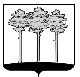 
ГОРОДСКАЯ  ДУМА  ГОРОДА  ДИМИТРОВГРАДАУльяновской областиР Е Ш Е Н И Ег.Димитровград  14  декабря  2023  года  	   	                                                        № 5/58  . О внесении изменений в решение Городской Думы города Димитровграда Ульяновской области третьего созыва от 14.12.2022 №92/805 «Об утверждении бюджета города Димитровграда Ульяновской области на 2023 год и плановый период 2024 и 2025 годов»На основании пункта 2 части 10 статьи 35 Федерального закона от 06.10.2003 № 131-ФЗ «Об общих принципах организации местного самоуправления в Российской Федерации», пункта 2 части 1 статьи 26 Устава муниципального образования «Город Димитровград» Ульяновской области,  рассмотрев обращение временно исполняющего полномочия Главы города Димитровграда Ульяновской области Малюгина А.А. от 08.12.2023 №01-22/5190, Городская Дума города Димитровграда Ульяновской области четвертого созыва решила: 1. Внести в решение Городской Думы города Димитровграда Ульяновской области третьего созыва от 14.12.2022 №92/805 «Об утверждении бюджета города Димитровграда Ульяновской области на 2023 год и плановый период 2024 и 2025 годов» следующие изменения:1) пункт 7 изложить в следующей редакции:«7. Утвердить общий объём бюджетных ассигнований на исполнение публичных нормативных обязательств на 2023 год в сумме 119 324,61729 тыс. руб., на 2024 год в сумме 83 708,19986 тыс. руб., на 2025 год в сумме 86 263,03152 тыс. руб.».2. Приложение 3 к решению Городской Думы города Димитровграда Ульяновской области третьего созыва от 14.12.2022 №92/805 «Об утверждении бюджета города Димитровграда Ульяновской области на 2023 год и плановый период 2024 и 2025 годов» изложить в редакции согласно приложению 1 к настоящему решению.3. Приложение 5 к решению Городской Думы города Димитровграда Ульяновской области третьего созыва от 14.12.2022 №92/805 «Об утверждении бюджета города Димитровграда Ульяновской области на 2023 год и плановый период 2024 и 2025 годов» изложить в редакции согласно приложению 2 к настоящему решению.4. Приложение 9 к решению Городской Думы города Димитровграда Ульяновской области третьего созыва от 14.12.2022 №92/805 «Об утверждении бюджета города Димитровграда Ульяновской области на 2023 год и плановый период 2024 и 2025 годов» изложить в редакции согласно приложению 3 к настоящему решению.5. Приложение 11 к решению Городской Думы города Димитровграда Ульяновской области третьего созыва от 14.12.2022 №92/805 «Об утверждении бюджета города Димитровграда Ульяновской области на 2023 год и плановый период 2024 и 2025 годов» изложить в редакции согласно приложению 4 к настоящему решению.6. Приложение 13 к решению Городской Думы города Димитровграда Ульяновской области третьего созыва от 14.12.2022 №92/805 «Об утверждении бюджета города Димитровграда Ульяновской области на 2023 год и плановый период 2024 и 2025 годов» изложить в редакции согласно приложению 5 к настоящему решению.7. Настоящее решение подлежит официальному опубликованию и размещению на официальном сайте Городской Думы города Димитровграда Ульяновской области в информационно-телекоммуникационной сети «Интернет».8. Настоящее решение вступает в силу со дня его официального опубликования.Распределение бюджетных ассигнований бюджета города Димитровграда Ульяновской области по разделам, подразделам, целевым статьям (муниципальным программам и непрограммным направлениям деятельности), группам (группам и подгруппам) видов расходов классификации расходов бюджетов на 2023 годтыс. руб.».Ведомственная структура расходов бюджета города Димитровграда Ульяновской области на 2023 годруб. ».Перечень субсидий, предоставляемых бюджетным и автономным учреждениям на цели, не связанные с возмещением нормативных затрат на оказание муниципальных услуг (выполнение работ) на 2023 годтыс.руб. Переченьмуниципальных программ, финансируемых из бюджета города Димитровграда Ульяновской области на 2023 год   	  		тыс. руб.».Переченьобъектов, софинансирование капитальных вложений в которые осуществляется за счет межбюджетных субсидий 2023 год          тыс.руб».Председатель Городской Думыгорода ДимитровградаУльяновской областиВременно исполняющий полномочия Главы города ДимитровградаУльяновской области                                 К.Б.Душкова                    Д.Ю. ЦивилевНаименованиеКФ   СРКЦСРКВРУтвержденный планНаименованиеКФ   СРКЦСРКВРУтвержденный планНаименованиеКФ   СРКЦСРКВРУтвержденный планОБЩЕГОСУДАРСТВЕННЫЕ ВОПРОСЫ0100283 950,90162Функционирование высшего должностного лица субъекта Российской Федерации и муниципального образования01023 156,31270Мероприятия в рамках непрограммных направлений деятельности города Димитровграда Ульяновской области010250 0 00 000003 156,31270Глава города Димитровграда Ульяновской области010250 0 00 001012 456,31270Расходы на выплаты персоналу в целях обеспечения выполнения функций государственными (муниципальными) органами, казенными учреждениями, органами управления государственными внебюджетными фондами010250 0 00 001011002 456,31270Дотации из областного бюджета Ульяновской области бюджетам, достигшим наилучших значений показателей роста объёма доходов местных бюджетов010250 0 00 72040700,00000Расходы на выплаты персоналу в целях обеспечения выполнения функций государственными (муниципальными) органами, казенными учреждениями, органами управления государственными внебюджетными фондами010250 0 00 72040100700,00000Функционирование законодательных (представительных) органов государственной власти и представительных органов муниципальных образований010317 032,01103Мероприятия в рамках непрограммных направлений деятельности города Димитровграда Ульяновской области010350 0 00 0000017 032,01103Обеспечение деятельности органов местного самоуправления города Димитровграда Ульяновской области010350 0 00 001029 711,14208Расходы на выплаты персоналу в целях обеспечения выполнения функций государственными (муниципальными) органами, казенными учреждениями, органами управления государственными внебюджетными фондами010350 0 00 001021008 697,26473Закупка товаров, работ и услуг для обеспечения государственных (муниципальных) нужд010350 0 00 001022001 013,87735Депутаты Городской Думы города Димитровграда Ульяновской области010350 0 00 001041 381,04256Расходы на выплаты персоналу в целях обеспечения выполнения функций государственными (муниципальными) органами, казенными учреждениями, органами управления государственными внебюджетными фондами010350 0 00 001041001 381,04256Председатель Городской Думы города Димитровграда Ульяновской области010350 0 00 001052 642,48552Расходы на выплаты персоналу в целях обеспечения выполнения функций государственными (муниципальными) органами, казенными учреждениями, органами управления государственными внебюджетными фондами010350 0 00 001051002 642,48552Возмещение расходов, связанных с осуществлением полномочий депутата Городской Думы города Димитровграда Ульяновской области010350 0 00 00111249,92270Расходы на выплаты персоналу в целях обеспечения выполнения функций государственными (муниципальными) органами, казенными учреждениями, органами управления государственными внебюджетными фондами010350 0 00 00111100249,92270Единовременная выплата при предоставлении ежегодного оплачиваемого отпуска депутату Городской Думы города Димитровграда Ульяновской области и оплаты разницы количества дней отпуска по основному месту работы и 45 календарными днями010350 0 00 001123 038,29662Расходы на выплаты персоналу в целях обеспечения выполнения функций государственными (муниципальными) органами, казенными учреждениями, органами управления государственными внебюджетными фондами010350 0 00 001121003 038,29662Выплата денежной компенсации депутату Городской Думы города Димитровграда Ульяновской области, осуществляющему свои полномочия на непостоянной основе, за период осуществления полномочий с освобождением от работы010350 0 00 001135,43310Расходы на выплаты персоналу в целях обеспечения выполнения функций государственными (муниципальными) органами, казенными учреждениями, органами управления государственными внебюджетными фондами010350 0 00 001131005,43310Прочие выплаты по обязательствам города Димитровграда Ульяновской области010350 0 00 003053,68845Иные бюджетные ассигнования010350 0 00 003058003,68845Функционирование Правительства Российской Федерации, высших исполнительных органов государственной власти субъектов Российской Федерации, местных администраций010457 966,85828Мероприятия в рамках непрограммных направлений деятельности города Димитровграда Ульяновской области010450 0 00 0000057 966,85828Обеспечение деятельности органов местного самоуправления города Димитровграда Ульяновской области010450 0 00 0010253 994,90514Расходы на выплаты персоналу в целях обеспечения выполнения функций государственными (муниципальными) органами, казенными учреждениями, органами управления государственными внебюджетными фондами010450 0 00 0010210053 604,43817Закупка товаров, работ и услуг для обеспечения государственных (муниципальных) нужд010450 0 00 00102200382,25600Социальное обеспечение и иные выплаты населению010450 0 00 001023008,21097Прочие выплаты по обязательствам города Димитровграда Ульяновской области010450 0 00 00305801,08329Иные бюджетные ассигнования010450 0 00 00305800801,08329Дотации из областного бюджета Ульяновской области бюджетам, достигшим наилучших значений показателей роста объёма доходов местных бюджетов010450 0 00 720401 800,00000Расходы на выплаты персоналу в целях обеспечения выполнения функций государственными (муниципальными) органами, казенными учреждениями, органами управления государственными внебюджетными фондами010450 0 00 720401001 800,00000Дотации бюджетам поселений и городских округов Ульяновской области, являющихся победителями регионального этапа Всероссийского конкурса "Лучшая муниципальная практика"010450 0 00 7217037,49760Расходы на выплаты персоналу в целях обеспечения выполнения функций государственными (муниципальными) органами, казенными учреждениями, органами управления государственными внебюджетными фондами010450 0 00 7217010037,49760Дотации из областного бюджета Ульяновской области в целях поощрения муниципальных управленческих команд за достижение наилучших значений показателей социально-экономического развития муниципальных образований010450 0 00 722101 333,37225Расходы на выплаты персоналу в целях обеспечения выполнения функций государственными (муниципальными) органами, казенными учреждениями, органами управления государственными внебюджетными фондами010450 0 00 722101001 333,37225Обеспечение деятельности финансовых, налоговых и таможенных органов и органов финансового (финансово-бюджетного) надзора010629 897,25531Муниципальная программа "Управление муниципальными финансами и муниципальным долгом города Димитровграда Ульяновской области"010629 0 00 0000019 030,96083Подпрограмма "Обеспечение реализации муниципальной программы"010629 2 00 0000019 030,96083Основное мероприятие "Организация составления и исполнения бюджета города Димитровграда, а также осуществление иных полномочий"010629 2 01 0000019 030,96083Обеспечение деятельности органов местного самоуправления города Димитровграда Ульяновской области010629 2 01 0010219 030,96083Расходы на выплаты персоналу в целях обеспечения выполнения функций государственными (муниципальными) органами, казенными учреждениями, органами управления государственными внебюджетными фондами010629 2 01 0010210018 624,71385Закупка товаров, работ и услуг для обеспечения государственных (муниципальных) нужд010629 2 01 00102200406,24698Мероприятия в рамках непрограммных направлений деятельности города Димитровграда Ульяновской области010650 0 00 0000010 866,29448Обеспечение деятельности органов местного самоуправления города Димитровграда Ульяновской области010650 0 00 001024 884,54531Расходы на выплаты персоналу в целях обеспечения выполнения функций государственными (муниципальными) органами, казенными учреждениями, органами управления государственными внебюджетными фондами010650 0 00 001021004 716,35251Закупка товаров, работ и услуг для обеспечения государственных (муниципальных) нужд010650 0 00 00102200168,19280Председатель Контрольно-счётной палаты города Димитровграда Ульяновской области и его заместитель010650 0 00 001034 344,66087Расходы на выплаты персоналу в целях обеспечения выполнения функций государственными (муниципальными) органами, казенными учреждениями, органами управления государственными внебюджетными фондами010650 0 00 001031004 344,66087Прочие выплаты по обязательствам города Димитровграда Ульяновской области010650 0 00 003053,94201Иные бюджетные ассигнования010650 0 00 003058003,94201Дотации из областного бюджета Ульяновской области бюджетам, достигшим наилучших значений показателей роста объёма доходов местных бюджетов010650 0 00 720401 000,20155Расходы на выплаты персоналу в целях обеспечения выполнения функций государственными (муниципальными) органами, казенными учреждениями, органами управления государственными внебюджетными фондами010650 0 00 720401001 000,17831Иные бюджетные ассигнования010650 0 00 720408000,02324Дотации бюджетам поселений и городских округов Ульяновской области, являющихся победителями регионального этапа Всероссийского конкурса "Лучшая муниципальная практика"010650 0 00 72170162,12740Расходы на выплаты персоналу в целях обеспечения выполнения функций государственными (муниципальными) органами, казенными учреждениями, органами управления государственными внебюджетными фондами010650 0 00 72170100125,77740Закупка товаров, работ и услуг для обеспечения государственных (муниципальных) нужд010650 0 00 7217020036,35000Дотации из областного бюджета Ульяновской области в целях поощрения муниципальных управленческих команд за достижение наилучших значений показателей социально-экономического развития муниципальных образований010650 0 00 72210470,81734Расходы на выплаты персоналу в целях обеспечения выполнения функций государственными (муниципальными) органами, казенными учреждениями, органами управления государственными внебюджетными фондами010650 0 00 72210100470,81734Обеспечение проведения выборов и референдумов01076 627,62537Мероприятия в рамках непрограммных направлений деятельности города Димитровграда Ульяновской области010750 0 00 000006 627,62537Подготовка и проведение выборов депутатов Городской Думы города Димитровграда Ульяновской области010750 0 00 009066 627,62537Иные бюджетные ассигнования010750 0 00 009068006 627,62537Резервные фонды01111 700,00000Мероприятия в рамках непрограммных направлений деятельности города Димитровграда Ульяновской области011150 0 00 000001 700,00000Резервный фонд Администрации города Димитровграда Ульяновской области011150 0 00 002011 700,00000Иные бюджетные ассигнования011150 0 00 002018001 700,00000Другие общегосударственные вопросы0113167 570,83893Муниципальная программа "Управление муниципальным имуществом города Димитровграда Ульяновской области"011302 0 00 0000016 536,06714Основное мероприятие "Обеспечение деятельности Комитета по управлению имуществом города Димитровграда Ульяновской области"011302 0 01 0000015 744,10606Обеспечение деятельности органов местного самоуправления города Димитровграда Ульяновской области011302 0 01 0010215 744,10606Расходы на выплаты персоналу в целях обеспечения выполнения функций государственными (муниципальными) органами, казенными учреждениями, органами управления государственными внебюджетными фондами011302 0 01 0010210015 203,22521Закупка товаров, работ и услуг для обеспечения государственных (муниципальных) нужд011302 0 01 00102200536,48774Социальное обеспечение и иные выплаты населению011302 0 01 001023003,03705Иные бюджетные ассигнования011302 0 01 001028001,35606Основное мероприятие "Организация работы по управлению развитием объектов муниципального имущества и земельных участков города Димитровграда Ульяновской области"011302 0 02 00000791,96108Содержание имущества муниципальной казны города Димитровграда Ульяновской области011302 0 02 00301705,84252Закупка товаров, работ и услуг для обеспечения государственных (муниципальных) нужд011302 0 02 00301200705,84252Оценка недвижимости, признание прав и регулирование отношений по муниципальной собственности города Димитровграда Ульяновской области011302 0 02 0030286,11856Закупка товаров, работ и услуг для обеспечения государственных (муниципальных) нужд011302 0 02 0030220057,15256Иные бюджетные ассигнования011302 0 02 0030280028,96600Муниципальная программа "Развитие жилищно-коммунального комплекса, дорожно - уличной сети и благоустройства территории города Димитровграда Ульяновской области"011304 0 00 0000010 480,35368Основное мероприятие "Реализация других вопросов в области жилищно-коммунального хозяйства города Димитровграда Ульяновской области"011304 0 04 0000010 480,35368Обеспечение деятельности казенных учреждений города Димитровграда Ульяновской области011304 0 04 0019910 480,35368Расходы на выплаты персоналу в целях обеспечения выполнения функций государственными (муниципальными) органами, казенными учреждениями, органами управления государственными внебюджетными фондами011304 0 04 001991009 873,90226Закупка товаров, работ и услуг для обеспечения государственных (муниципальных) нужд011304 0 04 00199200604,84681Иные бюджетные ассигнования011304 0 04 001998001,60461Муниципальная программа "Развитие культуры города Димитровграда Ульяновской области"011319 0 00 000004 683,42723Подпрограмма "Сохранение архивных фондов и архивных документов"011319 5 00 000004 683,42723Основное мероприятие "Сохранение архивных фондов и архивных документов"011319 5 01 000004 683,42723Обеспечение деятельности казенных учреждений города Димитровграда Ульяновской области011319 5 01 001994 455,52723Расходы на выплаты персоналу в целях обеспечения выполнения функций государственными (муниципальными) органами, казенными учреждениями, органами управления государственными внебюджетными фондами011319 5 01 001991003 473,09109Закупка товаров, работ и услуг для обеспечения государственных (муниципальных) нужд011319 5 01 00199200982,43614Хранение, комплектование, учёт и использование архивных документов, относящихся к государственной собственности Ульяновской области и находящихся на территориях муниципальных районов и городских округов Ульяновской области011319 5 01 71320227,90000Расходы на выплаты персоналу в целях обеспечения выполнения функций государственными (муниципальными) органами, казенными учреждениями, органами управления государственными внебюджетными фондами011319 5 01 71320100209,83000Закупка товаров, работ и услуг для обеспечения государственных (муниципальных) нужд011319 5 01 7132020018,07000Муниципальная программа "Обеспечение правопорядка и безопасности жизнедеятельности на территории города Димитровграда Ульяновской области"011328 0 00 000004 259,24397Основное мероприятие "Профилактика правонарушений"011328 0 01 000001 324,51277Обеспечение бесперебойной работы видеокамер АПК "Безопасный город"011328 0 01 003981 324,51277Закупка товаров, работ и услуг для обеспечения государственных (муниципальных) нужд011328 0 01 003982001 324,51277Основное мероприятие "Гражданская оборона и предупреждение ЧС"011328 0 04 000002 934,73120Капитальный ремонт защитного сооружения по адресу г.Димитровград, ул.Хмельницкого, 93011328 0 04 003902 934,73120Закупка товаров, работ и услуг для обеспечения государственных (муниципальных) нужд011328 0 04 003902002 934,73120Муниципальная программа "Управление муниципальными финансами и муниципальным долгом города Димитровграда Ульяновской области"011329 0 00 000002 051,06000Подпрограмма "Обеспечение реализации муниципальной программы"011329 2 00 000002 051,06000Основное мероприятие "Организация составления и исполнения бюджета города Димитровграда, а также осуществление иных полномочий"011329 2 01 000002 051,06000Мероприятия по организации бюджетного процесса города Димитровграда Ульяновской области011329 2 01 003042 051,06000Закупка товаров, работ и услуг для обеспечения государственных (муниципальных) нужд011329 2 01 003042002 051,06000Муниципальная программа "Противодействие коррупции в городе Димитровграде Ульяновской области"011330 0 00 0000049,97900Основное мероприятие "Проведение социологических исследований на территории города Димитровграда Ульяновской области в целях оценки уровня коррупции в муниципальном образовании "Город Димитровград" Ульяновской области"011330 0 04 0000049,97900Проведение социологических исследований на территории города, в целях оценки уровня коррупции в муниципальном образовании "Город Димитровград"011330 0 04 0034349,97900Закупка товаров, работ и услуг для обеспечения государственных (муниципальных) нужд011330 0 04 0034320049,97900Мероприятия в рамках непрограммных направлений деятельности города Димитровграда Ульяновской области011350 0 00 00000129 510,70791Обеспечение деятельности казенных учреждений города Димитровграда Ульяновской области011350 0 00 0019918 271,69241Расходы на выплаты персоналу в целях обеспечения выполнения функций государственными (муниципальными) органами, казенными учреждениями, органами управления государственными внебюджетными фондами011350 0 00 0019910017 655,25965Закупка товаров, работ и услуг для обеспечения государственных (муниципальных) нужд011350 0 00 00199200616,43276Прочие выплаты по обязательствам города Димитровграда Ульяновской области011350 0 00 0030536 902,87407Иные бюджетные ассигнования011350 0 00 0030580036 902,87407Погашение кредиторской задолженности011350 0 00 003694 974,76572Закупка товаров, работ и услуг для обеспечения государственных (муниципальных) нужд011350 0 00 003692004 974,76572Обеспечение деятельности казенных учреждений хозяйственного обслуживания города Димитровграда Ульяновской области 011350 0 00 0049945 186,11379Расходы на выплаты персоналу в целях обеспечения выполнения функций государственными (муниципальными) органами, казенными учреждениями, органами управления государственными внебюджетными фондами011350 0 00 0049910028 739,53120Закупка товаров, работ и услуг для обеспечения государственных (муниципальных) нужд011350 0 00 0049920016 391,02287Социальное обеспечение и иные выплаты населению011350 0 00 004993004,86972Иные бюджетные ассигнования011350 0 00 0049980050,69000План общественно-значимых мероприятий011350 0 00 0061753,10000Закупка товаров, работ и услуг для обеспечения государственных (муниципальных) нужд011350 0 00 0061720053,10000Осуществление отдельных полномочий по составлению (изменению) списков кандидатов в присяжные заседатели федеральных судов общей юрисдикции в Российской Федерации011350 0 00 5120012,80000Закупка товаров, работ и услуг для обеспечения государственных (муниципальных) нужд011350 0 00 5120020012,80000Организация и обеспечение деятельности муниципальных комиссий по делам несовершеннолетних и защите их прав в Ульяновской области011350 0 00 710102 344,60000Расходы на выплаты персоналу в целях обеспечения выполнения функций государственными (муниципальными) органами, казенными учреждениями, органами управления государственными внебюджетными фондами011350 0 00 710101002 227,48000Закупка товаров, работ и услуг для обеспечения государственных (муниципальных) нужд011350 0 00 71010200117,12000Определение перечня должностных лиц органов местного самоуправления, уполномоченных составлять протоколы об отдельных административных правонарушениях, предусмотренных Кодексом Ульяновской области об административных правонарушениях011350 0 00 710205,76000Расходы на выплаты персоналу в целях обеспечения выполнения функций государственными (муниципальными) органами, казенными учреждениями, органами управления государственными внебюджетными фондами011350 0 00 710201005,40000Закупка товаров, работ и услуг для обеспечения государственных (муниципальных) нужд011350 0 00 710202000,36000Проведение на территории Ульяновской области публичных мероприятий011350 0 00 710308,20000Расходы на выплаты персоналу в целях обеспечения выполнения функций государственными (муниципальными) органами, казенными учреждениями, органами управления государственными внебюджетными фондами011350 0 00 710301007,20000Закупка товаров, работ и услуг для обеспечения государственных (муниципальных) нужд011350 0 00 710302001,00000Осуществление ежемесячной денежной выплаты на обеспечение проезда детей-сирот и детей, оставшихся без попечения родителей, а также лиц из числа детей-сирот и детей, оставшихся без попечения родителей, обучающихся в муниципальных образовательных организациях, на городском, пригородном, в сельской местности на внутрирайонном транспорте (кроме такси), а также проезда один раз в год к месту жительства и обратно к месту обучения011350 0 00 7104012,15250Закупка товаров, работ и услуг для обеспечения государственных (муниципальных) нужд011350 0 00 7104020012,15250Осуществление ежемесячной выплаты на содержание ребёнка в семье опекуна (попечителя) и приёмной семье, а также осуществление выплаты приёмным родителям причитающегося им вознаграждения011350 0 00 71050419,45900Закупка товаров, работ и услуг для обеспечения государственных (муниципальных) нужд011350 0 00 71050200419,40800Иные бюджетные ассигнования011350 0 00 710508000,05100Дотации из областного бюджета Ульяновской области бюджетам, достигшим наилучших значений показателей роста объёма доходов местных бюджетов011350 0 00 720408 554,56167Расходы на выплаты персоналу в целях обеспечения выполнения функций государственными (муниципальными) органами, казенными учреждениями, органами управления государственными внебюджетными фондами011350 0 00 720401001 811,64422Закупка товаров, работ и услуг для обеспечения государственных (муниципальных) нужд011350 0 00 720402003 249,81300Иные бюджетные ассигнования011350 0 00 720408003 493,10445Дотации бюджетам на поддержку мер по обеспечению сбалансированности бюджетов муниципальных образований011350 0 00 7211012 726,75375Расходы на выплаты персоналу в целях обеспечения выполнения функций государственными (муниципальными) органами, казенными учреждениями, органами управления государственными внебюджетными фондами011350 0 00 7211010012 726,75375Дотации бюджетам поселений и городских округов Ульяновской области, являющихся победителями регионального этапа Всероссийского конкурса "Лучшая муниципальная практика"011350 0 00 7217037,87500Закупка товаров, работ и услуг для обеспечения государственных (муниципальных) нужд011350 0 00 7217020037,87500НАЦИОНАЛЬНАЯ БЕЗОПАСНОСТЬ И ПРАВООХРАНИТЕЛЬНАЯ ДЕЯТЕЛЬНОСТЬ030023 435,66823Гражданская оборона030923 435,66823Мероприятия в рамках непрограммных направлений деятельности города Димитровграда Ульяновской области030950 0 00 0000023 435,66823Прочие выплаты по обязательствам города Димитровграда Ульяновской области030950 0 00 0030581,50717Иные бюджетные ассигнования030950 0 00 0030580081,50717Обеспечение деятельности казенных учреждений в сфере гражданской защиты города Димитровграда Ульяновской области030950 0 00 0059918 275,80528Расходы на выплаты персоналу в целях обеспечения выполнения функций государственными (муниципальными) органами, казенными учреждениями, органами управления государственными внебюджетными фондами030950 0 00 0059910015 509,30627Закупка товаров, работ и услуг для обеспечения государственных (муниципальных) нужд030950 0 00 005992002 719,06601Иные бюджетные ассигнования030950 0 00 0059980047,43300Дотации из областного бюджета Ульяновской области бюджетам, достигшим наилучших значений показателей роста объёма доходов местных бюджетов030950 0 00 72040488,35578Расходы на выплаты персоналу в целях обеспечения выполнения функций государственными (муниципальными) органами, казенными учреждениями, органами управления государственными внебюджетными фондами030950 0 00 72040100488,35578Дотации бюджетам на поддержку мер по обеспечению сбалансированности бюджетов муниципальных образований030950 0 00 721104 590,00000Расходы на выплаты персоналу в целях обеспечения выполнения функций государственными (муниципальными) органами, казенными учреждениями, органами управления государственными внебюджетными фондами030950 0 00 721101004 590,00000НАЦИОНАЛЬНАЯ ЭКОНОМИКА0400327 849,81950Сельское хозяйство и рыболовство0405961,60000Муниципальная программа "Развитие жилищно-коммунального комплекса, дорожно - уличной сети и благоустройства территории города Димитровграда Ульяновской области"040504 0 00 00000961,60000Основное мероприятие "Развитие благоустройства города Димитровграда Ульяновской области"040504 0 03 00000961,60000Организация мероприятий при осуществлении деятельности по обращению с животными без владельцев040504 0 03 71100961,60000Закупка товаров, работ и услуг для обеспечения государственных (муниципальных) нужд040504 0 03 71100200961,60000Транспорт04083 705,26316Муниципальная программа "Развитие жилищно-коммунального комплекса, дорожно - уличной сети и благоустройства территории города Димитровграда Ульяновской области"040804 0 00 000003 705,26316Основное мероприятие "Развитие сферы пассажирских перевозок города Димитровграда Ульяновской области"040804 0 06 000003 705,26316Расходные обязательства, связанные с организацией регулярных перевозок пассажиров и багажа автомобильным транспортом по регулируемым тарифам по муниципальным маршрутам040804 0 06 723703 520,00000Закупка товаров, работ и услуг для обеспечения государственных (муниципальных) нужд040804 0 06 723702003 520,00000Софинансирование расходных обязательств, связанных с организацией регулярных перевозок пассажиров и багажа автомобильным транспортом по регулируемым тарифам по муниципальным маршрутам040804 0 06 S2370185,26316Закупка товаров, работ и услуг для обеспечения государственных (муниципальных) нужд040804 0 06 S2370200185,26316Дорожное хозяйство (дорожные фонды)0409316 475,30915Муниципальная программа "Развитие жилищно-коммунального комплекса, дорожно - уличной сети и благоустройства территории города Димитровграда Ульяновской области"040904 0 00 00000298 831,02903Основное мероприятие "Развитие дорожного хозяйства города Димитровграда Ульяновской области"040904 0 01 00000298 831,02903Содержание автомобильных дорог и инженерных сооружений на них в границах городских округов в рамках благоустройства города Димитровграда Ульяновской области040904 0 01 0036215 038,63438Закупка товаров, работ и услуг для обеспечения государственных (муниципальных) нужд040904 0 01 0036220015 038,63438Ремонт дорог040904 0 01 003682 348,46710Закупка товаров, работ и услуг для обеспечения государственных (муниципальных) нужд040904 0 01 003682002 348,46710Расходные обязательства на финансирование дорожной деятельности в отношении автомобильных дорог общего пользования регионального или межмуниципального, местного значения040904 0 01 5784050 000,00000Закупка товаров, работ и услуг для обеспечения государственных (муниципальных) нужд040904 0 01 5784020050 000,00000Расходные обязательства, возникающие в связи с проектированием, строительством (реконструкцией), капитальным ремонтом, ремонтом и содержанием велосипедных дорожек и велосипедных парковок040904 0 01 7060312 500,00000Закупка товаров, работ и услуг для обеспечения государственных (муниципальных) нужд040904 0 01 7060320012 500,00000 Расходные обязательства, возникающие в связи с ремонтом дворовых территорий многоквартирных домов и социальных объектов, проездов к дворовым территориям многоквартирных домов и социальным объектам населённых пунктов, подготовкой проектной документации, строительством, реконструкцией, капитальным ремонтом, ремонтом и содержанием (установкой дорожных знаков и нанесением горизонтальной разметки) автомобильных дорог общего пользования местного значения, мостов и иных искусственных дорожных сооружений на них, в том числе проектированием и строительством (реконструкцией) автомобильных дорог общего пользования местного значения с твёрдым покрытием до сельских населённых пунктов, не имеющих круглогодичной связи с сетью автомобильных дорог общего пользования040904 0 01 70604215 849,07261Закупка товаров, работ и услуг для обеспечения государственных (муниципальных) нужд040904 0 01 70604200215 849,07261Софинансирование расходных обязательств, возникающих в связи с проектированием, строительством (реконструкцией), капитальным ремонтом, ремонтом и содержанием велосипедных дорожек и велосипедных парковок040904 0 01 S0603126,26263Закупка товаров, работ и услуг для обеспечения государственных (муниципальных) нужд040904 0 01 S0603200126,26263Cофинансирование расходных обязательств, возникающих в связи с ремонтом дворовых территорий многоквартирных домов и социальных объектов, проездов к дворовым территориям многоквартирных домов и социальным объектам населённых пунктов, подготовкой проектной документации, строительством, реконструкцией, капитальным ремонтом, ремонтом и содержанием (установкой дорожных знаков и нанесением горизонтальной разметки) автомобильных дорог общего пользования местного значения, мостов и иных искусственных дорожных сооружений на них, в том числе проектированием и строительством (реконструкцией) автомобильных дорог общего пользования местного значения с твёрдым покрытием до сельских населённых пунктов, не имеющих круглогодичной связи с сетью автомобильных дорог общего пользования040904 0 01 S06042 968,59231Закупка товаров, работ и услуг для обеспечения государственных (муниципальных) нужд040904 0 01 S06042002 968,59231Муниципальная программа "Строительство улиц и автодорог в городе Димитровграде Ульяновской области"040908 0 00 0000012 274,25995Основное мероприятие "Реконструкция части территории линейного объекта - автомобильной дороги по ул.Западная в городе Димитровграде Ульяновской области"040908 0 06 000005 464,37719Изготовление технического плана0409 08 0 06 0037380,00000Капитальные вложения в объекты государственной (муниципальной) собственности0409 08 0 06 0037340080,00000 Расходные обязательства, возникающие в связи с ремонтом дворовых территорий многоквартирных домов и социальных объектов, проездов к дворовым территориям многоквартирных домов и социальным объектам населённых пунктов, подготовкой проектной документации, строительством, реконструкцией, капитальным ремонтом, ремонтом и содержанием (установкой дорожных знаков и нанесением горизонтальной разметки) автомобильных дорог общего пользования местного значения, мостов и иных искусственных дорожных сооружений на них, в том числе проектированием и строительством (реконструкцией) автомобильных дорог общего пользования местного значения с твёрдым покрытием до сельских населённых пунктов, не имеющих круглогодичной связи с сетью автомобильных дорог общего пользования040908 0 06 706045 330,53342Капитальные вложения в объекты государственной (муниципальной) собственности040908 0 06 706044005 330,53342Cофинансирование расходных обязательств, возникающих в связи с ремонтом дворовых территорий многоквартирных домов и социальных объектов, проездов к дворовым территориям многоквартирных домов и социальным объектам населённых пунктов, подготовкой проектной документации, строительством, реконструкцией, капитальным ремонтом, ремонтом и содержанием (установкой дорожных знаков и нанесением горизонтальной разметки) автомобильных дорог общего пользования местного значения, мостов и иных искусственных дорожных сооружений на них, в том числе проектированием и строительством (реконструкцией) автомобильных дорог общего пользования местного значения с твёрдым покрытием до сельских населённых пунктов, не имеющих круглогодичной связи с сетью автомобильных дорог общего пользования040908 0 06 S060453,84377Капитальные вложения в объекты государственной (муниципальной) собственности040908 0 06 S060440053,84377Основное мероприятие "Строительство автомобильной дороги по ул.Арсенальной (от пр.Ленина до ул.Курчатова) в городе Димитровграде Ульяновской области"040908 0 08 000002 995,31300Расходные обязательства, возникающие в связи с ремонтом дворовых территорий многоквартирных домов и социальных объектов, проездов к дворовым территориям многоквартирных домов и социальным объектам населённых пунктов, подготовкой проектной документации, строительством, реконструкцией, капитальным ремонтом, ремонтом и содержанием (установкой дорожных знаков и нанесением горизонтальной разметки) автомобильных дорог общего пользования местного значения, мостов и иных искусственных дорожных сооружений на них, в том числе проектированием и строительством (реконструкцией) автомобильных дорог общего пользования местного значения с твёрдым покрытием до сельских населённых пунктов, не имеющих круглогодичной связи с сетью автомобильных дорог общего пользования040908 0 08 706042 845,54735Капитальные вложения в объекты государственной (муниципальной) собственности040908 0 08 706044002 845,54735Cофинансирование расходных обязательств, возникающих в связи с ремонтом дворовых территорий многоквартирных домов и социальных объектов, проездов к дворовым территориям многоквартирных домов и социальным объектам населённых пунктов, подготовкой проектной документации, строительством, реконструкцией, капитальным ремонтом, ремонтом и содержанием (установкой дорожных знаков и нанесением горизонтальной разметки) автомобильных дорог общего пользования местного значения, мостов и иных искусственных дорожных сооружений на них, в том числе проектированием и строительством (реконструкцией) автомобильных дорог общего пользования местного значения с твёрдым покрытием до сельских населённых пунктов, не имеющих круглогодичной связи с сетью автомобильных дорог общего пользования040908 0 08 S0604149,76565Капитальные вложения в объекты государственной (муниципальной) собственности040908 0 08 S0604400149,76565Основное мероприятие "Ремонт автомобильной дороги с восстановлением электроосвещения по ул. Куйбышева до ул. Шишкина"040908 0 11 000003 814,56976 Расходные обязательства, возникающие в связи с ремонтом дворовых территорий многоквартирных домов и социальных объектов, проездов к дворовым территориям многоквартирных домов и социальным объектам населённых пунктов, подготовкой проектной документации, строительством, реконструкцией, капитальным ремонтом, ремонтом и содержанием (установкой дорожных знаков и нанесением горизонтальной разметки) автомобильных дорог общего пользования местного значения, мостов и иных искусственных дорожных сооружений на них, в том числе проектированием и строительством (реконструкцией) автомобильных дорог общего пользования местного значения с твёрдым покрытием до сельских населённых пунктов, не имеющих круглогодичной связи с сетью автомобильных дорог общего пользования040908 0 11 706043 623,84127Закупка товаров, работ и услуг для обеспечения государственных (муниципальных) нужд040908 0 11 706042003 623,84127Cофинансирование расходных обязательств, возникающих в связи с ремонтом дворовых территорий многоквартирных домов и социальных объектов, проездов к дворовым территориям многоквартирных домов и социальным объектам населённых пунктов, подготовкой проектной документации, строительством, реконструкцией, капитальным ремонтом, ремонтом и содержанием (установкой дорожных знаков и нанесением горизонтальной разметки) автомобильных дорог общего пользования местного значения, мостов и иных искусственных дорожных сооружений на них, в том числе проектированием и строительством (реконструкцией) автомобильных дорог общего пользования местного значения с твёрдым покрытием до сельских населённых пунктов, не имеющих круглогодичной связи с сетью автомобильных дорог общего пользования040908 0 11 S0604190,72849Закупка товаров, работ и услуг для обеспечения государственных (муниципальных) нужд040908 0 11 S0604200190,72849Муниципальная программа "Строительство и реконструкция объектов инженерной и транспортной инфраструктуры в городе Димитровграде Ульяновской области"040932 0 00 000004 760,95300Основное мероприятие "Строительство пешеходного моста через реку Мелекесс в районе Верхнего пруда в городе Димитровграде Ульяновской области"040932 0 01 000004 760,95300 Расходные обязательства, возникающие в связи с ремонтом дворовых территорий многоквартирных домов и социальных объектов, проездов к дворовым территориям многоквартирных домов и социальным объектам населённых пунктов, подготовкой проектной документации, строительством, реконструкцией, капитальным ремонтом, ремонтом и содержанием (установкой дорожных знаков и нанесением горизонтальной разметки) автомобильных дорог общего пользования местного значения, мостов и иных искусственных дорожных сооружений на них, в том числе проектированием и строительством (реконструкцией) автомобильных дорог общего пользования местного значения с твёрдым покрытием до сельских населённых пунктов, не имеющих круглогодичной связи с сетью автомобильных дорог общего пользования040932 0 01 706044 522,90535Капитальные вложения в объекты государственной (муниципальной) собственности040932 0 01 706044004 522,90535Cофинансирование расходных обязательств, возникающих в связи с ремонтом дворовых территорий многоквартирных домов и социальных объектов, проездов к дворовым территориям многоквартирных домов и социальным объектам населённых пунктов, подготовкой проектной документации, строительством, реконструкцией, капитальным ремонтом, ремонтом и содержанием (установкой дорожных знаков и нанесением горизонтальной разметки) автомобильных дорог общего пользования местного значения, мостов и иных искусственных дорожных сооружений на них, в том числе проектированием и строительством (реконструкцией) автомобильных дорог общего пользования местного значения с твёрдым покрытием до сельских населённых пунктов, не имеющих круглогодичной связи с сетью автомобильных дорог общего пользования040932 0 01 S0604238,04765Капитальные вложения в объекты государственной (муниципальной) собственности040932 0 01 S0604400238,04765Мероприятия в рамках непрограммных направлений деятельности города Димитровграда Ульяновской области040950 0 00 00000609,06717Прочие выплаты по обязательствам города Димитровграда Ульяновской области040950 0 00 0030534,99600Иные бюджетные ассигнования040950 0 00 0030580034,99600Погашение кредиторской задолженности040950 0 00 00369511,28693Закупка товаров, работ и услуг для обеспечения государственных (муниципальных) нужд040950 0 00 00369200511,28693Дотации из областного бюджета Ульяновской области бюджетам, достигшим наилучших значений показателей роста объёма доходов местных бюджетов040950 0 00 7204062,78424Иные бюджетные ассигнования040950 0 00 7204080062,78424Другие вопросы в области национальной экономики04126 707,64719Муниципальная программа "Управление муниципальным имуществом города Димитровграда Ульяновской области"041202 0 00 00000209,79307Основное мероприятие "Организация работы по управлению развитием объектов муниципального имущества и земельных участков города Димитровграда Ульяновской области"041202 0 02 00000209,79307Мероприятия по землеустройству и землепользованию города Димитровграда Ульяновской области041202 0 02 00303209,79307Закупка товаров, работ и услуг для обеспечения государственных (муниципальных) нужд041202 0 02 00303200209,79307Муниципальная программа "Строительство и реконструкция объектов инженерной и транспортной инфраструктуры в городе Димитровграде Ульяновской области"041232 0 00 000003 400,08385Основное мероприятие "Земельный участок в кадастровом квартале 73:08:020501 г.Димитровграда Ульяновской области"041232 0 07 000003 400,08385Выполнение инженерных изысканий для подготовки документации по планировке территории и разработку проекта планировки территории проекта межевания территории041232 0 07 003813 400,08385Закупка товаров, работ и услуг для обеспечения государственных (муниципальных) нужд041232 0 07 003812003 400,08385Мероприятия в рамках непрограммных направлений деятельности города Димитровграда Ульяновской области041250 0 00 000003 097,77027Субсидии автономной некоммерческой организации "Агентство инновационного развития Ульяновской области" в целях финансового обеспечения затрат на создание городского информационно-выставочного комплекса041250 0 00 002052 000,00000Предоставление субсидий бюджетным, автономным учреждениям и иным некоммерческим организациям041250 0 00 002056002 000,00000Мероприятия в области строительства, архитектуры и градостроительства города Димитровграда Ульяновской области041250 0 00 003061 097,77027Закупка товаров, работ и услуг для обеспечения государственных (муниципальных) нужд041250 0 00 003062001 097,77027ЖИЛИЩНО-КОММУНАЛЬНОЕ ХОЗЯЙСТВО0500588 053,06788Жилищное хозяйство050174 792,28475Муниципальная программа "Развитие жилищно-коммунального комплекса, дорожно - уличной сети и благоустройства территории города Димитровграда Ульяновской области"050104 0 00 00000134,88228Основное мероприятие "Развитие жилищного хозяйства города Димитровграда Ульяновской области"050104 0 02 00000134,88228Мероприятия в области жилищного хозяйства города Димитровграда Ульяновской области050104 0 02 00366134,88228Закупка товаров, работ и услуг для обеспечения государственных (муниципальных) нужд050104 0 02 00366200134,88228Муниципальная программа "Переселение граждан, проживающих на территории города Димитровграда Ульяновской области, из многоквартирных домов, признанных аварийными после 1 января 2012 года"050111 0 00 0000065 925,97224Основное мероприятие "Определение рыночной стоимости жилых помещений (квартир)"050111 0 04 000002,80000Определение рыночной стоимости жилых помещений (квартир) аварийного жилищного фонда050111 0 04 003082,80000Закупка товаров, работ и услуг для обеспечения государственных (муниципальных) нужд050111 0 04 003082002,80000Основное мероприятие "Реализация регионального проекта Ульяновской области "Обеспечение устойчивого сокращения непригодного для проживания жилищного фонда", направленного на достижение соответствующих результатов реализации федерального проекта "Обеспечение устойчивого сокращения непригодного для проживания жилищного фонда"050111 0 F3 0000065 923,17224Обеспечение мероприятий по переселению граждан из аварийного жилищного фонда, в том числе переселению граждан из аварийного жилищного фонда за счет средств  публично-правовой компании "Фонд развития территорий"050111 0 F3 6748347 502,79892Капитальные вложения в объекты государственной (муниципальной) собственности050111 0 F3 6748340042 875,20731Иные бюджетные ассигнования050111 0 F3 674838004 627,59161Обеспечение мероприятий по переселению граждан из аварийного жилищного фонда, в том числе переселению граждан из аварийного жилищного фонда с учетом необходимости развития малоэтажного жилищного строительства050111 0 F3 6748415 514,42051Капитальные вложения в объекты государственной (муниципальной) собственности050111 0 F3 6748440015 257,70340Иные бюджетные ассигнования050111 0 F3 67484800256,71711Софинансирование мероприятий по переселению граждан из аварийного жилищного фонда, в том числе переселению граждан из аварийного жилищного фонда с учетом необходимости развития малоэтажного жилищного строительства050111 0 F3 6748S2 905,95281Капитальные вложения в объекты государственной (муниципальной) собственности050111 0 F3 6748S4002 576,09468Иные бюджетные ассигнования050111 0 F3 6748S800329,85813Мероприятия в рамках непрограммных направлений деятельности города Димитровграда Ульяновской области050150 0 00 000008 731,43023Прочие выплаты по обязательствам города Димитровграда Ульяновской области050150 0 00 00305758,23012Иные бюджетные ассигнования050150 0 00 00305800758,23012Уплата взносов на капитальный ремонт общего имущества многоквартирного дома050150 0 00 0036029,18736Закупка товаров, работ и услуг для обеспечения государственных (муниципальных) нужд050150 0 00 0036020029,18736Погашение кредиторской задолженности050150 0 00 003697 944,01275Закупка товаров, работ и услуг для обеспечения государственных (муниципальных) нужд050150 0 00 003692007 944,01275Коммунальное хозяйство050291,77474Муниципальная программа "Развитие жилищно-коммунального комплекса, дорожно - уличной сети и благоустройства территории города Димитровграда Ульяновской области"050204 0 00 0000030,77474Основное мероприятие "Развитие благоустройства города Димитровграда Ульяновской области"050204 0 03 0000030,77474Реализация мероприятий, связанных с выполнением работ по обустройству мест (площадок) накопления (в том числе раздельного накопления) твёрдых коммунальных отходов050204 0 03 7007029,23600Закупка товаров, работ и услуг для обеспечения государственных (муниципальных) нужд050204 0 03 7007020029,23600Софинансирование реализации мероприятий, связанных с выполнением работ по обустройству мест (площадок) накопления (в том числе раздельного накопления) твёрдых коммунальных отходов050204 0 03 S00701,53874Закупка товаров, работ и услуг для обеспечения государственных (муниципальных) нужд050204 0 03 S00702001,53874Муниципальная программа "Строительство и реконструкция объектов инженерной и транспортной инфраструктуры в городе Димитровграде Ульяновской области"050232 0 00 0000061,00000Основное мероприятие "Строительство инженерной инфраструктуры и автомобильной дороги для земельных участков по ул. Курчатова"050232 0 06 0000061,00000Разработка проекта на временное технологическое присоединение к сетям электроснабжения050232 0 06 0065861,00000Капитальные вложения в объекты государственной (муниципальной) собственности050232 0 06 0065840061,00000Благоустройство0503218 596,55957Муниципальная программа "Развитие жилищно-коммунального комплекса, дорожно - уличной сети и благоустройства территории города Димитровграда Ульяновской области"050304 0 00 0000028 794,75341Основное мероприятие "Развитие благоустройства города Димитровграда Ульяновской области"050304 0 03 0000026 346,47861Уличное освещение города Димитровграда Ульяновской области050304 0 03 0036121 753,22641Закупка товаров, работ и услуг для обеспечения государственных (муниципальных) нужд050304 0 03 0036120021 753,22641Озеленение города Димитровграда Ульяновской области050304 0 03 00363518,34856Закупка товаров, работ и услуг для обеспечения государственных (муниципальных) нужд050304 0 03 00363200518,34856Организация и содержание мест захоронения города Димитровграда Ульяновской области050304 0 03 00364211,20850Закупка товаров, работ и услуг для обеспечения государственных (муниципальных) нужд050304 0 03 00364200211,20850Прочие мероприятия по благоустройству города Димитровграда Ульяновской области050304 0 03 003652 363,69514Закупка товаров, работ и услуг для обеспечения государственных (муниципальных) нужд050304 0 03 003652002 363,69514Дотации бюджетам муниципальных районов и городских округов Ульяновской области, обеспечивших увеличение объема налоговых доходов областного бюджета Ульяновской области от уплаты налога, взимаемого в связи с применением упрощенной системы налогообложения050304 0 03 721501 500,00000Закупка товаров, работ и услуг для обеспечения государственных (муниципальных) нужд050304 0 03 721502001 500,00000Основное мероприятие "Устройство детской площадки на ул. Масленникова д.68 в городе Димитровграде Ульяновской области"050304 0 07 000001 199,89800Реализация проектов развития муниципальных образований Ульяновской области, подготовленных на основе местных инициатив граждан050304 0 07 70420846,92200Закупка товаров, работ и услуг для обеспечения государственных (муниципальных) нужд050304 0 07 70420200846,92200Софинансирование реализации проектов развития муниципальных образований Ульяновской области, подготовленных на основе местных инициатив граждан050304 0 07 S0420352,97600Закупка товаров, работ и услуг для обеспечения государственных (муниципальных) нужд050304 0 07 S0420200352,97600Основное мероприятие "Устройство детской и спортивной площадки на ул.Алтайская д.69 Г в городе Димитровграде Ульяновской области "Островок здоровья"050304 0 08 000001 248,37680Реализация проектов развития муниципальных образований Ульяновской области, подготовленных на основе местных инициатив граждан050304 0 08 70420861,37900Закупка товаров, работ и услуг для обеспечения государственных (муниципальных) нужд050304 0 08 70420200861,37900Софинансирование реализации проектов развития муниципальных образований Ульяновской области, подготовленных на основе местных инициатив граждан050304 0 08 S0420386,99780Закупка товаров, работ и услуг для обеспечения государственных (муниципальных) нужд050304 0 08 S0420200386,99780Муниципальная программа "Создание комфортной среды и улучшение архитектурного облика города Димитровграда Ульяновской области "050325 0 00 00000188 904,33636Основное мероприятие "Благоустройство территорий ТОС"050325 0 03 00000846,35417Реализация муниципальных программ по развитию территориальных общественных самоуправлений, расположенных в границах поселений и городских округов Ульяновской области, в части мероприятий по благоустройству050325 0 03 71500812,50000Предоставление субсидий бюджетным, автономным учреждениям и иным некоммерческим организациям050325 0 03 71500600812,50000Софинансирование реализации муниципальных программ по развитию территориальных общественных самоуправлений, расположенных в границах поселений и городских округов Ульяновской области, в части мероприятий по благоустройству0503 25 0 03 S150033,85417Предоставление субсидий бюджетным, автономным учреждениям и иным некоммерческим организациям0503 25 0 03 S150060033,85417Основное мероприятие "Благоустройство Площади Советов в городе Димитровграде Ульяновской области"0503 25 0 06 00000274,00000Проведение инженерно-геодезических изысканий (топосъемка), инженерно-экологических изысканий, инженерно-геологических изысканий0503 25 0 06 00633274,00000Закупка товаров, работ и услуг для обеспечения государственных (муниципальных) нужд0503 25 0 06 00633200274,00000Основное мероприятие "Реализация регионального проекта "Формирование комфортной городской среды", направленного на достижение соответствующих результатов реализации федерального проекта "Формирование комфортной городской среды"050325 0 F2 00000187 783,98219Создание комфортной городской среды в малых городах и исторических поселениях -  победителях Всероссийского конкурса лучших проектов создания комфортной городской среды050325 0 F2 54240106 000,00000Закупка товаров, работ и услуг для обеспечения государственных (муниципальных) нужд050325 0 F2 54240200106 000,00000Реализация программ формирования современной городской среды050325 0 F2 5555071 521,52165Закупка товаров, работ и услуг для обеспечения государственных (муниципальных) нужд050325 0 F2 5555020071 521,52165Создание комфортной городской среды в малых городах и исторических поселениях -  победителях Всероссийского конкурса лучших проектов создания комфортной городской среды (за счет средств областного бюджета)050325 0 F2 709905 000,00000Закупка товаров, работ и услуг для обеспечения государственных (муниципальных) нужд050325 0 F2 709902005 000,00000Софинансирование создания комфортной городской среды в малых городах и исторических поселениях -  победителях Всероссийского конкурса лучших проектов создания комфортной городской среды 050325 0 F2 S09903 000,00000Закупка товаров, работ и услуг для обеспечения государственных (муниципальных) нужд050325 0 F2 S09902003 000,00000Дополнительное финансирование реализации программ формирования современной городской среды050325 0 F2 Д55501 078,93231Закупка товаров, работ и услуг для обеспечения государственных (муниципальных) нужд050325 0 F2 Д55502001 078,93231Безвозмездные перечисления от заинтересованных лиц050325 0 F2 Д555Г1 183,52823Закупка товаров, работ и услуг для обеспечения государственных (муниципальных) нужд050325 0 F2 Д555Г2001 183,52823Муниципальная программа "Обеспечение правопорядка и безопасности жизнедеятельности на территории города Димитровграда Ульяновской области"050328 0 00 00000897,46980Основное мероприятие "Гражданская оборона и предупреждение ЧС"050328 0 04 00000897,46980Оборудование мест массового пребывания людей системой оповещения и управления эвакуацией050328 0 04 00356897,46980Закупка товаров, работ и услуг для обеспечения государственных (муниципальных) нужд050328 0 04 00356200897,46980Другие вопросы в области жилищно-коммунального хозяйства0505294 572,44882Муниципальная программа "Развитие жилищно-коммунального комплекса, дорожно - уличной сети и благоустройства территории города Димитровграда Ульяновской области"050504 0 00 00000173 543,36330Основное мероприятие "Развитие благоустройства города Димитровграда Ульяновской области"050504 0 03 0000026 435,19530Расходные обязательства связанные с созданием общественного кладбища в городе Димитровграде050504 0 03 7332022 465,61400Закупка товаров, работ и услуг для обеспечения государственных (муниципальных) нужд050504 0 03 7332020022 465,61400Софинансирование расходных обязательств, связанных с созданием общественного кладбища в городе Димитровграде050504 0 03 S33203 969,58130Закупка товаров, работ и услуг для обеспечения государственных (муниципальных) нужд050504 0 03 S33202003 969,58130Основное мероприятие "Реализация других вопросов в области жилищно-коммунального хозяйства города Димитровграда Ульяновской области"050504 0 04 00000131 667,31457Обеспечение деятельности казенных учреждений города Димитровграда Ульяновской области050504 0 04 00199106 475,71318Расходы на выплаты персоналу в целях обеспечения выполнения функций государственными (муниципальными) органами, казенными учреждениями, органами управления государственными внебюджетными фондами050504 0 04 0019910070 130,11475Закупка товаров, работ и услуг для обеспечения государственных (муниципальных) нужд050504 0 04 0019920035 769,08804Иные бюджетные ассигнования050504 0 04 00199800576,51039Приобретение техники и оборудования в лизинг050504 0 04 003164 132,10563Закупка товаров, работ и услуг для обеспечения государственных (муниципальных) нужд050504 0 04 003162004 132,10563Приобретение техники050504 0 04 003677 350,00000Закупка товаров, работ и услуг для обеспечения государственных (муниципальных) нужд050504 0 04 003672007 350,00000Дотации бюджетам на поддержку мер по обеспечению сбалансированности бюджетов муниципальных образований050504 0 04 7211013 000,00000Расходы на выплаты персоналу в целях обеспечения выполнения функций государственными (муниципальными) органами, казенными учреждениями, органами управления государственными внебюджетными фондами050504 0 04 7211010013 000,00000Дотации бюджетам муниципальных районов и городских округов Ульяновской области, обеспечивших увеличение объема налоговых доходов областного бюджета Ульяновской области от уплаты налога, взимаемого в связи с применением упрощенной системы налогообложения050504 0 04 72150709,49576Закупка товаров, работ и услуг для обеспечения государственных (муниципальных) нужд050504 0 04 72150200709,49576Основное мероприятие "Обеспечение реализации муниципальной программы"050504 0 05 0000015 440,85343Обеспечение деятельности органов местного самоуправления города Димитровграда Ульяновской области050504 0 05 0010215 440,85343Расходы на выплаты персоналу в целях обеспечения выполнения функций государственными (муниципальными) органами, казенными учреждениями, органами управления государственными внебюджетными фондами050504 0 05 0010210014 948,94160Закупка товаров, работ и услуг для обеспечения государственных (муниципальных) нужд050504 0 05 00102200490,87578Иные бюджетные ассигнования050504 0 05 001028001,03605Муниципальная программа "Строительство и реконструкция объектов инженерной и транспортной инфраструктуры в городе Димитровграде Ульяновской области"050532 0 00 00000108 904,18000Основное мероприятие "Строительство инфраструктуры для объекта "Индивидуальная жилая застройка по улице Курчатова", расположенном на земельном участке с кадастровым номером 73:08:020501:2178"050532 0 08 0000095 318,00000Авторский надзор050532 0 08 00626318,00000Капитальные вложения в объекты государственной (муниципальной) собственности050532 0 08 00626400318,00000Расходные обязательства связанные с реализацией мероприятий, предусматривающих создание в городе Димитровграде объектов инженерной инфраструктуры050532 0 08 7040095 000,00000Капитальные вложения в объекты государственной (муниципальной) собственности050532 0 08 7040040095 000,00000Основное мероприятие "Строительство сетей водоснабжения от НС 208 до ГОС (район ул. Промышленная)"050532 0 09 000008 175,14160Расходные обязательства, связанные со строительством и (или) реконструкцией, капитальным ремонтом объектов водоснабжения и водоотведения систем коммунальной инфраструктуры050532 0 09 705008 175,14160Капитальные вложения в объекты государственной (муниципальной) собственности050532 0 09 705004008 175,14160Основное мероприятие "Строительство сетей водоотведения (район Ипподром)"050532 0 10 000004 158,13080Расходные обязательства, связанные со строительством и (или) реконструкцией, капитальным ремонтом объектов водоснабжения и водоотведения систем коммунальной инфраструктуры050532 0 10 705004 158,13080Капитальные вложения в объекты государственной (муниципальной) собственности050532 0 10 705004004 158,13080Основное мероприятие "Строительство КНС (район Ипподром)"050532 0 11 000001 252,90760Расходные обязательства, связанные со строительством и (или) реконструкцией, капитальным ремонтом объектов водоснабжения и водоотведения систем коммунальной инфраструктуры050532 0 11 705001 252,90760Капитальные вложения в объекты государственной (муниципальной) собственности050532 0 11 705004001 252,90760Мероприятия в рамках непрограммных направлений деятельности города Димитровграда Ульяновской области050550 0 00 0000012 124,90552Субсидия на обеспечение деятельности некоммерческим организациям города Димитровграда Ульяновской области050550 0 00 002036,00000Предоставление субсидий бюджетным, автономным учреждениям и иным некоммерческим организациям050550 0 00 002036006,00000Субсидии некоммерческим организациям, не являющимися государственными (муниципальными) учреждениями, осуществляющим территориальное общественное самоуправление в границах территории, установленной решением Городской Думы города Димитровграда Ульяновской области, на финансовое обеспечение (возмещение) затрат, связанных с созданием и осуществлением основных направлений деятельности территориального общественного самоуправления, определенных уставом территориального общественного самоуправления050550 0 00 00204170,00000Предоставление субсидий бюджетным, автономным учреждениям и иным некоммерческим организациям050550 0 00 00204600170,00000Прочие выплаты по обязательствам города Димитровграда Ульяновской области050550 0 00 003052 653,11661Иные бюджетные ассигнования050550 0 00 003058002 653,11661Установление нормативов потребления населением твёрдого топлива050550 0 00 7111015,00000Закупка товаров, работ и услуг для обеспечения государственных (муниципальных) нужд050550 0 00 7111020015,00000Дотации из областного бюджета Ульяновской области бюджетам, достигшим наилучших значений показателей роста объёма доходов местных бюджетов050550 0 00 720409 013,24163Расходы на выплаты персоналу в целях обеспечения выполнения функций государственными (муниципальными) органами, казенными учреждениями, органами управления государственными внебюджетными фондами050550 0 00 720401004 200,00000Закупка товаров, работ и услуг для обеспечения государственных (муниципальных) нужд050550 0 00 720402002 000,00000Иные бюджетные ассигнования050550 0 00 720408002 813,24163Дотации из областного бюджета Ульяновской области в целях поощрения муниципальных управленческих команд за достижение наилучших значений показателей социально-экономического развития муниципальных образований050550 0 00 72210267,54728Расходы на выплаты персоналу в целях обеспечения выполнения функций государственными (муниципальными) органами, казенными учреждениями, органами управления государственными внебюджетными фондами050550 0 00 72210100267,54728ОХРАНА ОКРУЖАЮЩЕЙ СРЕДЫ06003 580,25134Охрана объектов растительного и животного мира и среды их обитания06033 580,25134Муниципальная программа "Развитие жилищно-коммунального комплекса, дорожно - уличной сети и благоустройства территории города Димитровграда Ульяновской области"060304 0 00 000002 854,89780Основное мероприятие "Реализация других вопросов в области жилищно-коммунального хозяйства города Димитровграда Ульяновской области"060304 0 04 000002 854,89780Обеспечение деятельности казенных природоохранных учреждений города Димитровграда Ульяновской области060304 0 04 006992 854,89780Расходы на выплаты персоналу в целях обеспечения выполнения функций государственными (муниципальными) органами, казенными учреждениями, органами управления государственными внебюджетными фондами060304 0 04 006991002 684,55161Закупка товаров, работ и услуг для обеспечения государственных (муниципальных) нужд060304 0 04 00699200170,22216Иные бюджетные ассигнования060304 0 04 006998000,12403Муниципальная программа "Охрана окружающей среды в городе Димитровграде Ульяновской области"060327 0 00 00000707,60000Основное мероприятие "Повышение экологической безопасности территории города от негативного воздействия вод"060327 0 03 00000707,60000Обязательное страхование гражданской ответственности владельца опасного объекта за причинение вреда в результате аварии на опасном объекте060327 0 03 00352113,10000Закупка товаров, работ и услуг для обеспечения государственных (муниципальных) нужд060327 0 03 00352200113,10000Разработка проектной документации с проведением проверки достоверности сметной стоимости по объекту "Капитальный ремонт гидротехнического сооружения по адресу переулок Речной - улица Лермонтова города Димитровграда Ульяновской области"060327 0 03 00625594,50000Закупка товаров, работ и услуг для обеспечения государственных (муниципальных) нужд060327 0 03 00625200594,50000Мероприятия в рамках непрограммных направлений деятельности города Димитровграда Ульяновской области060350 0 00 0000017,75354Прочие выплаты по обязательствам города Димитровграда Ульяновской области060350 0 00 0030517,75354Иные бюджетные ассигнования060350 0 00 0030580017,75354ОБРАЗОВАНИЕ07001 857 865,39736Дошкольное образование0701766 706,43781Муниципальная программа "Обеспечение доступного и качественного образования в городе Димитровграде Ульяновской области"070123 0 00 00000765 584,70176Подпрограмма "Обеспечение доступности качественных услуг дошкольного, общего и дополнительного образования"070123 1 00 00000761 850,21614Основное мероприятие "Предоставление общедоступного и бесплатного дошкольного образования на территории города в муниципальных образовательных учреждениях, в отношении которых Управление образования Администрации города Димитровграда Ульяновской области выполняет функции и полномочия учредителя"070123 1 01 00000761 850,21614Субсидии на финансовое обеспечение муниципального задания на оказание муниципальных услуг (выполнение работ) муниципальным бюджетным учреждениям города Димитровграда Ульяновской области070123 1 01 00098152 836,68406Предоставление субсидий бюджетным, автономным учреждениям и иным некоммерческим организациям070123 1 01 00098600152 836,68406Обеспечение государственных гарантий реализации прав на получение общедоступного и бесплатного дошкольного образования в муниципальных дошкольных образовательных организациях070123 1 01 71190598 470,60000Предоставление субсидий бюджетным, автономным учреждениям и иным некоммерческим организациям070123 1 01 71190600598 470,60000Организация и обеспечение получения педагогическими работниками муниципальных образовательных организаций не реже чем один раз в три года дополнительного профессионального образования по профилю педагогической деятельности за счёт бюджетных ассигнований областного бюджета Ульяновской области070123 1 01 71200391,90587Предоставление субсидий бюджетным, автономным учреждениям и иным некоммерческим организациям070123 1 01 71200600391,90587Дотации бюджетам на поддержку мер по обеспечению сбалансированности бюджетов муниципальных образований070123 1 01 721107 910,54917Предоставление субсидий бюджетным, автономным учреждениям и иным некоммерческим организациям070123 1 01 721106007 910,54917Дотации бюджетам муниципальных районов и городских округов Ульяновской области, обеспечивших увеличение объема налоговых доходов областного бюджета Ульяновской области от уплаты налога, взимаемого в связи с применением упрощенной системы налогообложения070123 1 01 721502 240,47704Предоставление субсидий бюджетным, автономным учреждениям и иным некоммерческим организациям070123 1 01 721506002 240,47704Подпрограмма "Укрепление материально-технической базы образовательных организаций"070123 3 00 000003 734,48562Основное мероприятие "Ремонт кровель в муниципальных дошкольных образовательных организациях"070123 3 02 00000999,32600Ремонт кровли070123 3 02 00671999,32600Предоставление субсидий бюджетным, автономным учреждениям и иным некоммерческим организациям070123 3 02 00671600999,32600Основное мероприятие "Проведение ремонтных работ в дошкольных образовательных организациях"070123 3 07 00000668,63718Проведение ремонтных работ070123 3 07 00317668,63718Предоставление субсидий бюджетным, автономным учреждениям и иным некоммерческим организациям070123 3 07 00317600668,63718Основное мероприятие "Модернизация развивающей предметно-пространственной среды дошкольных образовательных организаций в рамках проекта "Школа Росатома"070123 3 20 000001 000,00000Модернизация развивающей предметно-пространственной среды в детском саду-победителе конкурса070123 3 20 003181 000,00000Предоставление субсидий бюджетным, автономным учреждениям и иным некоммерческим организациям070123 3 20 003186001 000,00000Основное мероприятие "Приобретение строительных материалов"070123 3 21 000001 066,52244Приобретение строительных материалов070123 3 21 003191 066,52244Предоставление субсидий бюджетным, автономным учреждениям и иным некоммерческим организациям070123 3 21 003196001 066,52244Мероприятия в рамках непрограммных направлений деятельности города Димитровграда Ульяновской области070150 0 00 000001 121,73605Прочие выплаты по обязательствам города Димитровграда Ульяновской области070150 0 00 00305916,72236Предоставление субсидий бюджетным, автономным учреждениям и иным некоммерческим организациям070150 0 00 00305600916,72236Дотации из областного бюджета Ульяновской области бюджетам, достигшим наилучших значений показателей роста объёма доходов местных бюджетов070150 0 00 72040205,01369Предоставление субсидий бюджетным, автономным учреждениям и иным некоммерческим организациям070150 0 00 72040600205,01369Общее образование0702868 479,17998Муниципальная программа "Обеспечение доступного и качественного образования в городе Димитровграде Ульяновской области"070223 0 00 00000867 063,13981Подпрограмма "Обеспечение доступности качественных услуг дошкольного, общего и дополнительного образования"070223 1 00 00000864 836,17853Основное мероприятие "Предоставление общедоступного и бесплатного начального общего, основного общего, среднего (полного) общего образования по основным общеобразовательным программам, в муниципальных образовательных учреждениях, в отношении которых Управление образования Администрации города Димитровграда Ульяновской области выполняет функции и полномочия учредителя"070223 1 02 00000864 836,17853Субсидии на финансовое обеспечение муниципального задания на оказание муниципальных услуг (выполнение работ) муниципальным бюджетным учреждениям города Димитровграда Ульяновской области070223 1 02 0009875 057,98626Предоставление субсидий бюджетным, автономным учреждениям и иным некоммерческим организациям070223 1 02 0009860075 057,98626Выплата компенсации на питание учащихся с ограниченными возможностями здоровья, обучение которых организованно муниципальными общеобразовательными организациями города Димитровграда Ульяновской области по адаптированным основным общеобразовательным программам на дому070223 1 02 005462 329,54553Предоставление субсидий бюджетным, автономным учреждениям и иным некоммерческим организациям070223 1 02 005466002 329,54553Предоставление ежедневного горячего питания для обучающихся с ограниченными возможностями здоровья муниципальных образовательных организаций города Димитровграда Ульяновской области во время образовательного процесса070223 1 02 0056011 100,46849Предоставление субсидий бюджетным, автономным учреждениям и иным некоммерческим организациям070223 1 02 0056060011 100,46849Временное трудоустройство несовершеннолетних граждан в возрасте от 14 до 18 лет в свободное от учебы время070223 1 02 00603213,74088Предоставление субсидий бюджетным, автономным учреждениям и иным некоммерческим организациям070223 1 02 00603600213,74088Содержание зданий и сооружений, не используемых при выполнении муниципального задания070223 1 02 0062112,05228Предоставление субсидий бюджетным, автономным учреждениям и иным некоммерческим организациям070223 1 02 0062160012,05228Ежемесячное денежное вознаграждение за классное руководство педагогическим работникам государственных и муниципальных образовательных организаций, реализующих образовательные программы начального общего образования, образовательные программы основного общего образования, образовательные программы среднего общего образования070223 1 02 5303040 603,40000Предоставление субсидий бюджетным, автономным учреждениям и иным некоммерческим организациям070223 1 02 5303060040 603,40000Обеспечение государственных гарантий реализации прав на получение общедоступного и бесплатного дошкольного, начального общего, основного общего, среднего общего образования, а также обеспечение дополнительного образования в муниципальных общеобразовательных организациях070223 1 02 71140637 796,00000Предоставление субсидий бюджетным, автономным учреждениям и иным некоммерческим организациям070223 1 02 71140600637 796,00000Предоставление бесплатно специальных учебников и учебных пособий, иной учебной литературы, а также услуг сурдопереводчиков и тифлосурдопереводчиков при получении обучающимися с ограниченными возможностями здоровья образования в муниципальных образовательных организациях070223 1 02 711502 134,12935Предоставление субсидий бюджетным, автономным учреждениям и иным некоммерческим организациям070223 1 02 711506002 134,12935Осуществление ежемесячной доплаты за наличие учёной степени кандидата наук или доктора наук педагогическим работникам муниципальных общеобразовательных организаций, имеющим учёную степень и замещающим (занимающим) в указанных общеобразовательных организациях штатные должности, предусмотренные квалификационными справочниками или профессиональными стандартами070223 1 02 7116069,45274Предоставление субсидий бюджетным, автономным учреждениям и иным некоммерческим организациям070223 1 02 7116060069,45274Осуществление обучающимся 10-х (11-х) и 11-х (12-х) классов муниципальных общеобразовательных организаций ежемесячных денежных выплат070223 1 02 71170466,46766Предоставление субсидий бюджетным, автономным учреждениям и иным некоммерческим организациям070223 1 02 71170600466,46766Организация и обеспечение получения педагогическими работниками муниципальных образовательных организаций не реже чем один раз в три года дополнительного профессионального образования по профилю педагогической деятельности за счёт бюджетных ассигнований областного бюджета Ульяновской области070223 1 02 71200533,26925Предоставление субсидий бюджетным, автономным учреждениям и иным некоммерческим организациям070223 1 02 71200600533,26925Дотации бюджетам на поддержку мер по обеспечению сбалансированности бюджетов муниципальных образований070223 1 02 721103 351,26092Предоставление субсидий бюджетным, автономным учреждениям и иным некоммерческим организациям070223 1 02 721106003 351,26092Дотации бюджетам муниципальных районов и городских округов Ульяновской области, обеспечивших увеличение объема налоговых доходов областного бюджета Ульяновской области от уплаты налога, взимаемого в связи с применением упрощенной системы налогообложения070223 1 02 721501 837,80960Предоставление субсидий бюджетным, автономным учреждениям и иным некоммерческим организациям070223 1 02 721506001 837,80960Предоставление бесплатного горячего питания обучающимся, получающим начальное общее образование в муниципальных общеобразовательных организациях на территории города Димитровграда Ульяновской области070223 1 02 L304089 330,59557Предоставление субсидий бюджетным, автономным учреждениям и иным некоммерческим организациям070223 1 02 L304060089 330,59557Подпрограмма "Обеспечение управления муниципальной системой образования"070223 2 00 00000615,02488Основное мероприятие "Обеспечение организации деятельности Управления образования Администрации города Димитровграда"070223 2 01 00000615,02488Осуществление администрациями государственного полномочия, по выплате родителям или иным законным представителям обучающихся, получающих начальное общее, основное общее или среднее общее образование в форме семейного образования на территории Ульяновской области, компенсации затрат в связи с обеспечением получения такого образования070223 2 01 71330615,02488Социальное обеспечение и иные выплаты населению070223 2 01 71330300615,02488Подпрограмма "Укрепление материально-технической базы образовательных организаций"070223 3 00 000001 611,93640Основное мероприятие "Проведение государственной экспертизы проектной документации в части проверки достоверности определения сметной стоимости объекта капитального ремонта"070223 3 10 00000390,71200Проведение государственной экспертизы проектной документации в части проверки достоверности определения сметной стоимости объекта капитального ремонта070223 3 10 00380390,71200Предоставление субсидий бюджетным, автономным учреждениям и иным некоммерческим организациям070223 3 10 00380600390,71200Основное мероприятие "Благоустройство спортивного стадиона МБОУ Лицей №25 им. Н.Ф.Ватутина"070223 3 19 000001 221,22440Реализация проектов развития поселений и городских округов Ульяновской области, подготовленных на основе местных инициатив граждан070223 3 19 70420871,91000Предоставление субсидий бюджетным, автономным учреждениям и иным некоммерческим организациям070223 3 19 70420600871,91000Софинансирование реализации проектов развития муниципальных образований Ульяновской области, подготовленных на основе местных инициатив граждан070223 3 19 S0420349,31440Предоставление субсидий бюджетным, автономным учреждениям и иным некоммерческим организациям070223 3 19 S0420600349,31440Мероприятия в рамках непрограммных направлений деятельности города Димитровграда Ульяновской области070250 0 00 000001 416,04017Прочие выплаты по обязательствам города Димитровграда Ульяновской области070250 0 00 00305197,03241Предоставление субсидий бюджетным, автономным учреждениям и иным некоммерческим организациям070250 0 00 00305600197,03241Дотации из областного бюджета Ульяновской области бюджетам, достигшим наилучших значений показателей роста объёма доходов местных бюджетов070250 0 00 720401 219,00776Предоставление субсидий бюджетным, автономным учреждениям и иным некоммерческим организациям070250 0 00 720406001 219,00776Дополнительное образование детей0703184 035,40930Муниципальная программа "Развитие культуры города Димитровграда Ульяновской области"070319 0 00 0000094 962,75207Подпрограмма "Развитие системы дополнительного образования сферы культуры в городе Димитровграде Ульяновской области"070319 2 00 0000094 962,75207Основное мероприятие "Предоставление субсидий из бюджета города на финансовое обеспечение выполнения муниципального задания, на оказание муниципальных услуг"070319 2 01 0000094 962,75207Субсидии на финансовое обеспечение муниципального задания на оказание муниципальных услуг (выполнение работ) муниципальным бюджетным учреждениям города Димитровграда Ульяновской области070319 2 01 0009880 962,75207Предоставление субсидий бюджетным, автономным учреждениям и иным некоммерческим организациям070319 2 01 0009860080 962,75207Дотации бюджетам на поддержку мер по обеспечению сбалансированности бюджетов муниципальных образований070319 2 01 7211014 000,00000Предоставление субсидий бюджетным, автономным учреждениям и иным некоммерческим организациям070319 2 01 7211060014 000,00000Муниципальная программа "Обеспечение доступного и качественного образования в городе Димитровграде Ульяновской области"070323 0 00 0000084 227,44055Подпрограмма "Обеспечение доступности качественных услуг дошкольного, общего и дополнительного образования"070323 1 00 0000084 227,44055Основное мероприятие "Предоставление дополнительного образования детям (за исключением дополнительного образования детям в учреждениях регионального значения) в муниципальных образовательных учреждениях, в отношении которых Управление образования Администрации города Димитровграда Ульяновской области выполняет функции и полномочия учредителя"070323 1 03 0000084 227,44055Субсидии на финансовое обеспечение муниципального задания на оказание муниципальных услуг (выполнение работ) муниципальным бюджетным учреждениям города Димитровграда Ульяновской области070323 1 03 0009811 047,77906Предоставление субсидий бюджетным, автономным учреждениям и иным некоммерческим организациям070323 1 03 0009860011 047,77906Субсидии на персонифицированное финансирование дополнительного образования в образовательных организациях070323 1 03 0019859 134,35081Предоставление субсидий бюджетным, автономным учреждениям и иным некоммерческим организациям070323 1 03 0019860059 134,35081Погашение кредиторской задолженности070323 1 03 00369497,22565Предоставление субсидий бюджетным, автономным учреждениям и иным некоммерческим организациям070323 1 03 00369600497,22565Временное трудоустройство несовершеннолетних граждан в возрасте от 14 до 18 лет в свободное от учебы время070323 1 03 00603447,16216Предоставление субсидий бюджетным, автономным учреждениям и иным некоммерческим организациям070323 1 03 00603600447,16216Организация и обеспечение получения педагогическими работниками муниципальных образовательных организаций не реже чем один раз в три года дополнительного профессионального образования по профилю педагогической деятельности за счёт бюджетных ассигнований областного бюджета Ульяновской области070323 1 03 71200148,25772Предоставление субсидий бюджетным, автономным учреждениям и иным некоммерческим организациям070323 1 03 71200600148,25772Дотации бюджетам на поддержку мер по обеспечению сбалансированности бюджетов муниципальных образований070323 1 03 7211012 045,04755Предоставление субсидий бюджетным, автономным учреждениям и иным некоммерческим организациям070323 1 03 7211060012 045,04755Дотации бюджетам муниципальных районов и городских округов Ульяновской области, обеспечивших увеличение объема налоговых доходов областного бюджета Ульяновской области от уплаты налога, взимаемого в связи с применением упрощенной системы налогообложения070323 1 03 72150907,61760Предоставление субсидий бюджетным, автономным учреждениям и иным некоммерческим организациям070323 1 03 72150600907,61760Муниципальная программа "Строительство, реконструкция и капитальный ремонт объектов социальной сферы на территории города Димитровграда Ульяновской области"070331 0 00 00000565,04900Подпрограмма "Капитальный ремонт объектов социальной сферы"070331 2 00 00000565,04900Основное мероприятие "Капитальный ремонт здания МБУ ДО Детская школа искусств №2 по ул. М.Тореза , 4а в г. Димитровграде"070331 2 01 00000565,04900Разработка проектно-сметной документации с проведением государственной экспертизы070331 2 01 00376565,04900Закупка товаров, работ и услуг для обеспечения государственных (муниципальных) нужд070331 2 01 00376200565,04900Мероприятия в рамках непрограммных направлений деятельности города Димитровграда Ульяновской области070350 0 00 000004 280,16768Прочие выплаты по обязательствам города Димитровграда Ульяновской области070350 0 00 003054 184,83113Предоставление субсидий бюджетным, автономным учреждениям и иным некоммерческим организациям070350 0 00 003056004 184,83113Дотации из областного бюджета Ульяновской области бюджетам, достигшим наилучших значений показателей роста объёма доходов местных бюджетов070350 0 00 7204095,33655Предоставление субсидий бюджетным, автономным учреждениям и иным некоммерческим организациям070350 0 00 7204060095,33655Молодежная политика07072 270,97790Муниципальная программа "Обеспечение правопорядка и безопасности жизнедеятельности на территории города Димитровграда Ульяновской области"070728 0 00 0000086,00000Основное мероприятие "Профилактика наркомании"070728 0 02 0000086,00000Издание буклетов, памяток, сувенирной продукции и другой печатной продукции связанной с безопасностью жизнедеятельности070728 0 02 0034186,00000Закупка товаров, работ и услуг для обеспечения государственных (муниципальных) нужд070728 0 02 0034120086,00000Мероприятия в рамках непрограммных направлений деятельности города Димитровграда Ульяновской области070750 0 00 000002 184,97790Обеспечение деятельности казенных учреждений города Димитровграда Ульяновской области070750 0 00 001992 151,15130Расходы на выплаты персоналу в целях обеспечения выполнения функций государственными (муниципальными) органами, казенными учреждениями, органами управления государственными внебюджетными фондами070750 0 00 001991001 910,38114Закупка товаров, работ и услуг для обеспечения государственных (муниципальных) нужд070750 0 00 00199200240,77016Прочие выплаты по обязательствам города Димитровграда Ульяновской области070750 0 00 0030533,82660Иные бюджетные ассигнования070750 0 00 0030580033,82660Другие вопросы в области образования070936 373,39237Муниципальная программа "Обеспечение доступного и качественного образования в городе Димитровграде Ульяновской области"070923 0 00 0000035 816,33259Подпрограмма "Обеспечение доступности качественных услуг дошкольного, общего и дополнительного образования"070923 1 00 0000017 183,35248Основное мероприятие "Предоставление общедоступного и бесплатного начального общего, основного общего, среднего (полного) общего образования по основным общеобразовательным программам, в муниципальных образовательных учреждениях, в отношении которых Управление образования Администрации города Димитровграда Ульяновской области выполняет функции и полномочия учредителя"070923 1 02 0000012 694,75248Организация и обеспечение оздоровления детей и обеспечение отдыха детей, обучающихся в общеобразовательных организациях, в том числе детей, находящихся в трудной жизненной ситуации, и детей из многодетных семей, в лагерях, организованных образовательными организациями, осуществляющими организацию отдыха и оздоровления обучающихся в каникулярное время (с дневным пребыванием), детских лагерях труда и отдыха070923 1 02 7118012 694,75248Предоставление субсидий бюджетным, автономным учреждениям и иным некоммерческим организациям070923 1 02 7118060012 694,75248Основное мероприятие «Реализация регионального проекта «Патриотическое воспитание граждан Российской Федерации», направленного на достижение целей, показателей и результатов федерального проекта «Патриотическое воспитание граждан Российской Федерации»070923 1 EВ 000004 488,60000Проведение мероприятий по обеспечению деятельности советников директора по воспитанию и взаимодействию с детскими общественными объединениями в общеобразовательных организациях070923 1 EВ 517904 488,60000Предоставление субсидий бюджетным, автономным учреждениям и иным некоммерческим организациям070923 1 EВ 517906004 488,60000Подпрограмма "Обеспечение управления муниципальной системой образования"070923 2 00 0000018 632,98011Основное мероприятие "Обеспечение организации деятельности Управления образования Администрации города Димитровграда"070923 2 01 0000013 294,86169Обеспечение деятельности органов местного самоуправления города Димитровграда Ульяновской области070923 2 01 001024 067,31808Расходы на выплаты персоналу в целях обеспечения выполнения функций государственными (муниципальными) органами, казенными учреждениями, органами управления государственными внебюджетными фондами070923 2 01 001021004 067,31808Обеспечение деятельности отделов Управления образования Администрации города Димитровграда Ульяновской области070923 2 01 001078 471,98755Расходы на выплаты персоналу в целях обеспечения выполнения функций государственными (муниципальными) органами, казенными учреждениями, органами управления государственными внебюджетными фондами070923 2 01 001071008 376,48755Закупка товаров, работ и услуг для обеспечения государственных (муниципальных) нужд070923 2 01 0010720095,50000План общественно-значимых мероприятий070923 2 01 00617369,09800Закупка товаров, работ и услуг для обеспечения государственных (муниципальных) нужд070923 2 01 00617200369,09800Предоставление бесплатно специальных учебников и учебных пособий, иной учебной литературы, а также услуг сурдопереводчиков и тифлосурдопереводчиков при получении обучающимися с ограниченными возможностями здоровья образования в муниципальных образовательных организациях070923 2 01 7115010,67065Закупка товаров, работ и услуг для обеспечения государственных (муниципальных) нужд070923 2 01 7115020010,67065Осуществление ежемесячной доплаты за наличие учёной степени кандидата наук или доктора наук педагогическим работникам муниципальных общеобразовательных организаций, имеющим учёную степень и замещающим (занимающим) в указанных общеобразовательных организациях штатные должности, предусмотренные квалификационными справочниками или профессиональными стандартами070923 2 01 711600,34726Закупка товаров, работ и услуг для обеспечения государственных (муниципальных) нужд070923 2 01 711602000,34726Осуществление обучающимся 10-х (11-х) и 11-х (12-х) классов муниципальных общеобразовательных организаций ежемесячных денежных выплат070923 2 01 711702,33234Закупка товаров, работ и услуг для обеспечения государственных (муниципальных) нужд070923 2 01 711702002,33234Организация и обеспечение оздоровления детей и обеспечение отдыха детей, обучающихся в общеобразовательных организациях, в том числе детей, находящихся в трудной жизненной ситуации, и детей из многодетных семей, в лагерях, организованных образовательными организациями, осуществляющими организацию отдыха и оздоровления обучающихся в каникулярное время (с дневным пребыванием), детских лагерях труда и отдыха070923 2 01 71180126,94752Расходы на выплаты персоналу в целях обеспечения выполнения функций государственными (муниципальными) органами, казенными учреждениями, органами управления государственными внебюджетными фондами070923 2 01 711801002,80000Закупка товаров, работ и услуг для обеспечения государственных (муниципальных) нужд070923 2 01 71180200124,14752Организация и обеспечение получения педагогическими работниками муниципальных образовательных организаций не реже чем один раз в три года дополнительного профессионального образования по профилю педагогической деятельности за счёт бюджетных ассигнований областного бюджета Ульяновской области070923 2 01 712005,36716Закупка товаров, работ и услуг для обеспечения государственных (муниципальных) нужд070923 2 01 712002005,36716Осуществление единовременных денежных выплат педагогическим работникам муниципальных образовательных организаций, реализующих образовательную программу дошкольного образования, имеющим статус молодых специалистов (за исключением педагогических работников, работающих и проживающих в сельских населенных пунктах, рабочих поселках (поселках городского типа) Ульяновской области)070923 2 01 712102,80000Закупка товаров, работ и услуг для обеспечения государственных (муниципальных) нужд070923 2 01 712102002,80000Выплата родителям (законным представителям) детей, посещающих муниципальные и частные образовательные организации, реализующие образовательную программу дошкольного образования, компенсации части внесенной в соответствующие образовательные организации родительской платы за присмотр и уход за детьми070923 2 01 71220228,36776Закупка товаров, работ и услуг для обеспечения государственных (муниципальных) нужд070923 2 01 71220200228,36776Реализация Закона Ульяновской области от 2 октября 2020 года №103-ЗО "О правовом регулировании отдельных вопросов статуса молодых специалистов в Ульяновской области"070923 2 01 712306,55025Закупка товаров, работ и услуг для обеспечения государственных (муниципальных) нужд070923 2 01 712302006,55025Осуществление администрациями государственного полномочия, по выплате родителям или иным законным представителям обучающихся, получающих начальное общее, основное общее или среднее общее образование в форме семейного образования на территории Ульяновской области, компенсации затрат в связи с обеспечением получения такого образования070923 2 01 713303,07512Закупка товаров, работ и услуг для обеспечения государственных (муниципальных) нужд070923 2 01 713302003,07512Основное мероприятие "Обеспечение организации деятельности Муниципального бюджетного учреждения "Централизованная бухгалтерия муниципальных образовательных организаций города Димитровграда Ульяновской области"070923 2 02 000005 338,11842Субсидии на финансовое обеспечение муниципального задания на оказание муниципальных услуг (выполнение работ) муниципальным бюджетным учреждениям города Димитровграда Ульяновской области070923 2 02 000984 644,97606Предоставление субсидий бюджетным, автономным учреждениям и иным некоммерческим организациям070923 2 02 000986004 644,97606Дотации бюджетам на поддержку мер по обеспечению сбалансированности бюджетов муниципальных образований070923 2 02 72110693,14236Предоставление субсидий бюджетным, автономным учреждениям и иным некоммерческим организациям070923 2 02 72110600693,14236Муниципальная программа "Обеспечение правопорядка и безопасности жизнедеятельности на территории города Димитровграда Ульяновской области"070928 0 00 0000040,00000Основное мероприятие "Профилактика наркомании"070928 0 02 0000040,00000Проведение конкурсных мероприятий в общеобразовательных организациях города на лучшую организацию работы на тему: "Профилактика наркомании, алкоголизма, терроризма и экстремизма, правонарушений и преступлений070928 0 02 0033820,00000Закупка товаров, работ и услуг для обеспечения государственных (муниципальных) нужд070928 0 02 0033820020,00000Издание буклетов, памяток, сувенирной продукции и другой печатной продукции связанной с безопасностью жизнедеятельности070928 0 02 0034120,00000Закупка товаров, работ и услуг для обеспечения государственных (муниципальных) нужд070928 0 02 0034120020,00000Мероприятия в рамках непрограммных направлений деятельности города Димитровграда Ульяновской области070950 0 00 00000517,05978Прочие выплаты по обязательствам города Димитровграда Ульяновской области070950 0 00 00305286,75218Иные бюджетные ассигнования070950 0 00 00305800286,75218Дотации из областного бюджета Ульяновской области в целях поощрения муниципальных управленческих команд за достижение наилучших значений показателей социально-экономического развития муниципальных образований070950 0 00 72210230,30760Расходы на выплаты персоналу в целях обеспечения выполнения функций государственными (муниципальными) органами, казенными учреждениями, органами управления государственными внебюджетными фондами070950 0 00 72210100230,30760КУЛЬТУРА, КИНЕМАТОГРАФИЯ0800143 224,06840Культура0801113 762,79715Муниципальная программа "Развитие культуры города Димитровграда Ульяновской области"080119 0 00 00000112 730,16657Подпрограмма "Организация культурного досуга населения города Димитровграда Ульяновской области"080119 1 00 0000074 882,71223Основное мероприятие "Предоставление субсидий из бюджета города на финансовое обеспечение выполнения муниципального задания, на оказание муниципальных услуг МАУК ЦКиД "Восход"080119 1 01 0000029 637,51028Субсидии на финансовое обеспечение муниципального задания на оказание муниципальных услуг (выполнение работ) муниципальным автономным учреждениям города Димитровграда Ульяновской области080119 1 01 0009722 637,51028Предоставление субсидий бюджетным, автономным учреждениям и иным некоммерческим организациям080119 1 01 0009760022 637,51028Дотации бюджетам на поддержку мер по обеспечению сбалансированности бюджетов муниципальных образований080119 1 01 721107 000,00000Предоставление субсидий бюджетным, автономным учреждениям и иным некоммерческим организациям080119 1 01 721106007 000,00000Основное мероприятие "Предоставление субсидий из бюджета города на финансовое обеспечение выполнения муниципального задания, на оказание муниципальных услуг МБУК "ДДТ им.А.Н.Островского"080119 1 02 0000034 293,86710Субсидии на финансовое обеспечение муниципального задания на оказание муниципальных услуг (выполнение работ) муниципальным бюджетным учреждениям города Димитровграда Ульяновской области080119 1 02 0009827 084,96710Предоставление субсидий бюджетным, автономным учреждениям и иным некоммерческим организациям080119 1 02 0009860027 084,96710Дотации бюджетам на поддержку мер по обеспечению сбалансированности бюджетов муниципальных образований080119 1 02 721107 208,90000Предоставление субсидий бюджетным, автономным учреждениям и иным некоммерческим организациям080119 1 02 721106007 208,90000Основное мероприятие "Предоставление субсидий на иные цели"080119 1 03 0000010 951,33485Проведение ремонтных работ080119 1 03 00317596,45985Предоставление субсидий бюджетным, автономным учреждениям и иным некоммерческим организациям080119 1 03 00317600596,45985Расходные обязательства связанные с проведением реконструкции, ремонта, реставрации зданий муниципальных учреждений культуры, в том числе подготовкой проектной и экспертной документации 080119 1 03 708305 544,30000Предоставление субсидий бюджетным, автономным учреждениям и иным некоммерческим организациям080119 1 03 708306005 544,30000Поддержка творческой деятельности и укрепление материально-технической базы муниципальных театров в населенных пунктах с численностью населения до 300 тысяч человек080119 1 03 L46603 424,50000Предоставление субсидий бюджетным, автономным учреждениям и иным некоммерческим организациям080119 1 03 L46606003 424,50000Софинансирование расходных обязательств связанных с проведением реконструкции, ремонта, реставрации зданий муниципальных учреждений культуры, в том числе подготовкой проектной и экспертной документации 080119 1 03 S08301 386,07500Предоставление субсидий бюджетным, автономным учреждениям и иным некоммерческим организациям080119 1 03 S08306001 386,07500Подпрограмма "Сохранение культурного и исторического наследия"080119 3 00 0000037 847,45434Основное мероприятие "Предоставление субсидий из бюджета города на финансовое обеспечение выполнения муниципального задания, на оказание муниципальных услуг"080119 3 01 0000037 011,70434Субсидии на финансовое обеспечение муниципального задания на оказание муниципальных услуг (выполнение работ) муниципальным бюджетным учреждениям города Димитровграда Ульяновской области080119 3 01 0009837 011,70434Предоставление субсидий бюджетным, автономным учреждениям и иным некоммерческим организациям080119 3 01 0009860037 011,70434Основное мероприятие "Предоставление субсидии на иные цели"080119 3 02 00000835,75000Изготовление и оформление Книги почетных граждан080119 3 02 0034670,00000Предоставление субсидий бюджетным, автономным учреждениям и иным некоммерческим организациям080119 3 02 0034660070,00000Пополнение библиотечного фонда080119 3 02 00643325,00000Предоставление субсидий бюджетным, автономным учреждениям и иным некоммерческим организациям080119 3 02 00643600325,00000Модернизация библиотек в части комплектования книжных фондов библиотек муниципальных образований и государственных общедоступных библиотек субъектов Российской Федерации, кроме городов Москвы и Санкт-Петербурга080119 3 02 L5191440,75000Предоставление субсидий бюджетным, автономным учреждениям и иным некоммерческим организациям080119 3 02 L5191600440,75000Мероприятия в рамках непрограммных направлений деятельности города Димитровграда Ульяновской области080150 0 00 000001 032,63058Прочие выплаты по обязательствам города Димитровграда Ульяновской области080150 0 00 003051 032,63058Предоставление субсидий бюджетным, автономным учреждениям и иным некоммерческим организациям080150 0 00 003056001 032,63058Другие вопросы в области культуры, кинематографии080429 461,27125Муниципальная программа "Развитие культуры города Димитровграда Ульяновской области"080419 0 00 0000028 928,44970Подпрограмма "Обеспечение реализации муниципальной программы"080419 4 00 0000028 928,44970Основное мероприятие "Обеспечение деятельности Управления по делам культуры и искусства"080419 4 01 0000010 431,75969Обеспечение деятельности органов местного самоуправления города Димитровграда Ульяновской области080419 4 01 001024 606,21774Расходы на выплаты персоналу в целях обеспечения выполнения функций государственными (муниципальными) органами, казенными учреждениями, органами управления государственными внебюджетными фондами080419 4 01 001021004 508,90117Закупка товаров, работ и услуг для обеспечения государственных (муниципальных) нужд080419 4 01 0010220097,31657Обеспечение деятельности отдела Централизованной бухгалтерии Управления культуры и искусства Администрации города Димитровграда Ульяновской области080419 4 01 001065 825,54195Расходы на выплаты персоналу в целях обеспечения выполнения функций государственными (муниципальными) органами, казенными учреждениями, органами управления государственными внебюджетными фондами080419 4 01 001061005 450,03865Закупка товаров, работ и услуг для обеспечения государственных (муниципальных) нужд080419 4 01 00106200375,50330Основное мероприятие "Обеспечение деятельности учреждений культуры"080419 4 03 0000018 496,69001Обеспечение деятельности казенных учреждений хозяйственного обслуживания города Димитровграда Ульяновской области 080419 4 03 0049918 496,69001Расходы на выплаты персоналу в целях обеспечения выполнения функций государственными (муниципальными) органами, казенными учреждениями, органами управления государственными внебюджетными фондами080419 4 03 0049910018 468,65149Закупка товаров, работ и услуг для обеспечения государственных (муниципальных) нужд080419 4 03 0049920028,03852Муниципальная программа "Обеспечение правопорядка и безопасности жизнедеятельности на территории города Димитровграда Ульяновской области"080428 0 00 0000020,00000Основное мероприятие "Профилактика наркомании"080428 0 02 0000020,00000Издание буклетов, памяток, сувенирной продукции и другой печатной продукции связанной с безопасностью жизнедеятельности080428 0 02 0034120,00000Закупка товаров, работ и услуг для обеспечения государственных (муниципальных) нужд080428 0 02 0034120020,00000Мероприятия в рамках непрограммных направлений деятельности города Димитровграда Ульяновской области080450 0 00 00000512,82155Прочие выплаты по обязательствам города Димитровграда Ульяновской области080450 0 00 00305239,53905Иные бюджетные ассигнования080450 0 00 00305800239,53905Дотации из областного бюджета Ульяновской области в целях поощрения муниципальных управленческих команд за достижение наилучших значений показателей социально-экономического развития муниципальных образований080450 0 00 72210273,28250Расходы на выплаты персоналу в целях обеспечения выполнения функций государственными (муниципальными) органами, казенными учреждениями, органами управления государственными внебюджетными фондами080450 0 00 72210100273,28250СОЦИАЛЬНАЯ ПОЛИТИКА1000169 703,13330Пенсионное обеспечение100113 879,91556Мероприятия в рамках непрограммных направлений деятельности города Димитровграда Ульяновской области100150 0 00 0000013 879,91556Доплаты к пенсиям лиц, осуществляющих полномочия депутата Городской Думы города Димитровграда Ульяновской области, выборных должностных лиц города Димитровграда Ульяновской области, муниципальных служащих города Димитровграда Ульяновской области100150 0 00 0050113 879,91556Социальное обеспечение и иные выплаты населению100150 0 00 0050130013 879,91556Социальное обеспечение населения100318 463,79700Муниципальная программа "Развитие физической культуры и спорта в городе Димитровграде Ульяновской области"100318 0 00 0000024,00000Подпрограмма "Обеспечение реализации муниципальной программы 100318 1 00 0000024,00000Основное мероприятие "Обеспечение деятельности Комитета по физической культуре и спорту"100318 1 01 0000024,00000Реализация Закона Ульяновской области от 2 октября 2020 года №103-ЗО "О правовом регулировании отдельных вопросов статуса молодых специалистов в Ульяновской области"100318 1 01 7123024,00000Социальное обеспечение и иные выплаты населению100318 1 01 7123030024,00000Муниципальная программа "Развитие культуры города Димитровграда Ульяновской области"100319 0 00 0000087,00000Подпрограмма "Организация культурного досуга населения города Димитровграда Ульяновской области"100319 1 00 0000033,00000Основное мероприятие "Предоставление субсидий на иные цели"100319 1 03 0000033,00000Реализация Закона Ульяновской области от 2 октября 2020 года №103-ЗО "О правовом регулировании отдельных вопросов статуса молодых специалистов в Ульяновской области"100319 1 03 7123033,00000Предоставление субсидий бюджетным, автономным учреждениям и иным некоммерческим организациям100319 1 03 7123060033,00000Подпрограмма "Развитие системы дополнительного образования сферы культуры в городе Димитровграде Ульяновской области"100319 2 00 0000054,00000Основное мероприятие "Предоставление субсидий на иные цели"100319 2 02 0000054,00000Реализация Закона Ульяновской области от 2 октября 2020 года №103-ЗО "О правовом регулировании отдельных вопросов статуса молодых специалистов в Ульяновской области"100319 2 02 7123054,00000Предоставление субсидий бюджетным, автономным учреждениям и иным некоммерческим организациям100319 2 02 7123060054,00000Муниципальная программа "Обеспечение жильём молодых семей"100321 0 00 000002 260,44000Основное мероприятие "Оплата свидетельств"100321 0 01 000002 260,44000Реализация мероприятий по обеспечению жильем молодых семей100321 0 01 L49702 260,44000Социальное обеспечение и иные выплаты населению100321 0 01 L49703002 260,44000Муниципальная программа "Обеспечение доступного и качественного образования в городе Димитровграде Ульяновской области"100323 0 00 000001 870,04975Подпрограмма "Обеспечение управления муниципальной системой образования"100323 2 00 000001 870,04975Основное мероприятие "Обеспечение организации деятельности Управления образования Администрации города Димитровграда"100323 2 01 000001 870,04975Осуществление единовременных денежных выплат педагогическим работникам муниципальных образовательных организаций, реализующих образовательную программу дошкольного образования, имеющим статус молодых специалистов (за исключением педагогических работников, работающих и проживающих в сельских населённых пунктах, рабочих посёлках (посёлках городского типа) Ульяновской области)100323 2 01 71210560,00000Социальное обеспечение и иные выплаты населению100323 2 01 71210300560,00000Реализация Закона Ульяновской области от 2 октября 2020 года №103-ЗО "О правовом регулировании отдельных вопросов статуса молодых специалистов в Ульяновской области"100323 2 01 712301 310,04975Социальное обеспечение и иные выплаты населению100323 2 01 712303001 310,04975Мероприятия в рамках непрограммных направлений деятельности города Димитровграда Ульяновской области100350 0 00 0000014 222,30725Положение о муниципальных наградах города Димитровграда Ульяновской области100350 0 00 00502132,00000Социальное обеспечение и иные выплаты населению100350 0 00 00502300132,00000Дополнительная мера социальной поддержки в виде наборов продуктов питания, необходимых для жизнеобеспечения отдельных категорий учащихся муниципальных общеобразовательных организаций города Димитровграда Ульяновской области100350 0 00 005455,33100Предоставление субсидий бюджетным, автономным учреждениям и иным некоммерческим организациям100350 0 00 005456005,33100Дополнительная мера социальной поддержки в виде организации питания отдельных категорий учащихся муниципальных общеобразовательных организаций города Димитровграда Ульяновской области100350 0 00 0055011 236,43111Предоставление субсидий бюджетным, автономным учреждениям и иным некоммерческим организациям100350 0 00 0055060011 236,43111Дополнительная мера социальной поддержки отдельных категорий граждан в виде предоставления права на бесплатный проезд на пассажирском транспорте общего пользования по муниципальным маршрутам регулярных перевозок на территории города Димитровграда Ульяновской области100350 0 00 00570300,00000Закупка товаров, работ и услуг для обеспечения государственных (муниципальных) нужд100350 0 00 0057020011,25000Социальное обеспечение и иные выплаты населению100350 0 00 00570300288,75000Комплекс мер по социальной поддержке отдельных категорий граждан города Димитровграда Ульяновской области100350 0 00 007002 518,67014Социальная поддержка граждан, здоровье или имущество которых пострадало в результате пожара100350 0 00 00701410,00000Социальное обеспечение и иные выплаты населению100350 0 00 00701300410,00000Предоставление услуги "Социальное такси"100350 0 00 00702426,29614Закупка товаров, работ и услуг для обеспечения государственных (муниципальных) нужд100350 0 00 00702200426,29614Оказание мер социальной поддержки женщине, родившей ребенка, зарегистрированного под номером, соответствующем числу лет со дня основания города100350 0 00 0070510,00000Социальное обеспечение и иные выплаты населению100350 0 00 0070530010,00000Оказание мер социальной поддержки детям (от 3 до 14 лет) из семей, находящихся в социально опасном положении в рамках проведения новогодних праздников100350 0 00 0070875,00000Социальное обеспечение и иные выплаты населению100350 0 00 0070830075,00000Социальная поддержка семей граждан, погибших при прохождении военной службы во время участия в боевых действиях и (или) в условиях вооруженных конфликтов100350 0 00 0070988,23000Социальное обеспечение и иные выплаты населению100350 0 00 0070930088,23000Социальная поддержка семьи ребенка, страдающего заболеванием дцп, спастическая диплегия 100350 0 00 00710200,00000Социальное обеспечение и иные выплаты населению100350 0 00 00710300200,00000Ежегодная денежная выплата руководителю ветеранской организации (руководителю организации инвалидов), возглавляющему организацию более 3-х лет100350 0 00 00716185,00000Социальное обеспечение и иные выплаты населению100350 0 00 00716300185,00000Единовременная денежная выплата гражданам, являющимся членами семей военнослужащих, лиц, проходящих службу в войсках национальной гвардии Российской Федерации, погибших (умерших) в связи с исполнением обязанностей военной службы (службы) в ходе проведения специальной военной операции на территориях Украины, Донецкой Народной Республики и Луганской Народной Республики на оплату ритуальных услуг и проведение поминального обеда100350 0 00 007191 124,14400Социальное обеспечение и иные выплаты населению100350 0 00 007193001 124,14400Организация деятельности по оздоровлению работников органов местного самоуправления, муниципальных органов и муниципальных учреждений муниципальных образований Ульяновской области, замещающих в них должности, не являющиеся муниципальными должностями или должностями муниципальной службы100350 0 00 7095023,90000Социальное обеспечение и иные выплаты населению100350 0 00 7095030023,90000Софинансирование организации деятельности по оздоровлению работников органов местного самоуправления, муниципальных органов и муниципальных учреждений муниципальных образований Ульяновской области, замещающих в них должности, не являющиеся муниципальными должностями или должностями муниципальной службы100350 0 00 S09505,97500Социальное обеспечение и иные выплаты населению100350 0 00 S09503005,97500Охрана семьи и детства1004131 564,32074Муниципальная программа "Обеспечение доступного и качественного образования в городе Димитровграде Ульяновской области"100423 0 00 0000045 673,63224Подпрограмма "Обеспечение доступности качественных услуг дошкольного, общего и дополнительного образования"100423 1 00 0000045 673,63224Основное мероприятие "Предоставление общедоступного и бесплатного дошкольного образования на территории города в муниципальных образовательных учреждениях, в отношении которых Управление образования Администрации города Димитровграда Ульяновской области выполняет функции и полномочия учредителя"100423 1 01 0000043 296,87504Выплата родителям (законным представителям) детей, посещающих муниципальные и частные образовательные организации, реализующие образовательную программу дошкольного образования, компенсации части внесённой в соответствующие образовательные организации родительской платы за присмотр и уход за детьми100423 1 01 7122043 296,87504Предоставление субсидий бюджетным, автономным учреждениям и иным некоммерческим организациям100423 1 01 7122060043 296,87504Основное мероприятие "Предоставление общедоступного и бесплатного начального общего, основного общего, среднего (полного) общего образования по основным общеобразовательным программам, в муниципальных образовательных учреждениях, в отношении которых Управление образования Администрации города Димитровграда Ульяновской области выполняет функции и полномочия учредителя"100423 1 02 000002 376,75720Выплата родителям (законным представителям) детей, посещающих муниципальные и частные образовательные организации, реализующие образовательную программу дошкольного образования, компенсации части внесённой в соответствующие образовательные организации родительской платы за присмотр и уход за детьми100423 1 02 712202 376,75720Предоставление субсидий бюджетным, автономным учреждениям и иным некоммерческим организациям100423 1 02 712206002 376,75720Мероприятия в рамках непрограммных направлений деятельности города Димитровграда Ульяновской области100450 0 00 0000085 890,68850Осуществление ежемесячной денежной выплаты на обеспечение проезда детей-сирот и детей, оставшихся без попечения родителей, а также лиц из числа детей-сирот и детей, оставшихся без попечения родителей, обучающихся в муниципальных образовательных организациях, на городском, пригородном, в сельской местности на внутрирайонном транспорте (кроме такси), а также проезда один раз в год к месту жительства и обратно к месту обучения100450 0 00 710402 418,34750Социальное обеспечение и иные выплаты населению100450 0 00 710403002 418,34750Осуществление ежемесячной выплаты на содержание ребёнка в семье опекуна (попечителя) и приёмной семье, а также осуществление выплаты приёмным родителям причитающегося им вознаграждения100450 0 00 7105083 472,34100Закупка товаров, работ и услуг для обеспечения государственных (муниципальных) нужд100450 0 00 7105020030 250,04276Социальное обеспечение и иные выплаты населению100450 0 00 7105030053 222,29824Другие вопросы в области социальной политики10065 795,10000Мероприятия в рамках непрограммных направлений деятельности города Димитровграда Ульяновской области100650 0 00 000005 795,10000Опека и попечительство в отношении несовершеннолетних100650 0 00 710605 795,10000Расходы на выплаты персоналу в целях обеспечения выполнения функций государственными (муниципальными) органами, казенными учреждениями, органами управления государственными внебюджетными фондами100650 0 00 710601005 410,56738Закупка товаров, работ и услуг для обеспечения государственных (муниципальных) нужд100650 0 00 71060200383,24562Иные бюджетные ассигнования100650 0 00 710608001,28700ФИЗИЧЕСКАЯ КУЛЬТУРА И СПОРТ1100109 135,88158Физическая культура110198 336,88975Муниципальная программа "Развитие физической культуры и спорта в городе Димитровграде Ульяновской области"110118 0 00 0000097 963,58462Основное мероприятие "Развитие массового спорта"110118 0 01 0000097 863,58462Субсидии на финансовое обеспечение муниципального задания на оказание муниципальных услуг (выполнение работ) муниципальным автономным учреждениям города Димитровграда Ульяновской области110118 0 01 0009727 762,24211Предоставление субсидий бюджетным, автономным учреждениям и иным некоммерческим организациям110118 0 01 0009760027 762,24211Субсидии на финансовое обеспечение муниципального задания на оказание муниципальных услуг (выполнение работ) муниципальным бюджетным учреждениям города Димитровграда Ульяновской области110118 0 01 0009849 816,15689Предоставление субсидий бюджетным, автономным учреждениям и иным некоммерческим организациям110118 0 01 0009860049 816,15689Обеспечение деятельности казенных учреждений города Димитровграда Ульяновской области110118 0 01 0019912 285,18562Расходы на выплаты персоналу в целях обеспечения выполнения функций государственными (муниципальными) органами, казенными учреждениями, органами управления государственными внебюджетными фондами110118 0 01 0019910011 309,35770Закупка товаров, работ и услуг для обеспечения государственных (муниципальных) нужд110118 0 01 00199200975,82792Дотации бюджетам на поддержку мер по обеспечению сбалансированности бюджетов муниципальных образований110118 0 01 721108 000,00000Расходы на выплаты персоналу в целях обеспечения выполнения функций государственными (муниципальными) органами, казенными учреждениями, органами управления государственными внебюджетными фондами110118 0 01 721101001 000,00000Предоставление субсидий бюджетным, автономным учреждениям и иным некоммерческим организациям110118 0 01 721106007 000,00000Подпрограмма "Укрепление муниципальной материально-технической базы спорта"110118 4 00 00000100,00000Основное мероприятие "Развитие материально-технической базы для занятий физической культурой и спортом"110118 4 01 00000100,00000Расходы, связанные с оснащением отдела по реализации мероприятий Всероссийского физкультурно-спортивного комплекса "ГТО"110118 4 01 00657100,00000Предоставление субсидий бюджетным, автономным учреждениям и иным некоммерческим организациям110118 4 01 00657600100,00000Мероприятия в рамках непрограммных направлений деятельности города Димитровграда Ульяновской области110150 0 00 00000373,30513Прочие выплаты по обязательствам города Димитровграда Ульяновской области110150 0 00 00305156,80800Предоставление субсидий бюджетным, автономным учреждениям и иным некоммерческим организациям110150 0 00 00305600103,77418Иные бюджетные ассигнования110150 0 00 0030580053,03382Дотации из областного бюджета Ульяновской области бюджетам, достигшим наилучших значений показателей роста объёма доходов местных бюджетов110150 0 00 72040216,49713Расходы на выплаты персоналу в целях обеспечения выполнения функций государственными (муниципальными) органами, казенными учреждениями, органами управления государственными внебюджетными фондами110150 0 00 72040100155,00000Предоставление субсидий бюджетным, автономным учреждениям и иным некоммерческим организациям110150 0 00 7204060061,49713Массовый спорт1102799,06740Муниципальная программа "Развитие физической культуры и спорта в городе Димитровграде Ульяновской области"110218 0 00 00000799,06740Основное мероприятие "Развитие массового спорта"110218 0 01 00000799,06740Проведение официальных физкультурных и спортивных мероприятий, формирование сборных команд и обеспечение участия городских спортсменов в региональных физкультурных и спортивных мероприятиях в соответствии с Единым календарным и планом общественно значимых мероприятий города Димитровграда Ульяновской области110218 0 01 00311639,06740Закупка товаров, работ и услуг для обеспечения государственных (муниципальных) нужд110218 0 01 00311200639,06740Реализация программы "Всеобуч по плаванию" на территории Ульяновской области110218 0 01 70170153,60000Предоставление субсидий бюджетным, автономным учреждениям и иным некоммерческим организациям110218 0 01 70170600153,60000Софинансирование реализации программы "Всеобуч по плаванию" на территории Ульяновской области110218 0 01 S01706,40000Предоставление субсидий бюджетным, автономным учреждениям и иным некоммерческим организациям110218 0 01 S01706006,40000Другие вопросы в области физической культуры и спорта11059 999,92443Муниципальная программа "Развитие физической культуры и спорта в городе Димитровграде Ульяновской области"110518 0 00 000009 503,09353Подпрограмма "Обеспечение реализации муниципальной программы 110518 1 00 000009 503,09353Основное мероприятие "Обеспечение деятельности Комитета по физической культуре и спорту"110518 1 01 000009 503,09353Обеспечение деятельности органов местного самоуправления города Димитровграда Ульяновской области110518 1 01 001025 648,77984Расходы на выплаты персоналу в целях обеспечения выполнения функций государственными (муниципальными) органами, казенными учреждениями, органами управления государственными внебюджетными фондами110518 1 01 001021005 495,33425Закупка товаров, работ и услуг для обеспечения государственных (муниципальных) нужд110518 1 01 00102200153,44559Обеспечение деятельности отдела Централизованной бухгалтерии Комитета по физической культуре и спорту Администрации города Димитровграда Ульяновской области110518 1 01 001083 854,31369Расходы на выплаты персоналу в целях обеспечения выполнения функций государственными (муниципальными) органами, казенными учреждениями, органами управления государственными внебюджетными фондами110518 1 01 001081003 656,76604Закупка товаров, работ и услуг для обеспечения государственных (муниципальных) нужд110518 1 01 00108200197,54765Мероприятия в рамках непрограммных направлений деятельности города Димитровграда Ульяновской области110550 0 00 00000496,83090Прочие выплаты по обязательствам города Димитровграда Ульяновской области110550 0 00 003056,05862Иные бюджетные ассигнования110550 0 00 003058006,05862Дотации из областного бюджета Ульяновской области бюджетам, достигшим наилучших значений показателей роста объёма доходов местных бюджетов110550 0 00 72040245,00000Расходы на выплаты персоналу в целях обеспечения выполнения функций государственными (муниципальными) органами, казенными учреждениями, органами управления государственными внебюджетными фондами110550 0 00 72040100245,00000Дотации из областного бюджета Ульяновской области в целях поощрения муниципальных управленческих команд за достижение наилучших значений показателей социально-экономического развития муниципальных образований110550 0 00 72210245,77228Расходы на выплаты персоналу в целях обеспечения выполнения функций государственными (муниципальными) органами, казенными учреждениями, органами управления государственными внебюджетными фондами110550 0 00 72210100245,77228ОБСЛУЖИВАНИЕ ГОСУДАРСТВЕННОГО (МУНИЦИПАЛЬНОГО) ДОЛГА1300508,14878Обслуживание государственного  (муниципального) внутреннего долга1301508,14878Муниципальная программа "Управление муниципальными финансами и муниципальным долгом города Димитровграда Ульяновской области"130129 0 00 00000508,14878Подпрограмма "Управление муниципальным долгом города Димитровграда Ульяновской области"130129 1 00 00000508,14878Основное мероприятие "Своевременное исполнение обязательств по обслуживанию муниципального долга города"130129 1 01 00000508,14878Процентные платежи по долговым обязательствам города Димитровграда Ульяновской области130129 1 01 00300508,14878Обслуживание государственного (муниципального) долга130129 1 01 00300700508,14878Всего3 507 306,33799НаименованиеКВ  СРКФ   СРКЦСРКВРУтвержденный планНаименованиеКВ  СРКФ   СРКЦСРКВРУтвержденный планГОРОДСКАЯ ДУМА ГОРОДА ДИМИТРОВГРАДА УЛЬЯНОВСКОЙ ОБЛАСТИ40118 878 510,79ОБЩЕГОСУДАРСТВЕННЫЕ ВОПРОСЫ401010017 032 011,03Функционирование законодательных (представительных) органов государственной власти и представительных органов муниципальных образований401010317 032 011,03Мероприятия в рамках непрограммных направлений деятельности города Димитровграда Ульяновской области401010350 0 00 0000017 032 011,03Обеспечение деятельности органов местного самоуправления города Димитровграда Ульяновской области401010350 0 00 001029 711 142,08Расходы на выплаты персоналу в целях обеспечения выполнения функций государственными (муниципальными) органами, казенными учреждениями, органами управления государственными внебюджетными фондами401010350 0 00 001021008 697 264,73Закупка товаров, работ и услуг для обеспечения государственных (муниципальных) нужд401010350 0 00 001022001 013 877,35Депутаты Городской Думы города Димитровграда Ульяновской области401010350 0 00 001041 381 042,56Расходы на выплаты персоналу в целях обеспечения выполнения функций государственными (муниципальными) органами, казенными учреждениями, органами управления государственными внебюджетными фондами401010350 0 00 001041001 381 042,56Председатель Городской Думы города Димитровграда Ульяновской области401010350 0 00 001052 642 485,52Расходы на выплаты персоналу в целях обеспечения выполнения функций государственными (муниципальными) органами, казенными учреждениями, органами управления государственными внебюджетными фондами401010350 0 00 001051002 642 485,52Возмещение расходов, связанных с осуществлением полномочий депутата Городской Думы города Димитровграда Ульяновской области401010350 0 00 00111249 922,70Расходы на выплаты персоналу в целях обеспечения выполнения функций государственными (муниципальными) органами, казенными учреждениями, органами управления государственными внебюджетными фондами401010350 0 00 00111100249 922,70Единовременная выплата при предоставлении ежегодного оплачиваемого отпуска депутату Городской Думы города Димитровграда Ульяновской области и оплаты разницы количества дней отпуска по основному месту работы и 45 календарными днями401010350 0 00 001123 038 296,62Расходы на выплаты персоналу в целях обеспечения выполнения функций государственными (муниципальными) органами, казенными учреждениями, органами управления государственными внебюджетными фондами401010350 0 00 001121003 038 296,62Выплата денежной компенсации депутату Городской Думы города Димитровграда Ульяновской области, осуществляющему свои полномочия на непостоянной основе, за период осуществления полномочий с освобождением от работы401010350 0 00 001135 433,10Расходы на выплаты персоналу в целях обеспечения выполнения функций государственными (муниципальными) органами, казенными учреждениями, органами управления государственными внебюджетными фондами401010350 0 00 001131005 433,10Прочие выплаты по обязательствам города Димитровграда Ульяновской области401010350 0 00 003053 688,45Иные бюджетные ассигнования401010350 0 00 003058003 688,45СОЦИАЛЬНАЯ ПОЛИТИКА40110001 846 499,76Пенсионное обеспечение40110011 846 499,76Мероприятия в рамках непрограммных направлений деятельности города Димитровграда Ульяновской области401100150 0 00 000001 846 499,76Доплаты к пенсиям лиц, осуществляющих полномочия депутата Городской Думы города Димитровграда Ульяновской области, выборных должностных лиц города Димитровграда Ульяновской области, муниципальных служащих города Димитровграда Ульяновской области401100150 0 00 005011 846 499,76Социальное обеспечение и иные выплаты населению401100150 0 00 005013001 846 499,76КОНТРОЛЬНО-СЧЕТНАЯ ПАЛАТА ГОРОДА ДИМИТРОВГРАДА УЛЬЯНОВСКОЙ ОБЛАСТИ4059 249 566,52ОБЩЕГОСУДАРСТВЕННЫЕ ВОПРОСЫ40501009 249 566,52Обеспечение деятельности финансовых, налоговых и таможенных органов и органов финансового (финансово-бюджетного) надзора40501069 230 566,52Мероприятия в рамках непрограммных направлений деятельности города Димитровграда Ульяновской области405010650 0 00 000009 230 566,52Обеспечение деятельности органов местного самоуправления города Димитровграда Ульяновской области405010650 0 00 001024 884 545,31Расходы на выплаты персоналу в целях обеспечения выполнения функций государственными (муниципальными) органами, казенными учреждениями, органами управления государственными внебюджетными фондами405010650 0 00 001021004 716 352,51Закупка товаров, работ и услуг для обеспечения государственных (муниципальных) нужд405010650 0 00 00102200168 192,80Председатель Контрольно-счётной палаты города Димитровграда Ульяновской области и его заместитель405010650 0 00 001034 344 660,87Расходы на выплаты персоналу в целях обеспечения выполнения функций государственными (муниципальными) органами, казенными учреждениями, органами управления государственными внебюджетными фондами405010650 0 00 001031004 344 660,87Прочие выплаты по обязательствам города Димитровграда Ульяновской области405010650 0 00 003051 360,34Иные бюджетные ассигнования405010650 0 00 003058001 360,34Другие общегосударственные вопросы405011319 000,00Мероприятия в рамках непрограммных направлений деятельности города Димитровграда Ульяновской области405011350 0 00 0000019 000,00Прочие выплаты по обязательствам города Димитровграда Ульяновской области405011350 0 00 0030519 000,00Иные бюджетные ассигнования405011350 0 00 0030580019 000,00ТЕРРИТОРИАЛЬНАЯ ИЗБИРАТЕЛЬНАЯ КОМИССИЯ МУНИЦИПАЛЬНОГО ОБРАЗОВАНИЯ "ГОРОД ДИМИТРОВГРАД"4086 627 625,37ОБЩЕГОСУДАРСТВЕННЫЕ ВОПРОСЫ40801006 627 625,37Обеспечение проведения выборов и референдумов40801076 627 625,37Мероприятия в рамках непрограммных направлений деятельности города Димитровграда Ульяновской области408010750 0 00 000006 627 625,37Подготовка и проведение выборов депутатов Городской Думы города Димитровграда Ульяновской области408010750 0 00 009066 627 625,37Иные бюджетные ассигнования408010750 0 00 009068006 627 625,37УПРАВЛЕНИЕ ФИНАНСОВ И МУНИЦИПАЛЬНЫХ ЗАКУПОК ГОРОДА ДИМИТРОВГРАДА УЛЬЯНОВСКОЙ ОБЛАСТИ44223 179 629,30ОБЩЕГОСУДАРСТВЕННЫЕ ВОПРОСЫ442010022 717 748,79Обеспечение деятельности финансовых, налоговых и таможенных органов и органов финансового (финансово-бюджетного) надзора442010620 666 688,79Муниципальная программа "Управление муниципальными финансами и муниципальным долгом города Димитровграда Ульяновской области"442010629 0 00 0000019 030 960,83Подпрограмма "Обеспечение реализации муниципальной программы"442010629 2 00 0000019 030 960,83Основное мероприятие "Организация составления и исполнения бюджета города Димитровграда, а также осуществление иных полномочий"442010629 2 01 0000019 030 960,83Обеспечение деятельности органов местного самоуправления города Димитровграда Ульяновской области442010629 2 01 0010219 030 960,83Расходы на выплаты персоналу в целях обеспечения выполнения функций государственными (муниципальными) органами, казенными учреждениями, органами управления государственными внебюджетными фондами442010629 2 01 0010210018 624 713,85Закупка товаров, работ и услуг для обеспечения государственных (муниципальных) нужд442010629 2 01 00102200406 246,98Мероприятия в рамках непрограммных направлений деятельности города Димитровграда Ульяновской области442010650 0 00 000001 635 727,96Прочие выплаты по обязательствам города Димитровграда Ульяновской области442010650 0 00 003052 581,67Иные бюджетные ассигнования442010650 0 00 003058002 581,67Дотации из областного бюджета Ульяновской области бюджетам, достигшим наилучших значений показателей роста объёма доходов местных бюджетов442010650 0 00 720401 000 201,55Расходы на выплаты персоналу в целях обеспечения выполнения функций государственными (муниципальными) органами, казенными учреждениями, органами управления государственными внебюджетными фондами442010650 0 00 720401001 000 178,31Иные бюджетные ассигнования442010650 0 00 7204080023,24Дотации бюджетам поселений и городских округов Ульяновской области, являющихся победителями регионального этапа Всероссийского конкурса "Лучшая муниципальная практика"442010650 0 00 72170162 127,40Расходы на выплаты персоналу в целях обеспечения выполнения функций государственными (муниципальными) органами, казенными учреждениями, органами управления государственными внебюджетными фондами442010650 0 00 72170100125 777,40Закупка товаров, работ и услуг для обеспечения государственных (муниципальных) нужд442010650 0 00 7217020036 350,00Дотации из областного бюджета Ульяновской области в целях поощрения муниципальных управленческих команд за достижение наилучших значений показателей социально-экономического развития муниципальных образований442010650 0 00 72210470 817,34Расходы на выплаты персоналу в целях обеспечения выполнения функций государственными (муниципальными) органами, казенными учреждениями, органами управления государственными внебюджетными фондами442010650 0 00 72210100470 817,34Другие общегосударственные вопросы44201132 051 060,00Муниципальная программа "Управление муниципальными финансами и муниципальным долгом города Димитровграда Ульяновской области"442011329 0 00 000002 051 060,00Подпрограмма "Обеспечение реализации муниципальной программы"442011329 2 00 000002 051 060,00Основное мероприятие "Организация составления и исполнения бюджета города Димитровграда, а также осуществление иных полномочий"442011329 2 01 000002 051 060,00Мероприятия по организации бюджетного процесса города Димитровграда Ульяновской области442011329 2 01 003042 051 060,00Закупка товаров, работ и услуг для обеспечения государственных (муниципальных) нужд442011329 2 01 003042002 051 060,00ОБСЛУЖИВАНИЕ ГОСУДАРСТВЕННОГО (МУНИЦИПАЛЬНОГО) ДОЛГА4421300461 880,51Обслуживание государственного  (муниципального) внутреннего долга4421301461 880,51Муниципальная программа "Управление муниципальными финансами и муниципальным долгом города Димитровграда Ульяновской области"442130129 0 00 00000461 880,51Подпрограмма "Управление муниципальным долгом города Димитровграда Ульяновской области"442130129 1 00 00000461 880,51Основное мероприятие "Своевременное исполнение обязательств по обслуживанию муниципального долга города"442130129 1 01 00000461 880,51Процентные платежи по долговым обязательствам города Димитровграда Ульяновской области442130129 1 01 00300461 880,51Обслуживание государственного (муниципального) долга442130129 1 01 00300700461 880,51КОМИТЕТ ПО УПРАВЛЕНИЮ ИМУЩЕСТВОМ ГОРОДА ДИМИТРОВГРАДА443140 614 697,74ОБЩЕГОСУДАРСТВЕННЫЕ ВОПРОСЫ443010065 747 502,20Другие общегосударственные вопросы443011365 747 502,20Муниципальная программа "Управление муниципальным имуществом города Димитровграда Ульяновской области"443011302 0 00 0000016 536 067,14Основное мероприятие "Обеспечение деятельности Комитета по управлению имуществом города Димитровграда Ульяновской области"443011302 0 01 0000015 744 106,06Обеспечение деятельности органов местного самоуправления города Димитровграда Ульяновской области443011302 0 01 0010215 744 106,06Расходы на выплаты персоналу в целях обеспечения выполнения функций государственными (муниципальными) органами, казенными учреждениями, органами управления государственными внебюджетными фондами443011302 0 01 0010210015 203 225,21Закупка товаров, работ и услуг для обеспечения государственных (муниципальных) нужд443011302 0 01 00102200536 487,74Социальное обеспечение и иные выплаты населению443011302 0 01 001023003 037,05Иные бюджетные ассигнования443011302 0 01 001028001 356,06Основное мероприятие "Организация работы по управлению развитием объектов муниципального имущества и земельных участков города Димитровграда Ульяновской области"443011302 0 02 00000791 961,08Содержание имущества муниципальной казны города Димитровграда Ульяновской области443011302 0 02 00301705 842,52Закупка товаров, работ и услуг для обеспечения государственных (муниципальных) нужд443011302 0 02 00301200705 842,52Оценка недвижимости, признание прав и регулирование отношений по муниципальной собственности города Димитровграда Ульяновской области443011302 0 02 0030286 118,56Закупка товаров, работ и услуг для обеспечения государственных (муниципальных) нужд443011302 0 02 0030220057 152,56Иные бюджетные ассигнования443011302 0 02 0030280028 966,00Мероприятия в рамках непрограммных направлений деятельности города Димитровграда Ульяновской области443011350 0 00 0000049 211 435,06Прочие выплаты по обязательствам города Димитровграда Ульяновской области443011350 0 00 0030536 348 349,19Иные бюджетные ассигнования443011350 0 00 0030580036 348 349,19Погашение кредиторской задолженности443011350 0 00 003694 974 765,72Закупка товаров, работ и услуг для обеспечения государственных (муниципальных) нужд443011350 0 00 003692004 974 765,72Дотации из областного бюджета Ульяновской области бюджетам, достигшим наилучших значений показателей роста объёма доходов местных бюджетов443011350 0 00 720407 571 566,40Расходы на выплаты персоналу в целях обеспечения выполнения функций государственными (муниципальными) органами, казенными учреждениями, органами управления государственными внебюджетными фондами443011350 0 00 720401001 000 000,00Закупка товаров, работ и услуг для обеспечения государственных (муниципальных) нужд443011350 0 00 720402003 249 813,00Иные бюджетные ассигнования443011350 0 00 720408003 321 753,40Дотации из областного бюджета Ульяновской области в целях поощрения муниципальных управленческих команд за достижение наилучших значений показателей социально-экономического развития муниципальных образований443011350 0 00 72210316 753,75Расходы на выплаты персоналу в целях обеспечения выполнения функций государственными (муниципальными) органами, казенными учреждениями, органами управления государственными внебюджетными фондами443011350 0 00 72210100316 753,75НАЦИОНАЛЬНАЯ ЭКОНОМИКА4430400209 793,07Другие вопросы в области национальной экономики4430412209 793,07Муниципальная программа "Управление муниципальным имуществом города Димитровграда Ульяновской области"443041202 0 00 00000209 793,07Основное мероприятие "Организация работы по управлению развитием объектов муниципального имущества и земельных участков города Димитровграда Ульяновской области"443041202 0 02 00000209 793,07Мероприятия по землеустройству и землепользованию города Димитровграда Ульяновской области443041202 0 02 00303209 793,07Закупка товаров, работ и услуг для обеспечения государственных (муниципальных) нужд443041202 0 02 00303200209 793,07ЖИЛИЩНО-КОММУНАЛЬНОЕ ХОЗЯЙСТВО443050074 657 402,47Жилищное хозяйство443050174 657 402,47Муниципальная программа "Переселение граждан, проживающих на территории города Димитровграда Ульяновской области, из многоквартирных домов, признанных аварийными после 1 января 2012 года"443050111 0 00 0000065 925 972,24Основное мероприятие "Определение рыночной стоимости жилых помещений (квартир)"443050111 0 04 000002 800,00Определение рыночной стоимости жилых помещений (квартир) аварийного жилищного фонда443050111 0 04 003082 800,00Закупка товаров, работ и услуг для обеспечения государственных (муниципальных) нужд443050111 0 04 003082002 800,00Основное мероприятие "Реализация регионального проекта Ульяновской области "Обеспечение устойчивого сокращения непригодного для проживания жилищного фонда", направленного на достижение соответствующих результатов реализации федерального проекта "Обеспечение устойчивого сокращения непригодного для проживания жилищного фонда"443050111 0 F3 0000065 923 172,24Обеспечение мероприятий по переселению граждан из аварийного жилищного фонда, в том числе переселению граждан из аварийного жилищного фонда за счет средств  публично-правовой компании "Фонд развития территорий"443050111 0 F3 6748347 502 798,92Капитальные вложения в объекты государственной (муниципальной) собственности443050111 0 F3 6748340042 875 207,31Иные бюджетные ассигнования443050111 0 F3 674838004 627 591,61Обеспечение мероприятий по переселению граждан из аварийного жилищного фонда, в том числе переселению граждан из аварийного жилищного фонда с учетом необходимости развития малоэтажного жилищного строительства443050111 0 F3 6748415 514 420,51Капитальные вложения в объекты государственной (муниципальной) собственности443050111 0 F3 6748440015 257 703,40Иные бюджетные ассигнования443050111 0 F3 67484800256 717,11Софинансирование мероприятий по переселению граждан из аварийного жилищного фонда, в том числе переселению граждан из аварийного жилищного фонда с учетом необходимости развития малоэтажного жилищного строительства443050111 0 F3 6748S2 905 952,81Капитальные вложения в объекты государственной (муниципальной) собственности443050111 0 F3 6748S4002 576 094,68Иные бюджетные ассигнования443050111 0 F3 6748S800329 858,13Мероприятия в рамках непрограммных направлений деятельности города Димитровграда Ульяновской области443050150 0 00 000008 731 430,23Прочие выплаты по обязательствам города Димитровграда Ульяновской области443050150 0 00 00305758 230,12Иные бюджетные ассигнования443050150 0 00 00305800758 230,12Уплата взносов на капитальный ремонт общего имущества многоквартирного дома443050150 0 00 0036029 187,36Закупка товаров, работ и услуг для обеспечения государственных (муниципальных) нужд443050150 0 00 0036020029 187,36Погашение кредиторской задолженности443050150 0 00 003697 944 012,75Закупка товаров, работ и услуг для обеспечения государственных (муниципальных) нужд443050150 0 00 003692007 944 012,75АДМИНИСТРАЦИЯ ГОРОДА ДИМИТРОВГРАДА УЛЬЯНОВСКОЙ ОБЛАСТИ446288 400 084,93ОБЩЕГОСУДАРСТВЕННЫЕ ВОПРОСЫ4460100147 319 126,97Функционирование высшего должностного лица субъекта Российской Федерации и муниципального образования44601023 156 312,70Мероприятия в рамках непрограммных направлений деятельности города Димитровграда Ульяновской области446010250 0 00 000003 156 312,70Глава города Димитровграда Ульяновской области446010250 0 00 001012 456 312,70Расходы на выплаты персоналу в целях обеспечения выполнения функций государственными (муниципальными) органами, казенными учреждениями, органами управления государственными внебюджетными фондами446010250 0 00 001011002 456 312,70Дотации из областного бюджета Ульяновской области бюджетам, достигшим наилучших значений показателей роста объёма доходов местных бюджетов446010250 0 00 72040700 000,00Расходы на выплаты персоналу в целях обеспечения выполнения функций государственными (муниципальными) органами, казенными учреждениями, органами управления государственными внебюджетными фондами446010250 0 00 72040100700 000,00Функционирование Правительства Российской Федерации, высших исполнительных органов государственной власти субъектов Российской Федерации, местных администраций446010457 966 858,28Мероприятия в рамках непрограммных направлений деятельности города Димитровграда Ульяновской области446010450 0 00 0000057 966 858,28Обеспечение деятельности органов местного самоуправления города Димитровграда Ульяновской области446010450 0 00 0010253 994 905,14Расходы на выплаты персоналу в целях обеспечения выполнения функций государственными (муниципальными) органами, казенными учреждениями, органами управления государственными внебюджетными фондами446010450 0 00 0010210053 604 438,17Закупка товаров, работ и услуг для обеспечения государственных (муниципальных) нужд446010450 0 00 00102200382 256,00Социальное обеспечение и иные выплаты населению446010450 0 00 001023008 210,97Прочие выплаты по обязательствам города Димитровграда Ульяновской области446010450 0 00 00305801 083,29Иные бюджетные ассигнования446010450 0 00 00305800801 083,29Дотации из областного бюджета Ульяновской области бюджетам, достигшим наилучших значений показателей роста объёма доходов местных бюджетов446010450 0 00 720401 800 000,00Расходы на выплаты персоналу в целях обеспечения выполнения функций государственными (муниципальными) органами, казенными учреждениями, органами управления государственными внебюджетными фондами446010450 0 00 720401001 800 000,00Дотации бюджетам поселений и городских округов Ульяновской области, являющихся победителями регионального этапа Всероссийского конкурса "Лучшая муниципальная практика"446010450 0 00 7217037 497,60Расходы на выплаты персоналу в целях обеспечения выполнения функций государственными (муниципальными) органами, казенными учреждениями, органами управления государственными внебюджетными фондами446010450 0 00 7217010037 497,60Дотации из областного бюджета Ульяновской области в целях поощрения муниципальных управленческих команд за достижение наилучших значений показателей социально-экономического развития муниципальных образований446010450 0 00 722101 333 372,25Расходы на выплаты персоналу в целях обеспечения выполнения функций государственными (муниципальными) органами, казенными учреждениями, органами управления государственными внебюджетными фондами446010450 0 00 722101001 333 372,25Резервные фонды44601111 700 000,00Мероприятия в рамках непрограммных направлений деятельности города Димитровграда Ульяновской области446011150 0 00 000001 700 000,00Резервный фонд Администрации города Димитровграда Ульяновской области446011150 0 00 002011 700 000,00Иные бюджетные ассигнования446011150 0 00 002018001 700 000,00Другие общегосударственные вопросы446011384 495 955,99Муниципальная программа "Обеспечение правопорядка и безопасности жизнедеятельности на территории города Димитровграда Ульяновской области"446011328 0 00 000004 259 243,97Основное мероприятие "Профилактика правонарушений"446011328 0 01 000001 324 512,77Обеспечение бесперебойной работы видеокамер АПК «Безопасный город»446011328 0 01 003981 324 512,77Закупка товаров, работ и услуг для обеспечения государственных (муниципальных) нужд446011328 0 01 003982001 324 512,77Основное мероприятие "Гражданская оборона и предупреждение ЧС"446011328 0 04 000002 934 731,20Капитальный ремонт защитного сооружения по адресу г.Димитровград, ул.Хмельницкого, 93446011328 0 04 003902 934 731,20Закупка товаров, работ и услуг для обеспечения государственных (муниципальных) нужд446011328 0 04 003902002 934 731,20Муниципальная программа "Противодействие коррупции в городе Димитровграде Ульяновской области"446011330 0 00 0000049 979,00Основное мероприятие "Проведение социологических исследований на территории города Димитровграда Ульяновской области в целях оценки уровня коррупции в муниципальном образовании "Город Димитровград" Ульяновской области"446011330 0 04 0000049 979,00Проведение социологических исследований на территории города, в целях оценки уровня коррупции в муниципальном образовании "Город Димитровград"446011330 0 04 0034349 979,00Закупка товаров, работ и услуг для обеспечения государственных (муниципальных) нужд446011330 0 04 0034320049 979,00Мероприятия в рамках непрограммных направлений деятельности города Димитровграда Ульяновской области446011350 0 00 0000080 186 733,02Обеспечение деятельности казенных учреждений города Димитровграда Ульяновской области446011350 0 00 0019918 271 692,41Расходы на выплаты персоналу в целях обеспечения выполнения функций государственными (муниципальными) органами, казенными учреждениями, органами управления государственными внебюджетными фондами446011350 0 00 0019910017 655 259,65Закупка товаров, работ и услуг для обеспечения государственных (муниципальных) нужд446011350 0 00 00199200616 432,76Прочие выплаты по обязательствам города Димитровграда Ульяновской области446011350 0 00 00305441 985,05Иные бюджетные ассигнования446011350 0 00 00305800441 985,05Обеспечение деятельности казенных учреждений хозяйственного обслуживания города Димитровграда Ульяновской области 446011350 0 00 0049945 186 113,79Расходы на выплаты персоналу в целях обеспечения выполнения функций государственными (муниципальными) органами, казенными учреждениями, органами управления государственными внебюджетными фондами446011350 0 00 0049910028 739 531,20Закупка товаров, работ и услуг для обеспечения государственных (муниципальных) нужд446011350 0 00 0049920016 391 022,87Социальное обеспечение и иные выплаты населению446011350 0 00 004993004 869,72Иные бюджетные ассигнования446011350 0 00 0049980050 690,00План общественно-значимых мероприятий446011350 0 00 0061753 100,00Закупка товаров, работ и услуг для обеспечения государственных (муниципальных) нужд446011350 0 00 0061720053 100,00Осуществление отдельных полномочий по составлению (изменению) списков кандидатов в присяжные заседатели федеральных судов общей юрисдикции в Российской Федерации446011350 0 00 5120012 800,00Закупка товаров, работ и услуг для обеспечения государственных (муниципальных) нужд446011350 0 00 5120020012 800,00Организация и обеспечение деятельности муниципальных комиссий по делам несовершеннолетних и защите их прав в Ульяновской области446011350 0 00 710102 344 600,00Расходы на выплаты персоналу в целях обеспечения выполнения функций государственными (муниципальными) органами, казенными учреждениями, органами управления государственными внебюджетными фондами446011350 0 00 710101002 227 480,00Закупка товаров, работ и услуг для обеспечения государственных (муниципальных) нужд446011350 0 00 71010200117 120,00Определение перечня должностных лиц органов местного самоуправления, уполномоченных составлять протоколы об отдельных административных правонарушениях, предусмотренных Кодексом Ульяновской области об административных правонарушениях446011350 0 00 710205 760,00Расходы на выплаты персоналу в целях обеспечения выполнения функций государственными (муниципальными) органами, казенными учреждениями, органами управления государственными внебюджетными фондами446011350 0 00 710201005 400,00Закупка товаров, работ и услуг для обеспечения государственных (муниципальных) нужд446011350 0 00 71020200360,00Проведение на территории Ульяновской области публичных мероприятий446011350 0 00 710308 200,00Расходы на выплаты персоналу в целях обеспечения выполнения функций государственными (муниципальными) органами, казенными учреждениями, органами управления государственными внебюджетными фондами446011350 0 00 710301007 200,00Закупка товаров, работ и услуг для обеспечения государственных (муниципальных) нужд446011350 0 00 710302001 000,00Осуществление ежемесячной денежной выплаты на обеспечение проезда детей-сирот и детей, оставшихся без попечения родителей, а также лиц из числа детей-сирот и детей, оставшихся без попечения родителей, обучающихся в муниципальных образовательных организациях, на городском, пригородном, в сельской местности на внутрирайонном транспорте (кроме такси), а также проезда один раз в год к месту жительства и обратно к месту обучения446011350 0 00 7104012 152,50Закупка товаров, работ и услуг для обеспечения государственных (муниципальных) нужд446011350 0 00 7104020012 152,50Осуществление ежемесячной выплаты на содержание ребёнка в семье опекуна (попечителя) и приёмной семье, а также осуществление выплаты приёмным родителям причитающегося им вознаграждения446011350 0 00 71050419 459,00Закупка товаров, работ и услуг для обеспечения государственных (муниципальных) нужд446011350 0 00 71050200419 408,00Иные бюджетные ассигнования446011350 0 00 7105080051,00Дотации из областного бюджета Ульяновской области бюджетам, достигшим наилучших значений показателей роста объёма доходов местных бюджетов446011350 0 00 72040982 995,27Расходы на выплаты персоналу в целях обеспечения выполнения функций государственными (муниципальными) органами, казенными учреждениями, органами управления государственными внебюджетными фондами446011350 0 00 72040100811 644,22Иные бюджетные ассигнования446011350 0 00 72040800171 351,05Дотации бюджетам на поддержку мер по обеспечению сбалансированности бюджетов муниципальных образований446011350 0 00 7211012 410 000,00Расходы на выплаты персоналу в целях обеспечения выполнения функций государственными (муниципальными) органами, казенными учреждениями, органами управления государственными внебюджетными фондами446011350 0 00 7211010012 410 000,00Дотации бюджетам поселений и городских округов Ульяновской области, являющихся победителями регионального этапа Всероссийского конкурса "Лучшая муниципальная практика"446011350 0 00 7217037 875,00Закупка товаров, работ и услуг для обеспечения государственных (муниципальных) нужд446011350 0 00 7217020037 875,00НАЦИОНАЛЬНАЯ БЕЗОПАСНОСТЬ И ПРАВООХРАНИТЕЛЬНАЯ ДЕЯТЕЛЬНОСТЬ446030023 435 668,23Гражданская оборона446030923 435 668,23Мероприятия в рамках непрограммных направлений деятельности города Димитровграда Ульяновской области446030950 0 00 0000023 435 668,23Прочие выплаты по обязательствам города Димитровграда Ульяновской области446030950 0 00 0030581 507,17Иные бюджетные ассигнования446030950 0 00 0030580081 507,17Обеспечение деятельности казенных учреждений в сфере гражданской защиты города Димитровграда Ульяновской области446030950 0 00 0059918 275 805,28Расходы на выплаты персоналу в целях обеспечения выполнения функций государственными (муниципальными) органами, казенными учреждениями, органами управления государственными внебюджетными фондами446030950 0 00 0059910015 509 306,27Закупка товаров, работ и услуг для обеспечения государственных (муниципальных) нужд446030950 0 00 005992002 719 066,01Иные бюджетные ассигнования446030950 0 00 0059980047 433,00Дотации из областного бюджета Ульяновской области бюджетам, достигшим наилучших значений показателей роста объёма доходов местных бюджетов446030950 0 00 72040488 355,78Расходы на выплаты персоналу в целях обеспечения выполнения функций государственными (муниципальными) органами, казенными учреждениями, органами управления государственными внебюджетными фондами446030950 0 00 72040100488 355,78Дотации бюджетам на поддержку мер по обеспечению сбалансированности бюджетов муниципальных образований446030950 0 00 721104 590 000,00Расходы на выплаты персоналу в целях обеспечения выполнения функций государственными (муниципальными) органами, казенными учреждениями, органами управления государственными внебюджетными фондами446030950 0 00 721101004 590 000,00НАЦИОНАЛЬНАЯ ЭКОНОМИКА44604006 497 854,12Другие вопросы в области национальной экономики44604126 497 854,12Муниципальная программа "Строительство и реконструкция объектов инженерной и транспортной инфраструктуры в городе Димитровграде Ульяновской области"446041232 0 00 000003 400 083,85Основное мероприятие "Земельный участок в кадастровом квартале 73:08:020501 г.Димитровграда Ульяновской области"446041232 0 07 000003 400 083,85Выполнение инженерных изысканий для подготовки документации по планировке территории и разработку проекта планировки территории проекта межевания территории446041232 0 07 003813 400 083,85Закупка товаров, работ и услуг для обеспечения государственных (муниципальных) нужд446041232 0 07 003812003 400 083,85Мероприятия в рамках непрограммных направлений деятельности города Димитровграда Ульяновской области446041250 0 00 000003 097 770,27Субсидии автономной некоммерческой организации "Агентство инновационного развития Ульяновской области" в целях финансового обеспечения затрат на создание городского информационно-выставочного комплекса446041250 0 00 002052 000 000,00Предоставление субсидий бюджетным, автономным учреждениям и иным некоммерческим организациям446041250 0 00 002056002 000 000,00Мероприятия в области строительства, архитектуры и градостроительства города Димитровграда Ульяновской области446041250 0 00 003061 097 770,27Закупка товаров, работ и услуг для обеспечения государственных (муниципальных) нужд446041250 0 00 003062001 097 770,27ЖИЛИЩНО-КОММУНАЛЬНОЕ ХОЗЯЙСТВО4460500170 000,00Другие вопросы в области жилищно-коммунального хозяйства4460505170 000,00Мероприятия в рамках непрограммных направлений деятельности города Димитровграда Ульяновской области446050550 0 00 00000170 000,00Субсидии некоммерческим организациям, не являющимися государственными (муниципальными) учреждениями, осуществляющим территориальное общественное самоуправление в границах территории, установленной решением Городской Думы города Димитровграда Ульяновской области, на финансовое обеспечение (возмещение) затрат, связанных с созданием и осуществлением основных направлений деятельности территориального общественного самоуправления, определенных уставом территориального общественного самоуправления446050550 0 00 00204170 000,00Предоставление субсидий бюджетным, автономным учреждениям и иным некоммерческим организациям446050550 0 00 00204600170 000,00ОБРАЗОВАНИЕ44607002 270 977,90Молодежная политика 44607072 270 977,90Муниципальная программа "Обеспечение правопорядка и безопасности жизнедеятельности на территории города Димитровграда Ульяновской области"446070728 0 00 0000086 000,00Основное мероприятие "Профилактика наркомании"446070728 0 02 0000086 000,00Издание буклетов, памяток, сувенирной продукции и другой печатной продукции связанной с безопасностью жизнедеятельности446070728 0 02 0034186 000,00Закупка товаров, работ и услуг для обеспечения государственных (муниципальных) нужд446070728 0 02 0034120086 000,00Мероприятия в рамках непрограммных направлений деятельности города Димитровграда Ульяновской области446070750 0 00 000002 184 977,90Обеспечение деятельности казенных учреждений города Димитровграда Ульяновской области446070750 0 00 001992 151 151,30Расходы на выплаты персоналу в целях обеспечения выполнения функций государственными (муниципальными) органами, казенными учреждениями, органами управления государственными внебюджетными фондами446070750 0 00 001991001 910 381,14Закупка товаров, работ и услуг для обеспечения государственных (муниципальных) нужд446070750 0 00 00199200240 770,16Прочие выплаты по обязательствам города Димитровграда Ульяновской области446070750 0 00 0030533 826,60Иные бюджетные ассигнования446070750 0 00 0030580033 826,60СОЦИАЛЬНАЯ ПОЛИТИКА4461000108 660 189,44Пенсионное обеспечение446100112 033 415,80Мероприятия в рамках непрограммных направлений деятельности города Димитровграда Ульяновской области446100150 0 00 0000012 033 415,80Доплаты к пенсиям лиц, осуществляющих полномочия депутата Городской Думы города Димитровграда Ульяновской области, выборных должностных лиц города Димитровграда Ульяновской области, муниципальных служащих города Димитровграда Ульяновской области446100150 0 00 0050112 033 415,80Социальное обеспечение и иные выплаты населению446100150 0 00 0050130012 033 415,80Социальное обеспечение населения44610034 940 985,14Муниципальная программа "Обеспечение жильём молодых семей"446100321 0 00 000002 260 440,00Основное мероприятие "Оплата свидетельств"446100321 0 01 000002 260 440,00Реализация мероприятий по обеспечению жильем молодых семей446100321 0 01 L49702 260 440,00Социальное обеспечение и иные выплаты населению446100321 0 01 L49703002 260 440,00Мероприятия в рамках непрограммных направлений деятельности города Димитровграда Ульяновской области446100350 0 00 000002 680 545,14Положение о муниципальных наградах города Димитровграда Ульяновской области446100350 0 00 00502132 000,00Социальное обеспечение и иные выплаты населению446100350 0 00 00502300132 000,00Комплекс мер по социальной поддержке отдельных категорий граждан города Димитровграда Ульяновской области446100350 0 00 007002 518 670,14Социальная поддержка граждан, здоровье или имущество которых пострадало в результате пожара446100350 0 00 00701410 000,00Социальное обеспечение и иные выплаты населению446100350 0 00 00701300410 000,00Предоставление услуги "Социальное такси"446100350 0 00 00702426 296,14Закупка товаров, работ и услуг для обеспечения государственных (муниципальных) нужд446100350 0 00 00702200426 296,14Оказание мер социальной поддержки женщине, родившей ребенка, зарегистрированного под номером, соответствующем числу лет со дня основания города446100350 0 00 0070510 000,00Социальное обеспечение и иные выплаты населению446100350 0 00 0070530010 000,00Оказание мер социальной поддержки детям (от 3 до 14 лет) из семей, находящихся в социально опасном положении в рамках проведения новогодних праздников446100350 0 00 0070875 000,00Социальное обеспечение и иные выплаты населению446100350 0 00 0070830075 000,00Социальная поддержка семей граждан, погибших при прохождении военной службы во время участия в боевых действиях и (или) в условиях вооруженных конфликтов446100350 0 00 0070988 230,00Социальное обеспечение и иные выплаты населению446100350 0 00 0070930088 230,00Социальная поддержка семьи ребенка, страдающего заболеванием дцп, спастическая диплегия 446100350 0 00 00710200 000,00Социальное обеспечение и иные выплаты населению446100350 0 00 00710300200 000,00Ежегодная денежная выплата руководителю ветеранской организации (руководителю организации инвалидов), возглавляющему организацию более 3-х лет446100350 0 00 00716185 000,00Социальное обеспечение и иные выплаты населению446100350 0 00 00716300185 000,00Единовременная денежная выплата гражданам, являющимся членами семей военнослужащих, лиц, проходящих службу в войсках национальной гвардии Российской Федерации, погибших (умерших) в связи с исполнением обязанностей военной службы (службы) в ходе проведения специальной военной операции на территориях Украины, Донецкой Народной Республики и Луганской Народной Республики на оплату ритуальных услуг и проведение поминального обеда446100350 0 00 007191 124 144,00Социальное обеспечение и иные выплаты населению446100350 0 00 007193001 124 144,00Организация деятельности по оздоровлению работников органов местного самоуправления, муниципальных органов и муниципальных учреждений муниципальных образований Ульяновской области, замещающих в них должности, не являющиеся муниципальными должностями или должностями муниципальной службы446100350 0 00 7095023 900,00Социальное обеспечение и иные выплаты населению446100350 0 00 7095030023 900,00Софинансирование организации деятельности по оздоровлению работников органов местного самоуправления, муниципальных органов и муниципальных учреждений муниципальных образований Ульяновской области, замещающих в них должности, не являющиеся муниципальными должностями или должностями муниципальной службы446100350 0 00 S09505 975,00Социальное обеспечение и иные выплаты населению446100350 0 00 S09503005 975,00Охрана семьи и детства446100485 890 688,50Мероприятия в рамках непрограммных направлений деятельности города Димитровграда Ульяновской области446100450 0 00 0000085 890 688,50Осуществление ежемесячной денежной выплаты на обеспечение проезда детей-сирот и детей, оставшихся без попечения родителей, а также лиц из числа детей-сирот и детей, оставшихся без попечения родителей, обучающихся в муниципальных образовательных организациях, на городском, пригородном, в сельской местности на внутрирайонном транспорте (кроме такси), а также проезда один раз в год к месту жительства и обратно к месту обучения446100450 0 00 710402 418 347,50Социальное обеспечение и иные выплаты населению446100450 0 00 710403002 418 347,50Осуществление ежемесячной выплаты на содержание ребёнка в семье опекуна (попечителя) и приёмной семье, а также осуществление выплаты приёмным родителям причитающегося им вознаграждения446100450 0 00 7105083 472 341,00Закупка товаров, работ и услуг для обеспечения государственных (муниципальных) нужд446100450 0 00 7105020030 250 042,76Социальное обеспечение и иные выплаты населению446100450 0 00 7105030053 222 298,24Другие вопросы в области социальной политики44610065 795 100,00Мероприятия в рамках непрограммных направлений деятельности города Димитровграда Ульяновской области446100650 0 00 000005 795 100,00Опека и попечительство в отношении несовершеннолетних446100650 0 00 710605 795 100,00Расходы на выплаты персоналу в целях обеспечения выполнения функций государственными (муниципальными) органами, казенными учреждениями, органами управления государственными внебюджетными фондами446100650 0 00 710601005 410 567,38Закупка товаров, работ и услуг для обеспечения государственных (муниципальных) нужд446100650 0 00 71060200383 245,62Иные бюджетные ассигнования446100650 0 00 710608001 287,00ОБСЛУЖИВАНИЕ ГОСУДАРСТВЕННОГО (МУНИЦИПАЛЬНОГО) ДОЛГА446130046 268,27Обслуживание государственного  (муниципального) внутреннего долга446130146 268,27Муниципальная программа "Управление муниципальными финансами и муниципальным долгом города Димитровграда Ульяновской области"446130129 0 00 0000046 268,27Подпрограмма "Управление муниципальным долгом города Димитровграда Ульяновской области"446130129 1 00 0000046 268,27Основное мероприятие "Своевременное исполнение обязательств по обслуживанию муниципального долга города"446130129 1 01 0000046 268,27Процентные платежи по долговым обязательствам города Димитровграда Ульяновской области446130129 1 01 0030046 268,27Обслуживание государственного (муниципального) долга446130129 1 01 0030070046 268,27КОМИТЕТ ПО ЖИЛИЩНО-КОММУНАЛЬНОМУ КОМПЛЕКСУ АДМИНИСТРАЦИИ ГОРОДА ДИМИТРОВГРАДА УЛЬЯНОВСКОЙ ОБЛАСТИ448849 083 957,74ОБЩЕГОСУДАРСТВЕННЫЕ ВОПРОСЫ448010010 570 819,68Другие общегосударственные вопросы448011310 570 819,68Муниципальная программа "Развитие жилищно-коммунального комплекса, дорожно - уличной сети и благоустройства территории города Димитровграда Ульяновской области"448011304 0 00 0000010 480 353,68Основное мероприятие "Реализация других вопросов в области жилищно-коммунального хозяйства города Димитровграда Ульяновской области"448011304 0 04 0000010 480 353,68Обеспечение деятельности казенных учреждений города Димитровграда Ульяновской области448011304 0 04 0019910 480 353,68Расходы на выплаты персоналу в целях обеспечения выполнения функций государственными (муниципальными) органами, казенными учреждениями, органами управления государственными внебюджетными фондами448011304 0 04 001991009 873 902,26Закупка товаров, работ и услуг для обеспечения государственных (муниципальных) нужд448011304 0 04 00199200604 846,81Иные бюджетные ассигнования448011304 0 04 001998001 604,61Мероприятия в рамках непрограммных направлений деятельности города Димитровграда Ульяновской области448011350 0 00 0000090 466,00Прочие выплаты по обязательствам города Димитровграда Ульяновской области448011350 0 00 0030590 466,00Иные бюджетные ассигнования448011350 0 00 0030580090 466,00НАЦИОНАЛЬНАЯ ЭКОНОМИКА4480400321 142 172,31Сельское хозяйство и рыболовство4480405961 600,00Муниципальная программа "Развитие жилищно-коммунального комплекса, дорожно - уличной сети и благоустройства территории города Димитровграда Ульяновской области"448040504 0 00 00000961 600,00Основное мероприятие "Развитие благоустройства города Димитровграда Ульяновской области"448040504 0 03 00000961 600,00Организация мероприятий при осуществлении деятельности по обращению с животными без владельцев448040504 0 03 71100961 600,00Закупка товаров, работ и услуг для обеспечения государственных (муниципальных) нужд448040504 0 03 71100200961 600,00Транспорт44804083 705 263,16Муниципальная программа "Развитие жилищно-коммунального комплекса, дорожно - уличной сети и благоустройства территории города Димитровграда Ульяновской области"448040804 0 00 000003 705 263,16Основное мероприятие "Развитие сферы пассажирских перевозок города Димитровграда Ульяновской области"448040804 0 06 000003 705 263,16Расходные обязательства, связанные с организацией регулярных перевозок пассажиров и багажа автомобильным транспортом по регулируемым тарифам по муниципальным маршрутам448040804 0 06 723703 520 000,00Закупка товаров, работ и услуг для обеспечения государственных (муниципальных) нужд448040804 0 06 723702003 520 000,00Софинансирование расходных обязательств, связанных с организацией регулярных перевозок пассажиров и багажа автомобильным транспортом по регулируемым тарифам по муниципальным маршрутам448040804 0 06 S2370185 263,16Закупка товаров, работ и услуг для обеспечения государственных (муниципальных) нужд448040804 0 06 S2370200185 263,16Дорожное хозяйство (дорожные фонды)4480409316 475 309,15Муниципальная программа "Развитие жилищно-коммунального комплекса, дорожно - уличной сети и благоустройства территории города Димитровграда Ульяновской области"448040904 0 00 00000298 831 029,03Основное мероприятие "Развитие дорожного хозяйства города Димитровграда Ульяновской области"448040904 0 01 00000298 831 029,03Содержание автомобильных дорог и инженерных сооружений на них в границах городских округов в рамках благоустройства города Димитровграда Ульяновской области448040904 0 01 0036215 038 634,38Закупка товаров, работ и услуг для обеспечения государственных (муниципальных) нужд448040904 0 01 0036220015 038 634,38Ремонт дорог448040904 0 01 003682 348 467,10Закупка товаров, работ и услуг для обеспечения государственных (муниципальных) нужд448040904 0 01 003682002 348 467,10Расходные обязательства на финансирование дорожной деятельности в отношении автомобильных дорог общего пользования регионального или межмуниципального, местного значения448040904 0 01 5784050 000 000,00Закупка товаров, работ и услуг для обеспечения государственных (муниципальных) нужд448040904 0 01 5784020050 000 000,00Расходные обязательства, возникающие в связи с проектированием, строительством (реконструкцией), капитальным ремонтом, ремонтом и содержанием велосипедных дорожек и велосипедных парковок448040904 0 01 7060312 500 000,00Закупка товаров, работ и услуг для обеспечения государственных (муниципальных) нужд448040904 0 01 7060320012 500 000,00 Расходные обязательства, возникающие в связи с ремонтом дворовых территорий многоквартирных домов и социальных объектов, проездов к дворовым территориям многоквартирных домов и социальным объектам населённых пунктов, подготовкой проектной документации, строительством, реконструкцией, капитальным ремонтом, ремонтом и содержанием (установкой дорожных знаков и нанесением горизонтальной разметки) автомобильных дорог общего пользования местного значения, мостов и иных искусственных дорожных сооружений на них, в том числе проектированием и строительством (реконструкцией) автомобильных дорог общего пользования местного значения с твёрдым покрытием до сельских населённых пунктов, не имеющих круглогодичной связи с сетью автомобильных дорог общего пользования448040904 0 01 70604215 849 072,61Закупка товаров, работ и услуг для обеспечения государственных (муниципальных) нужд448040904 0 01 70604200215 849 072,61Софинансирование расходных обязательств, возникающих в связи с проектированием, строительством (реконструкцией), капитальным ремонтом, ремонтом и содержанием велосипедных дорожек и велосипедных парковок448040904 0 01 S0603126 262,63Закупка товаров, работ и услуг для обеспечения государственных (муниципальных) нужд448040904 0 01 S0603200126 262,63Cофинансирование расходных обязательств, возникающих в связи с ремонтом дворовых территорий многоквартирных домов и социальных объектов, проездов к дворовым территориям многоквартирных домов и социальным объектам населённых пунктов, подготовкой проектной документации, строительством, реконструкцией, капитальным ремонтом, ремонтом и содержанием (установкой дорожных знаков и нанесением горизонтальной разметки) автомобильных дорог общего пользования местного значения, мостов и иных искусственных дорожных сооружений на них, в том числе проектированием и строительством (реконструкцией) автомобильных дорог общего пользования местного значения с твёрдым покрытием до сельских населённых пунктов, не имеющих круглогодичной связи с сетью автомобильных дорог общего пользования448040904 0 01 S06042 968 592,31Закупка товаров, работ и услуг для обеспечения государственных (муниципальных) нужд448040904 0 01 S06042002 968 592,31Муниципальная программа "Строительство улиц и автодорог в городе Димитровграде Ульяновской области"448040908 0 00 0000012 274 259,95Основное мероприятие "Реконструкция части территории линейного объекта - автомобильной дороги по ул.Западная в городе Димитровграде Ульяновской области"448040908 0 06 000005 464 377,19Изготовление технического плана448040908 0 06 0037380 000,00Капитальные вложения в объекты государственной (муниципальной) собственности448040908 0 06 0037340080 000,00 Расходные обязательства, возникающие в связи с ремонтом дворовых территорий многоквартирных домов и социальных объектов, проездов к дворовым территориям многоквартирных домов и социальным объектам населённых пунктов, подготовкой проектной документации, строительством, реконструкцией, капитальным ремонтом, ремонтом и содержанием (установкой дорожных знаков и нанесением горизонтальной разметки) автомобильных дорог общего пользования местного значения, мостов и иных искусственных дорожных сооружений на них, в том числе проектированием и строительством (реконструкцией) автомобильных дорог общего пользования местного значения с твёрдым покрытием до сельских населённых пунктов, не имеющих круглогодичной связи с сетью автомобильных дорог общего пользования448040908 0 06 706045 330 533,42Капитальные вложения в объекты государственной (муниципальной) собственности448040908 0 06 706044005 330 533,42Cофинансирование расходных обязательств, возникающих в связи с ремонтом дворовых территорий многоквартирных домов и социальных объектов, проездов к дворовым территориям многоквартирных домов и социальным объектам населённых пунктов, подготовкой проектной документации, строительством, реконструкцией, капитальным ремонтом, ремонтом и содержанием (установкой дорожных знаков и нанесением горизонтальной разметки) автомобильных дорог общего пользования местного значения, мостов и иных искусственных дорожных сооружений на них, в том числе проектированием и строительством (реконструкцией) автомобильных дорог общего пользования местного значения с твёрдым покрытием до сельских населённых пунктов, не имеющих круглогодичной связи с сетью автомобильных дорог общего пользования448040908 0 06 S060453 843,77Капитальные вложения в объекты государственной (муниципальной) собственности448040908 0 06 S060440053 843,77Основное мероприятие "Строительство автомобильной дороги по ул.Арсенальной (от пр.Ленина до ул.Курчатова) в городе Димитровграде Ульяновской области"448040908 0 08 000002 995 313,00 Расходные обязательства, возникающие в связи с ремонтом дворовых территорий многоквартирных домов и социальных объектов, проездов к дворовым территориям многоквартирных домов и социальным объектам населённых пунктов, подготовкой проектной документации, строительством, реконструкцией, капитальным ремонтом, ремонтом и содержанием (установкой дорожных знаков и нанесением горизонтальной разметки) автомобильных дорог общего пользования местного значения, мостов и иных искусственных дорожных сооружений на них, в том числе проектированием и строительством (реконструкцией) автомобильных дорог общего пользования местного значения с твёрдым покрытием до сельских населённых пунктов, не имеющих круглогодичной связи с сетью автомобильных дорог общего пользования448040908 0 08 706042 845 547,35Капитальные вложения в объекты государственной (муниципальной) собственности448040908 0 08 706044002 845 547,35Cофинансирование расходных обязательств, возникающих в связи с ремонтом дворовых территорий многоквартирных домов и социальных объектов, проездов к дворовым территориям многоквартирных домов и социальным объектам населённых пунктов, подготовкой проектной документации, строительством, реконструкцией, капитальным ремонтом, ремонтом и содержанием (установкой дорожных знаков и нанесением горизонтальной разметки) автомобильных дорог общего пользования местного значения, мостов и иных искусственных дорожных сооружений на них, в том числе проектированием и строительством (реконструкцией) автомобильных дорог общего пользования местного значения с твёрдым покрытием до сельских населённых пунктов, не имеющих круглогодичной связи с сетью автомобильных дорог общего пользования448040908 0 08 S0604149 765,65Капитальные вложения в объекты государственной (муниципальной) собственности448040908 0 08 S0604400149 765,65Основное мероприятие "Ремонт автомобильной дороги с восстановлением электроосвещения по ул. Куйбышева до ул. Шишкина"448040908 0 11 000003 814 569,76 Расходные обязательства, возникающие в связи с ремонтом дворовых территорий многоквартирных домов и социальных объектов, проездов к дворовым территориям многоквартирных домов и социальным объектам населённых пунктов, подготовкой проектной документации, строительством, реконструкцией, капитальным ремонтом, ремонтом и содержанием (установкой дорожных знаков и нанесением горизонтальной разметки) автомобильных дорог общего пользования местного значения, мостов и иных искусственных дорожных сооружений на них, в том числе проектированием и строительством (реконструкцией) автомобильных дорог общего пользования местного значения с твёрдым покрытием до сельских населённых пунктов, не имеющих круглогодичной связи с сетью автомобильных дорог общего пользования448040908 0 11 706043 623 841,27Закупка товаров, работ и услуг для обеспечения государственных (муниципальных) нужд448040908 0 11 706042003 623 841,27Cофинансирование расходных обязательств, возникающих в связи с ремонтом дворовых территорий многоквартирных домов и социальных объектов, проездов к дворовым территориям многоквартирных домов и социальным объектам населённых пунктов, подготовкой проектной документации, строительством, реконструкцией, капитальным ремонтом, ремонтом и содержанием (установкой дорожных знаков и нанесением горизонтальной разметки) автомобильных дорог общего пользования местного значения, мостов и иных искусственных дорожных сооружений на них, в том числе проектированием и строительством (реконструкцией) автомобильных дорог общего пользования местного значения с твёрдым покрытием до сельских населённых пунктов, не имеющих круглогодичной связи с сетью автомобильных дорог общего пользования448040908 0 11 S0604190 728,49Закупка товаров, работ и услуг для обеспечения государственных (муниципальных) нужд448040908 0 11 S0604200190 728,49Муниципальная программа "Строительство и реконструкция объектов инженерной и транспортной инфраструктуры в городе Димитровграде Ульяновской области"448040932 0 00 000004 760 953,00Основное мероприятие "Строительство пешеходного моста через реку Мелекесс в районе Верхнего пруда в городе Димитровграде Ульяновской области"448040932 0 01 000004 760 953,00 Расходные обязательства, возникающие в связи с ремонтом дворовых территорий многоквартирных домов и социальных объектов, проездов к дворовым территориям многоквартирных домов и социальным объектам населённых пунктов, подготовкой проектной документации, строительством, реконструкцией, капитальным ремонтом, ремонтом и содержанием (установкой дорожных знаков и нанесением горизонтальной разметки) автомобильных дорог общего пользования местного значения, мостов и иных искусственных дорожных сооружений на них, в том числе проектированием и строительством (реконструкцией) автомобильных дорог общего пользования местного значения с твёрдым покрытием до сельских населённых пунктов, не имеющих круглогодичной связи с сетью автомобильных дорог общего пользования448040932 0 01 706044 522 905,35Капитальные вложения в объекты государственной (муниципальной) собственности448040932 0 01 706044004 522 905,35Cофинансирование расходных обязательств, возникающих в связи с ремонтом дворовых территорий многоквартирных домов и социальных объектов, проездов к дворовым территориям многоквартирных домов и социальным объектам населённых пунктов, подготовкой проектной документации, строительством, реконструкцией, капитальным ремонтом, ремонтом и содержанием (установкой дорожных знаков и нанесением горизонтальной разметки) автомобильных дорог общего пользования местного значения, мостов и иных искусственных дорожных сооружений на них, в том числе проектированием и строительством (реконструкцией) автомобильных дорог общего пользования местного значения с твёрдым покрытием до сельских населённых пунктов, не имеющих круглогодичной связи с сетью автомобильных дорог общего пользования448040932 0 01 S0604238 047,65Капитальные вложения в объекты государственной (муниципальной) собственности448040932 0 01 S0604400238 047,65Мероприятия в рамках непрограммных направлений деятельности города Димитровграда Ульяновской области448040950 0 00 00000609 067,17Прочие выплаты по обязательствам города Димитровграда Ульяновской области448040950 0 00 0030534 996,00Иные бюджетные ассигнования448040950 0 00 0030580034 996,00Погашение кредиторской задолженности448040950 0 00 00369511 286,93Закупка товаров, работ и услуг для обеспечения государственных (муниципальных) нужд448040950 0 00 00369200511 286,93Дотации из областного бюджета Ульяновской области бюджетам, достигшим наилучших значений показателей роста объёма доходов местных бюджетов448040950 0 00 7204062 784,24Иные бюджетные ассигнования448040950 0 00 7204080062 784,24ЖИЛИЩНО-КОММУНАЛЬНОЕ ХОЗЯЙСТВО4480500513 225 665,41Жилищное хозяйство4480501134 882,28Муниципальная программа "Развитие жилищно-коммунального комплекса, дорожно - уличной сети и благоустройства территории города Димитровграда Ульяновской области"448050104 0 00 00000134 882,28Основное мероприятие "Развитие жилищного хозяйства города Димитровграда Ульяновской области"448050104 0 02 00000134 882,28Мероприятия в области жилищного хозяйства города Димитровграда Ульяновской области448050104 0 02 00366134 882,28Закупка товаров, работ и услуг для обеспечения государственных (муниципальных) нужд448050104 0 02 00366200134 882,28Коммунальное хозяйство448050291 774,74Муниципальная программа "Развитие жилищно-коммунального комплекса, дорожно - уличной сети и благоустройства территории города Димитровграда Ульяновской области"448050204 0 00 0000030 774,74Основное мероприятие "Развитие благоустройства города Димитровграда Ульяновской области"448050204 0 03 0000030 774,74Реализация мероприятий, связанных с выполнением работ по обустройству мест (площадок) накопления (в том числе раздельного накопления) твёрдых коммунальных отходов448050204 0 03 7007029 236,00Закупка товаров, работ и услуг для обеспечения государственных (муниципальных) нужд448050204 0 03 7007020029 236,00Софинансирование реализации мероприятий, связанных с выполнением работ по обустройству мест (площадок) накопления (в том числе раздельного накопления) твёрдых коммунальных отходов448050204 0 03 S00701 538,74Закупка товаров, работ и услуг для обеспечения государственных (муниципальных) нужд448050204 0 03 S00702001 538,74Муниципальная программа "Строительство и реконструкция объектов инженерной и транспортной инфраструктуры в городе Димитровграде Ульяновской области"448050232 0 00 0000061 000,00Основное мероприятие "Строительство инженерной инфраструктуры и автомобильной дороги для земельных участков по ул. Курчатова"448050232 0 06 0000061 000,00Разработка проекта на временное технологическое присоединение к сетям электроснабжения448050232 0 06 0065861 000,00Капитальные вложения в объекты государственной (муниципальной) собственности448050232 0 06 0065840061 000,00Благоустройство4480503218 596 559,57Муниципальная программа "Развитие жилищно-коммунального комплекса, дорожно - уличной сети и благоустройства территории города Димитровграда Ульяновской области"448050304 0 00 0000028 794 753,41Основное мероприятие "Развитие благоустройства города Димитровграда Ульяновской области"448050304 0 03 0000026 346 478,61Уличное освещение города Димитровграда Ульяновской области448050304 0 03 0036121 753 226,41Закупка товаров, работ и услуг для обеспечения государственных (муниципальных) нужд448050304 0 03 0036120021 753 226,41Озеленение города Димитровграда Ульяновской области448050304 0 03 00363518 348,56Закупка товаров, работ и услуг для обеспечения государственных (муниципальных) нужд448050304 0 03 00363200518 348,56Организация и содержание мест захоронения города Димитровграда Ульяновской области448050304 0 03 00364211 208,50Закупка товаров, работ и услуг для обеспечения государственных (муниципальных) нужд448050304 0 03 00364200211 208,50Прочие мероприятия по благоустройству города Димитровграда Ульяновской области448050304 0 03 003652 363 695,14Закупка товаров, работ и услуг для обеспечения государственных (муниципальных) нужд448050304 0 03 003652002 363 695,14Дотации бюджетам муниципальных районов и городских округов Ульяновской области, обеспечивших увеличение объема налоговых доходов областного бюджета Ульяновской области от уплаты налога, взимаемого в связи с применением упрощенной системы налогообложения448050304 0 03 721501 500 000,00Закупка товаров, работ и услуг для обеспечения государственных (муниципальных) нужд448050304 0 03 721502001 500 000,00Основное мероприятие "Устройство детской площадки на ул. Масленникова д.68 в городе Димитровграде Ульяновской области"448050304 0 07 000001 199 898,00Реализация проектов развития муниципальных образований Ульяновской области, подготовленных на основе местных инициатив граждан448050304 0 07 70420846 922,00Закупка товаров, работ и услуг для обеспечения государственных (муниципальных) нужд448050304 0 07 70420200846 922,00Софинансирование реализации проектов развития муниципальных образований Ульяновской области, подготовленных на основе местных инициатив граждан448050304 0 07 S0420352 976,00Закупка товаров, работ и услуг для обеспечения государственных (муниципальных) нужд448050304 0 07 S0420200352 976,00Основное мероприятие "Устройство детской и спортивной площадки на ул.Алтайская д.69 Г в городе Димитровграде Ульяновской области "Островок здоровья"448050304 0 08 000001 248 376,80Реализация проектов развития муниципальных образований Ульяновской области, подготовленных на основе местных инициатив граждан448050304 0 08 70420861 379,00Закупка товаров, работ и услуг для обеспечения государственных (муниципальных) нужд448050304 0 08 70420200861 379,00Софинансирование реализации проектов развития муниципальных образований Ульяновской области, подготовленных на основе местных инициатив граждан448050304 0 08 S0420386 997,80Закупка товаров, работ и услуг для обеспечения государственных (муниципальных) нужд448050304 0 08 S0420200386 997,80Муниципальная программа "Создание комфортной среды и улучшение архитектурного облика города Димитровграда Ульяновской области "4480503 25 0 00 00000188 904 336,36Основное мероприятие "Благоустройство территорий ТОС"448050325 0 03 00000846 354,17Реализация муниципальных программ по развитию территориальных общественных самоуправлений, расположенных в границах поселений и городских округов Ульяновской области, в части мероприятий по благоустройству448050325 0 03 71500812 500,00Предоставление субсидий бюджетным, автономным учреждениям и иным некоммерческим организациям448050325 0 03 71500600812 500,00Софинансирование реализации муниципальных программ по развитию территориальных общественных самоуправлений, расположенных в границах поселений и городских округов Ульяновской области, в части мероприятий по благоустройству4480503 25 0 03 S150033 854,17Предоставление субсидий бюджетным, автономным учреждениям и иным некоммерческим организациям4480503 25 0 03 S150060033 854,17Основное мероприятие "Благоустройство Площади Советов в городе Димитровграде Ульяновской области"4480503 25 0 06 00000274 000,00Проведение инженерно-геодезических изысканий (топосъемка), инженерно-экологических изысканий, инженерно-геологических изысканий4480503 25 0 06 00633274 000,00Закупка товаров, работ и услуг для обеспечения государственных (муниципальных) нужд4480503 25 0 06 00633200274 000,00Основное мероприятие "Реализация регионального проекта "Формирование комфортной городской среды", направленного на достижение соответствующих результатов реализации федерального проекта "Формирование комфортной городской среды"448050325 0 F2 00000187 783 982,19Создание комфортной городской среды в малых городах и исторических поселениях -  победителях Всероссийского конкурса лучших проектов создания комфортной городской среды448050325 0 F2 54240106 000 000,00Закупка товаров, работ и услуг для обеспечения государственных (муниципальных) нужд448050325 0 F2 54240200106 000 000,00Реализация программ формирования современной городской среды448050325 0 F2 5555071 521 521,65Закупка товаров, работ и услуг для обеспечения государственных (муниципальных) нужд448050325 0 F2 5555020071 521 521,65Создание комфортной городской среды в малых городах и исторических поселениях -  победителях Всероссийского конкурса лучших проектов создания комфортной городской среды (за счет средств областного бюджета)448050325 0 F2 709905 000 000,00Закупка товаров, работ и услуг для обеспечения государственных (муниципальных) нужд448050325 0 F2 709902005 000 000,00Софинансирование создания комфортной городской среды в малых городах и исторических поселениях -  победителях Всероссийского конкурса лучших проектов создания комфортной городской среды 448050325 0 F2 S09903 000 000,00Закупка товаров, работ и услуг для обеспечения государственных (муниципальных) нужд448050325 0 F2 S09902003 000 000,00Дополнительное финансирование реализации программ формирования современной городской среды448050325 0 F2 Д55501 078 932,31Закупка товаров, работ и услуг для обеспечения государственных (муниципальных) нужд448050325 0 F2 Д55502001 078 932,31Безвозмездные перечисления от заинтересованных лиц448050325 0 F2 Д555Г1 183 528,23Закупка товаров, работ и услуг для обеспечения государственных (муниципальных) нужд448050325 0 F2 Д555Г2001 183 528,23Муниципальная программа "Обеспечение правопорядка и безопасности жизнедеятельности на территории города Димитровграда Ульяновской области"448050328 0 00 00000897 469,80Основное мероприятие "Гражданская оборона и предупреждение ЧС"448050328 0 04 00000897 469,80Оборудование мест массового пребывания людей системой оповещения и управления эвакуацией448050328 0 04 00356897 469,80Закупка товаров, работ и услуг для обеспечения государственных (муниципальных) нужд448050328 0 04 00356200897 469,80Другие вопросы в области жилищно-коммунального хозяйства4480505294 402 448,82Муниципальная программа "Развитие жилищно-коммунального комплекса, дорожно - уличной сети и благоустройства территории города Димитровграда Ульяновской области"448050504 0 00 00000173 543 363,30Основное мероприятие "Развитие благоустройства города Димитровграда Ульяновской области"448050504 0 03 0000026 435 195,30Расходные обязательства связанные с созданием общественного кладбища в городе Димитровграде448050504 0 03 7332022 465 614,00Закупка товаров, работ и услуг для обеспечения государственных (муниципальных) нужд448050504 0 03 7332020022 465 614,00Софинансирование расходных обязательств, связанных с созданием общественного кладбища в городе Димитровграде448050504 0 03 S33203 969 581,30Закупка товаров, работ и услуг для обеспечения государственных (муниципальных) нужд448050504 0 03 S33202003 969 581,30Основное мероприятие "Реализация других вопросов в области жилищно-коммунального хозяйства города Димитровграда Ульяновской области"448050504 0 04 00000131 667 314,57Обеспечение деятельности казенных учреждений города Димитровграда Ульяновской области448050504 0 04 00199106 475 713,18Расходы на выплаты персоналу в целях обеспечения выполнения функций государственными (муниципальными) органами, казенными учреждениями, органами управления государственными внебюджетными фондами448050504 0 04 0019910070 130 114,75Закупка товаров, работ и услуг для обеспечения государственных (муниципальных) нужд448050504 0 04 0019920035 769 088,04Иные бюджетные ассигнования448050504 0 04 00199800576 510,39Приобретение техники и оборудования в лизинг448050504 0 04 003164 132 105,63Закупка товаров, работ и услуг для обеспечения государственных (муниципальных) нужд448050504 0 04 003162004 132 105,63Приобретение техники448050504 0 04 003677 350 000,00Закупка товаров, работ и услуг для обеспечения государственных (муниципальных) нужд448050504 0 04 003672007 350 000,00Дотации бюджетам на поддержку мер по обеспечению сбалансированности бюджетов муниципальных образований448050504 0 04 7211013 000 000,00Расходы на выплаты персоналу в целях обеспечения выполнения функций государственными (муниципальными) органами, казенными учреждениями, органами управления государственными внебюджетными фондами448050504 0 04 7211010013 000 000,00Дотации бюджетам муниципальных районов и городских округов Ульяновской области, обеспечивших увеличение объема налоговых доходов областного бюджета Ульяновской области от уплаты налога, взимаемого в связи с применением упрощенной системы налогообложения448050504 0 04 72150709 495,76Закупка товаров, работ и услуг для обеспечения государственных (муниципальных) нужд448050504 0 04 72150200709 495,76Основное мероприятие "Обеспечение реализации муниципальной программы"448050504 0 05 0000015 440 853,43Обеспечение деятельности органов местного самоуправления города Димитровграда Ульяновской области448050504 0 05 0010215 440 853,43Расходы на выплаты персоналу в целях обеспечения выполнения функций государственными (муниципальными) органами, казенными учреждениями, органами управления государственными внебюджетными фондами448050504 0 05 0010210014 948 941,60Закупка товаров, работ и услуг для обеспечения государственных (муниципальных) нужд448050504 0 05 00102200490 875,78Иные бюджетные ассигнования448050504 0 05 001028001 036,05Муниципальная программа "Строительство и реконструкция объектов инженерной и транспортной инфраструктуры в городе Димитровграде Ульяновской области"448050532 0 00 00000108 904 180,00Основное мероприятие "Строительство инфраструктуры для объекта "Индивидуальная жилая застройка по улице Курчатова", расположенном на земельном участке с кадастровым номером 73:08:020501:2178"448050532 0 08 0000095 318 000,00Авторский надзор448050532 0 08 00626318 000,00Капитальные вложения в объекты государственной (муниципальной) собственности448050532 0 08 00626400318 000,00Расходные обязательства связанные с реализацией мероприятий, предусматривающих создание в городе Димитровграде объектов инженерной инфраструктуры448050532 0 08 7040095 000 000,00Капитальные вложения в объекты государственной (муниципальной) собственности448050532 0 08 7040040095 000 000,00Основное мероприятие "Строительство сетей водоснабжения от НС 208 до ГОС (район ул. Промышленная)"448050532 0 09 000008 175 141,60Расходные обязательства, связанные со строительством и (или) реконструкцией, капитальным ремонтом объектов водоснабжения и водоотведения систем коммунальной инфраструктуры448050532 0 09 705008 175 141,60Капитальные вложения в объекты государственной (муниципальной) собственности448050532 0 09 705004008 175 141,60Основное мероприятие "Строительство сетей водоотведения (район Ипподром)"448050532 0 10 000004 158 130,80Расходные обязательства, связанные со строительством и (или) реконструкцией, капитальным ремонтом объектов водоснабжения и водоотведения систем коммунальной инфраструктуры448050532 0 10 705004 158 130,80Капитальные вложения в объекты государственной (муниципальной) собственности448050532 0 10 705004004 158 130,80Основное мероприятие "Строительство КНС (район Ипподром)"448050532 0 11 000001 252 907,60Расходные обязательства, связанные со строительством и (или) реконструкцией, капитальным ремонтом объектов водоснабжения и водоотведения систем коммунальной инфраструктуры448050532 0 11 705001 252 907,60Капитальные вложения в объекты государственной (муниципальной) собственности448050532 0 11 705004001 252 907,60Мероприятия в рамках непрограммных направлений деятельности города Димитровграда Ульяновской области448050550 0 00 0000011 954 905,52Субсидия на обеспечение деятельности некоммерческим организациям города Димитровграда Ульяновской области448050550 0 00 002036 000,00Предоставление субсидий бюджетным, автономным учреждениям и иным некоммерческим организациям448050550 0 00 002036006 000,00Прочие выплаты по обязательствам города Димитровграда Ульяновской области448050550 0 00 003052 653 116,61Иные бюджетные ассигнования448050550 0 00 003058002 653 116,61Установление нормативов потребления населением твёрдого топлива448050550 0 00 7111015 000,00Закупка товаров, работ и услуг для обеспечения государственных (муниципальных) нужд448050550 0 00 7111020015 000,00Дотации из областного бюджета Ульяновской области бюджетам, достигшим наилучших значений показателей роста объёма доходов местных бюджетов448050550 0 00 720409 013 241,63Расходы на выплаты персоналу в целях обеспечения выполнения функций государственными (муниципальными) органами, казенными учреждениями, органами управления государственными внебюджетными фондами448050550 0 00 720401004 200 000,00Закупка товаров, работ и услуг для обеспечения государственных (муниципальных) нужд448050550 0 00 720402002 000 000,00Иные бюджетные ассигнования448050550 0 00 720408002 813 241,63Дотации из областного бюджета Ульяновской области в целях поощрения муниципальных управленческих команд за достижение наилучших значений показателей социально-экономического развития муниципальных образований448050550 0 00 72210267 547,28Расходы на выплаты персоналу в целях обеспечения выполнения функций государственными (муниципальными) органами, казенными учреждениями, органами управления государственными внебюджетными фондами448050550 0 00 72210100267 547,28ОХРАНА ОКРУЖАЮЩЕЙ СРЕДЫ44806003 580 251,34Охрана объектов растительного и животного мира и среды их обитания44806033 580 251,34Муниципальная программа "Развитие жилищно-коммунального комплекса, дорожно - уличной сети и благоустройства территории города Димитровграда Ульяновской области"448060304 0 00 000002 854 897,80Основное мероприятие "Реализация других вопросов в области жилищно-коммунального хозяйства города Димитровграда Ульяновской области"448060304 0 04 000002 854 897,80Обеспечение деятельности казенных природоохранных учреждений города Димитровграда Ульяновской области448060304 0 04 006992 854 897,80Расходы на выплаты персоналу в целях обеспечения выполнения функций государственными (муниципальными) органами, казенными учреждениями, органами управления государственными внебюджетными фондами448060304 0 04 006991002 684 551,61Закупка товаров, работ и услуг для обеспечения государственных (муниципальных) нужд448060304 0 04 00699200170 222,16Иные бюджетные ассигнования448060304 0 04 00699800124,03Муниципальная программа "Охрана окружающей среды в городе Димитровграде Ульяновской области"448060327 0 00 00000707 600,00Основное мероприятие "Повышение экологической безопасности территории города от негативного воздействия вод"448060327 0 03 00000707 600,00Обязательное страхование гражданской ответственности владельца опасного объекта за причинение вреда в результате аварии на опасном объекте448060327 0 03 00352113 100,00Закупка товаров, работ и услуг для обеспечения государственных (муниципальных) нужд448060327 0 03 00352200113 100,00Разработка проектной документации с проведением проверки достоверности сметной стоимости по объекту "Капитальный ремонт гидротехнического сооружения по адресу переулок Речной - улица Лермонтова города Димитровграда Ульяновской области"448060327 0 03 00625594 500,00Закупка товаров, работ и услуг для обеспечения государственных (муниципальных) нужд448060327 0 03 00625200594 500,00Мероприятия в рамках непрограммных направлений деятельности города Димитровграда Ульяновской области448060350 0 00 0000017 753,54Прочие выплаты по обязательствам города Димитровграда Ульяновской области448060350 0 00 0030517 753,54Иные бюджетные ассигнования448060350 0 00 0030580017 753,54ОБРАЗОВАНИЕ4480700565 049,00Дополнительное образование детей4480703565 049,00Муниципальная программа "Строительство, реконструкция и капитальный ремонт объектов социальной сферы на территории города Димитровграда Ульяновской области"448070331 0 00 00000565 049,00Подпрограмма "Капитальный ремонт объектов социальной сферы"448070331 2 00 00000565 049,00Основное мероприятие "Капитальный ремонт здания МБУ ДО Детская школа искусств №2 по ул. М.Тореза , 4а в г. Димитровграде"448070331 2 01 00000565 049,00Разработка проектно-сметной документации с проведением  государственной экспертизы448070331 2 01 00376565 049,00Закупка товаров, работ и услуг для обеспечения государственных (муниципальных) нужд448070331 2 01 00376200565 049,00УПРАВЛЕНИЕ ПО ДЕЛАМ КУЛЬТУРЫ И ИСКУССТВА АДМИНИСТРАЦИИ ГОРОДА ДИМИТРОВГРАДА УЛЬЯНОВСКОЙ ОБЛАСТИ449245 303 294,06ОБЩЕГОСУДАРСТВЕННЫЕ ВОПРОСЫ44901004 686 501,06Другие общегосударственные вопросы44901134 686 501,06Муниципальная программа "Развитие культуры города Димитровграда Ульяновской области"449011319 0 00 000004 683 427,23Подпрограмма "Сохранение архивных фондов и архивных документов"449011319 5 00 000004 683 427,23Основное мероприятие "Сохранение архивных фондов и архивных документов"449011319 5 01 000004 683 427,23Обеспечение деятельности казенных учреждений города Димитровграда Ульяновской области449011319 5 01 001994 502 027,23Расходы на выплаты персоналу в целях обеспечения выполнения функций государственными (муниципальными) органами, казенными учреждениями, органами управления государственными внебюджетными фондами449011319 5 01 001991003 519 591,09Закупка товаров, работ и услуг для обеспечения государственных (муниципальных) нужд449011319 5 01 00199200982 436,14Хранение, комплектование, учёт и использование архивных документов, относящихся к государственной собственности Ульяновской области и находящихся на территориях муниципальных районов и городских округов Ульяновской области449011319 5 01 71320181 400,00Расходы на выплаты персоналу в целях обеспечения выполнения функций государственными (муниципальными) органами, казенными учреждениями, органами управления государственными внебюджетными фондами449011319 5 01 71320100163 330,00Закупка товаров, работ и услуг для обеспечения государственных (муниципальных) нужд449011319 5 01 7132020018 070,00Мероприятия в рамках непрограммных направлений деятельности города Димитровграда Ульяновской области449011350 0 00 000003 073,83Прочие выплаты по обязательствам города Димитровграда Ульяновской области449011350 0 00 003053 073,83Иные бюджетные ассигнования449011350 0 00 003058003 073,83ОБРАЗОВАНИЕ449070097 305 724,60Дополнительное образование детей449070397 305 724,60Муниципальная программа "Развитие культуры города Димитровграда Ульяновской области"449070319 0 00 0000094 962 752,07Подпрограмма "Развитие системы дополнительного образования сферы культуры в городе Димитровграде Ульяновской области"449070319 2 00 0000094 962 752,07Основное мероприятие "Предоставление субсидий из бюджета города на финансовое обеспечение выполнения муниципального задания, на оказание муниципальных услуг"449070319 2 01 0000094 962 752,07Субсидии на финансовое обеспечение муниципального задания на оказание муниципальных услуг (выполнение работ) муниципальным бюджетным учреждениям города Димитровграда Ульяновской области449070319 2 01 0009880 962 752,07Предоставление субсидий бюджетным, автономным учреждениям и иным некоммерческим организациям449070319 2 01 0009860080 962 752,07Дотации бюджетам на поддержку мер по обеспечению сбалансированности бюджетов муниципальных образований449070319 2 01 7211014 000 000,00Предоставление субсидий бюджетным, автономным учреждениям и иным некоммерческим организациям449070319 2 01 7211060014 000 000,00Мероприятия в рамках непрограммных направлений деятельности города Димитровграда Ульяновской области449070350 0 00 000002 342 972,53Прочие выплаты по обязательствам города Димитровграда Ульяновской области449070350 0 00 003052 329 417,03Предоставление субсидий бюджетным, автономным учреждениям и иным некоммерческим организациям449070350 0 00 003056002 329 417,03Дотации из областного бюджета Ульяновской области бюджетам, достигшим наилучших значений показателей роста объёма доходов местных бюджетов449070350 0 00 7204013 555,50Предоставление субсидий бюджетным, автономным учреждениям и иным некоммерческим организациям449070350 0 00 7204060013 555,50КУЛЬТУРА, КИНЕМАТОГРАФИЯ4490800143 224 068,40Культура4490801113 762 797,15Муниципальная программа "Развитие культуры города Димитровграда Ульяновской области"449080119 0 00 00000112 730 166,57Подпрограмма "Организация культурного досуга населения города Димитровграда Ульяновской области"449080119 1 00 0000074 882 712,23Основное мероприятие "Предоставление субсидий из бюджета города на финансовое обеспечение выполнения муниципального задания, на оказание муниципальных услуг МАУК ЦКиД "Восход"449080119 1 01 0000029 637 510,28Субсидии на финансовое обеспечение муниципального задания на оказание муниципальных услуг (выполнение работ) муниципальным автономным учреждениям города Димитровграда Ульяновской области449080119 1 01 0009722 637 510,28Предоставление субсидий бюджетным, автономным учреждениям и иным некоммерческим организациям449080119 1 01 0009760022 637 510,28Дотации бюджетам на поддержку мер по обеспечению сбалансированности бюджетов муниципальных образований449080119 1 01 721107 000 000,00Предоставление субсидий бюджетным, автономным учреждениям и иным некоммерческим организациям449080119 1 01 721106007 000 000,00Основное мероприятие "Предоставление субсидий из бюджета города на финансовое обеспечение выполнения муниципального задания, на оказание муниципальных услуг МБУК "ДДТ им.А.Н.Островского"449080119 1 02 0000034 293 867,10Субсидии на финансовое обеспечение муниципального задания на оказание муниципальных услуг (выполнение работ) муниципальным бюджетным учреждениям города Димитровграда Ульяновской области449080119 1 02 0009827 084 967,10Предоставление субсидий бюджетным, автономным учреждениям и иным некоммерческим организациям449080119 1 02 0009860027 084 967,10Дотации бюджетам на поддержку мер по обеспечению сбалансированности бюджетов муниципальных образований449080119 1 02 721107 208 900,00Предоставление субсидий бюджетным, автономным учреждениям и иным некоммерческим организациям449080119 1 02 721106007 208 900,00Основное мероприятие "Предоставление субсидий на иные цели"449080119 1 03 0000010 951 334,85Проведение ремонтных работ449080119 1 03 00317596 459,85Предоставление субсидий бюджетным, автономным учреждениям и иным некоммерческим организациям449080119 1 03 00317600596 459,85Расходные обязательства связанные с проведением реконструкции, ремонта, реставрации зданий муниципальных учреждений культуры, в том числе подготовкой проектной и экспертной документации 449080119 1 03 708305 544 300,00Предоставление субсидий бюджетным, автономным учреждениям и иным некоммерческим организациям449080119 1 03 708306005 544 300,00Поддержка творческой деятельности и укрепление материально-технической базы муниципальных театров в населенных пунктах с численностью населения до 300 тысяч человек449080119 1 03 L46603 424 500,00Предоставление субсидий бюджетным, автономным учреждениям и иным некоммерческим организациям449080119 1 03 L46606003 424 500,00Софинансирование расходных обязательств связанных с проведением реконструкции, ремонта, реставрации зданий муниципальных учреждений культуры, в том числе подготовкой проектной и экспертной документации 449080119 1 03 S08301 386 075,00Предоставление субсидий бюджетным, автономным учреждениям и иным некоммерческим организациям449080119 1 03 S08306001 386 075,00Подпрограмма "Сохранение культурного и исторического наследия"449080119 3 00 0000037 847 454,34Основное мероприятие "Предоставление субсидий из бюджета города на финансовое обеспечение выполнения муниципального задания, на оказание муниципальных услуг"449080119 3 01 0000037 011 704,34Субсидии на финансовое обеспечение муниципального задания на оказание муниципальных услуг (выполнение работ) муниципальным бюджетным учреждениям города Димитровграда Ульяновской области449080119 3 01 0009837 011 704,34Предоставление субсидий бюджетным, автономным учреждениям и иным некоммерческим организациям449080119 3 01 0009860037 011 704,34Основное мероприятие "Предоставление субсидии на иные цели"449080119 3 02 00000835 750,00Изготовление и оформление Книги почетных граждан449080119 3 02 0034670 000,00Предоставление субсидий бюджетным, автономным учреждениям и иным некоммерческим организациям449080119 3 02 0034660070 000,00Пополнение библиотечного фонда449080119 3 02 00643325 000,00Предоставление субсидий бюджетным, автономным учреждениям и иным некоммерческим организациям449080119 3 02 00643600325 000,00Модернизация библиотек в части комплектования книжных фондов библиотек муниципальных образований и государственных общедоступных библиотек субъектов Российской Федерации, кроме городов Москвы и Санкт-Петербурга449080119 3 02 L5191440 750,00Предоставление субсидий бюджетным, автономным учреждениям и иным некоммерческим организациям449080119 3 02 L5191600440 750,00Мероприятия в рамках непрограммных направлений деятельности города Димитровграда Ульяновской области449080150 0 00 000001 032 630,58Прочие выплаты по обязательствам города Димитровграда Ульяновской области449080150 0 00 003051 032 630,58Предоставление субсидий бюджетным, автономным учреждениям и иным некоммерческим организациям449080150 0 00 003056001 032 630,58Другие вопросы в области культуры, кинематографии449080429 461 271,25Муниципальная программа "Развитие культуры города Димитровграда Ульяновской области"449080419 0 00 0000028 928 449,70Подпрограмма "Обеспечение реализации муниципальной программы"449080419 4 00 0000028 928 449,70Основное мероприятие "Обеспечение деятельности Управления по делам культуры и искусства"449080419 4 01 0000010 431 759,69Обеспечение деятельности органов местного самоуправления города Димитровграда Ульяновской области449080419 4 01 001024 606 217,74Расходы на выплаты персоналу в целях обеспечения выполнения функций государственными (муниципальными) органами, казенными учреждениями, органами управления государственными внебюджетными фондами449080419 4 01 001021004 508 901,17Закупка товаров, работ и услуг для обеспечения государственных (муниципальных) нужд449080419 4 01 0010220097 316,57Обеспечение деятельности отдела Централизованной бухгалтерии Управления культуры и искусства Администрации города Димитровграда Ульяновской области449080419 4 01 001065 825 541,95Расходы на выплаты персоналу в целях обеспечения выполнения функций государственными (муниципальными) органами, казенными учреждениями, органами управления государственными внебюджетными фондами449080419 4 01 001061005 450 038,65Закупка товаров, работ и услуг для обеспечения государственных (муниципальных) нужд449080419 4 01 00106200375 503,30Основное мероприятие "Обеспечение деятельности учреждений культуры"449080419 4 03 0000018 496 690,01Обеспечение деятельности казенных учреждений хозяйственного обслуживания города Димитровграда Ульяновской области 449080419 4 03 0049918 496 690,01Расходы на выплаты персоналу в целях обеспечения выполнения функций государственными (муниципальными) органами, казенными учреждениями, органами управления государственными внебюджетными фондами449080419 4 03 0049910018 468 651,49Закупка товаров, работ и услуг для обеспечения государственных (муниципальных) нужд449080419 4 03 0049920028 038,52Муниципальная программа "Обеспечение правопорядка и безопасности жизнедеятельности на территории города Димитровграда Ульяновской области"449080428 0 00 0000020 000,00Основное мероприятие "Профилактика наркомании"449080428 0 02 0000020 000,00Издание буклетов, памяток, сувенирной продукции и другой печатной продукции связанной с безопасностью жизнедеятельности449080428 0 02 0034120 000,00Закупка товаров, работ и услуг для обеспечения государственных (муниципальных) нужд449080428 0 02 0034120020 000,00Мероприятия в рамках непрограммных направлений деятельности города Димитровграда Ульяновской области449080450 0 00 00000512 821,55Прочие выплаты по обязательствам города Димитровграда Ульяновской области449080450 0 00 00305239 539,05Иные бюджетные ассигнования449080450 0 00 00305800239 539,05Дотации из областного бюджета Ульяновской области в целях поощрения муниципальных управленческих команд за достижение наилучших значений показателей социально-экономического развития муниципальных образований449080450 0 00 72210273 282,50Расходы на выплаты персоналу в целях обеспечения выполнения функций государственными (муниципальными) органами, казенными учреждениями, органами управления государственными внебюджетными фондами449080450 0 00 72210100273 282,50СОЦИАЛЬНАЯ ПОЛИТИКА449100087 000,00Социальное обеспечение населения449100387 000,00Муниципальная программа "Развитие культуры города Димитровграда Ульяновской области"449100319 0 00 0000087 000,00Подпрограмма "Организация культурного досуга населения города Димитровграда Ульяновской области"449100319 1 00 0000033 000,00Основное мероприятие "Предоставление субсидий на иные цели"449100319 1 03 0000033 000,00Реализация Закона Ульяновской области от 2 октября 2020 года №103-ЗО "О правовом регулировании отдельных вопросов статуса молодых специалистов в Ульяновской области"449100319 1 03 7123033 000,00Предоставление субсидий бюджетным, автономным учреждениям и иным некоммерческим организациям449100319 1 03 7123060033 000,00Подпрограмма "Развитие системы дополнительного образования сферы культуры в городе Димитровграде Ульяновской области"449100319 2 00 0000054 000,00Основное мероприятие "Предоставление субсидий на иные цели"449100319 2 02 0000054 000,00Реализация Закона Ульяновской области от 2 октября 2020 года №103-ЗО "О правовом регулировании отдельных вопросов статуса молодых специалистов в Ульяновской области"449100319 2 02 7123054 000,00Предоставление субсидий бюджетным, автономным учреждениям и иным некоммерческим организациям449100319 2 02 7123060054 000,00УПРАВЛЕНИЕ ОБРАЗОВАНИЯ АДМИНИСТРАЦИИ ГОРОДА ДИМИТРОВГРАДА УЛЬЯНОВСКОЙ ОБЛАСТИ4501 816 809 089,96ОБРАЗОВАНИЕ45007001 757 723 645,86Дошкольное образование4500701766 706 437,81Муниципальная программа "Обеспечение доступного и качественного образования в городе Димитровграде Ульяновской области"450070123 0 00 00000765 584 701,76Подпрограмма "Обеспечение доступности качественных услуг дошкольного, общего и дополнительного образования"450070123 1 00 00000761 850 216,14Основное мероприятие "Предоставление общедоступного и бесплатного дошкольного образования на территории города в муниципальных образовательных учреждениях, в отношении которых Управление образования Администрации города Димитровграда Ульяновской области выполняет функции и полномочия учредителя"450070123 1 01 00000761 850 216,14Субсидии на финансовое обеспечение муниципального задания на оказание муниципальных услуг (выполнение работ) муниципальным бюджетным учреждениям города Димитровграда Ульяновской области450070123 1 01 00098152 836 684,06Предоставление субсидий бюджетным, автономным учреждениям и иным некоммерческим организациям450070123 1 01 00098600152 836 684,06Обеспечение государственных гарантий реализации прав на получение общедоступного и бесплатного дошкольного образования в муниципальных дошкольных образовательных организациях450070123 1 01 71190598 470 600,00Предоставление субсидий бюджетным, автономным учреждениям и иным некоммерческим организациям450070123 1 01 71190600598 470 600,00Организация и обеспечение получения педагогическими работниками муниципальных образовательных организаций не реже чем один раз в три года дополнительного профессионального образования по профилю педагогической деятельности за счёт бюджетных ассигнований областного бюджета Ульяновской области450070123 1 01 71200391 905,87Предоставление субсидий бюджетным, автономным учреждениям и иным некоммерческим организациям450070123 1 01 71200600391 905,87Дотации бюджетам на поддержку мер по обеспечению сбалансированности бюджетов муниципальных образований450070123 1 01 721107 910 549,17Предоставление субсидий бюджетным, автономным учреждениям и иным некоммерческим организациям450070123 1 01 721106007 910 549,17Дотации бюджетам муниципальных районов и городских округов Ульяновской области, обеспечивших увеличение объема налоговых доходов областного бюджета Ульяновской области от уплаты налога, взимаемого в связи с применением упрощенной системы налогообложения450070123 1 01 721502 240 477,04Предоставление субсидий бюджетным, автономным учреждениям и иным некоммерческим организациям450070123 1 01 721506002 240 477,04Подпрограмма "Укрепление материально-технической базы образовательных организаций"450070123 3 00 000003 734 485,62Основное мероприятие "Ремонт кровель в муниципальных дошкольных образовательных организациях"450070123 3 02 00000999 326,00Ремонт кровли450070123 3 02 00671999 326,00Предоставление субсидий бюджетным, автономным учреждениям и иным некоммерческим организациям450070123 3 02 00671600999 326,00Основное мероприятие "Проведение ремонтных работ в дошкольных образовательных организациях"450070123 3 07 00000668 637,18Проведение ремонтных работ450070123 3 07 00317668 637,18Предоставление субсидий бюджетным, автономным учреждениям и иным некоммерческим организациям450070123 3 07 00317600668 637,18Основное мероприятие "Модернизация развивающей предметно-пространственной среды дошкольных образовательных организаций в рамках проекта "Школа Росатома"450070123 3 20 000001 000 000,00Модернизация развивающей предметно-пространственной среды в детском саду-победителе конкурса450070123 3 20 003181 000 000,00Предоставление субсидий бюджетным, автономным учреждениям и иным некоммерческим организациям450070123 3 20 003186001 000 000,00Основное мероприятие "Приобретение строительных материалов"450070123 3 21 000001 066 522,44Приобретение строительных материалов450070123 3 21 003191 066 522,44Предоставление субсидий бюджетным, автономным учреждениям и иным некоммерческим организациям450070123 3 21 003196001 066 522,44Мероприятия в рамках непрограммных направлений деятельности города Димитровграда Ульяновской области450070150 0 00 000001 121 736,05Прочие выплаты по обязательствам города Димитровграда Ульяновской области450070150 0 00 00305916 722,36Предоставление субсидий бюджетным, автономным учреждениям и иным некоммерческим организациям450070150 0 00 00305600916 722,36Дотации из областного бюджета Ульяновской области бюджетам, достигшим наилучших значений показателей роста объёма доходов местных бюджетов450070150 0 00 72040205 013,69Предоставление субсидий бюджетным, автономным учреждениям и иным некоммерческим организациям450070150 0 00 72040600205 013,69Общее образование4500702868 479 179,98Муниципальная программа "Обеспечение доступного и качественного образования в городе Димитровграде Ульяновской области"450070223 0 00 00000867 063 139,81Подпрограмма "Обеспечение доступности качественных услуг дошкольного, общего и дополнительного образования"450070223 1 00 00000864 836 178,53Основное мероприятие "Предоставление общедоступного и бесплатного начального общего, основного общего, среднего (полного) общего образования по основным общеобразовательным программам, в муниципальных образовательных учреждениях, в отношении которых Управление образования Администрации города Димитровграда Ульяновской области выполняет функции и полномочия учредителя"450070223 1 02 00000864 836 178,53Субсидии на финансовое обеспечение муниципального задания на оказание муниципальных услуг (выполнение работ) муниципальным бюджетным учреждениям города Димитровграда Ульяновской области450070223 1 02 0009875 057 986,26Предоставление субсидий бюджетным, автономным учреждениям и иным некоммерческим организациям450070223 1 02 0009860075 057 986,26Выплата компенсации на питание учащихся с ограниченными возможностями здоровья, обучение которых организованно муниципальными общеобразовательными организациями города Димитровграда Ульяновской области по адаптированным основным общеобразовательным программам на дому450070223 1 02 005462 329 545,53Предоставление субсидий бюджетным, автономным учреждениям и иным некоммерческим организациям450070223 1 02 005466002 329 545,53Предоставление ежедневного горячего питания для обучающихся с ограниченными возможностями здоровья муниципальных образовательных организаций города Димитровграда Ульяновской области во время образовательного процесса450070223 1 02 0056011 100 468,49Предоставление субсидий бюджетным, автономным учреждениям и иным некоммерческим организациям450070223 1 02 0056060011 100 468,49Временное трудоустройство несовершеннолетних граждан в возрасте от 14 до 18 лет в свободное от учебы время450070223 1 02 00603213 740,88Предоставление субсидий бюджетным, автономным учреждениям и иным некоммерческим организациям450070223 1 02 00603600213 740,88Содержание зданий и сооружений, не используемых при выполнении муниципального задания450070223 1 02 0062112 052,28Предоставление субсидий бюджетным, автономным учреждениям и иным некоммерческим организациям450070223 1 02 0062160012 052,28Ежемесячное денежное вознаграждение за классное руководство педагогическим работникам государственных и муниципальных образовательных организаций, реализующих образовательные программы начального общего образования, образовательные программы основного общего образования, образовательные программы среднего общего образования450070223 1 02 5303040 603 400,00Предоставление субсидий бюджетным, автономным учреждениям и иным некоммерческим организациям450070223 1 02 5303060040 603 400,00Обеспечение государственных гарантий реализации прав на получение общедоступного и бесплатного дошкольного, начального общего, основного общего, среднего общего образования, а также обеспечение дополнительного образования в муниципальных общеобразовательных организациях450070223 1 02 71140637 796 000,00Предоставление субсидий бюджетным, автономным учреждениям и иным некоммерческим организациям450070223 1 02 71140600637 796 000,00Предоставление бесплатно специальных учебников и учебных пособий, иной учебной литературы, а также услуг сурдопереводчиков и тифлосурдопереводчиков при получении обучающимися с ограниченными возможностями здоровья образования в муниципальных образовательных организациях450070223 1 02 711502 134 129,35Предоставление субсидий бюджетным, автономным учреждениям и иным некоммерческим организациям450070223 1 02 711506002 134 129,35Осуществление ежемесячной доплаты за наличие учёной степени кандидата наук или доктора наук педагогическим работникам муниципальных общеобразовательных организаций, имеющим учёную степень и замещающим (занимающим) в указанных общеобразовательных организациях штатные должности, предусмотренные квалификационными справочниками или профессиональными стандартами450070223 1 02 7116069 452,74Предоставление субсидий бюджетным, автономным учреждениям и иным некоммерческим организациям450070223 1 02 7116060069 452,74Осуществление обучающимся 10-х (11-х) и 11-х (12-х) классов муниципальных общеобразовательных организаций ежемесячных денежных выплат450070223 1 02 71170466 467,66Предоставление субсидий бюджетным, автономным учреждениям и иным некоммерческим организациям450070223 1 02 71170600466 467,66Организация и обеспечение получения педагогическими работниками муниципальных образовательных организаций не реже чем один раз в три года дополнительного профессионального образования по профилю педагогической деятельности за счёт бюджетных ассигнований областного бюджета Ульяновской области450070223 1 02 71200533 269,25Предоставление субсидий бюджетным, автономным учреждениям и иным некоммерческим организациям450070223 1 02 71200600533 269,25Дотации бюджетам на поддержку мер по обеспечению сбалансированности бюджетов муниципальных образований450070223 1 02 721103 351 260,92Предоставление субсидий бюджетным, автономным учреждениям и иным некоммерческим организациям450070223 1 02 721106003 351 260,92Дотации бюджетам муниципальных районов и городских округов Ульяновской области, обеспечивших увеличение объема налоговых доходов областного бюджета Ульяновской области от уплаты налога, взимаемого в связи с применением упрощенной системы налогообложения450070223 1 02 721501 837 809,60Предоставление субсидий бюджетным, автономным учреждениям и иным некоммерческим организациям450070223 1 02 721506001 837 809,60Предоставление бесплатного горячего питания обучающимся, получающим начальное общее образование в муниципальных общеобразовательных организациях на территории города Димитровграда Ульяновской области450070223 1 02 L304089 330 595,57Предоставление субсидий бюджетным, автономным учреждениям и иным некоммерческим организациям450070223 1 02 L304060089 330 595,57Подпрограмма "Обеспечение управления муниципальной системой образования"450070223 2 00 00000615 024,88Основное мероприятие "Обеспечение организации деятельности Управления образования Администрации города Димитровграда"450070223 2 01 00000615 024,88Осуществление администрациями государственного полномочия, по выплате родителям или иным законным представителям обучающихся, получающих начальное общее, основное общее или среднее общее образование в форме семейного образования на территории Ульяновской области, компенсации затрат в связи с обеспечением получения такого образования450070223 2 01 71330615 024,88Социальное обеспечение и иные выплаты населению450070223 2 01 71330300615 024,88Подпрограмма "Укрепление материально-технической базы образовательных организаций"450070223 3 00 000001 611 936,40Основное мероприятие "Проведение государственной экспертизы проектной документации в части проверки достоверности определения сметной стоимости объекта капитального ремонта"450070223 3 10 00000390 712,00Проведение государственной экспертизы проектной документации в части проверки достоверности определения сметной стоимости объекта капитального ремонта450070223 3 10 00380390 712,00Предоставление субсидий бюджетным, автономным учреждениям и иным некоммерческим организациям450070223 3 10 00380600390 712,00Основное мероприятие "Благоустройство спортивного стадиона МБОУ Лицей №25 им. Н.Ф.Ватутина"450070223 3 19 000001 221 224,40Реализация проектов развития поселений и городских округов Ульяновской области, подготовленных на основе местных инициатив граждан450070223 3 19 70420871 910,00Предоставление субсидий бюджетным, автономным учреждениям и иным некоммерческим организациям450070223 3 19 70420600871 910,00Софинансирование реализации проектов развития муниципальных образований Ульяновской области, подготовленных на основе местных инициатив граждан450070223 3 19 S0420349 314,40Предоставление субсидий бюджетным, автономным учреждениям и иным некоммерческим организациям450070223 3 19 S0420600349 314,40Мероприятия в рамках непрограммных направлений деятельности города Димитровграда Ульяновской области450070250 0 00 000001 416 040,17Прочие выплаты по обязательствам города Димитровграда Ульяновской области450070250 0 00 00305197 032,41Предоставление субсидий бюджетным, автономным учреждениям и иным некоммерческим организациям450070250 0 00 00305600197 032,41Дотации из областного бюджета Ульяновской области бюджетам, достигшим наилучших значений показателей роста объёма доходов местных бюджетов450070250 0 00 720401 219 007,76Предоставление субсидий бюджетным, автономным учреждениям и иным некоммерческим организациям450070250 0 00 720406001 219 007,76Дополнительное образование детей450070386 164 635,70Муниципальная программа "Обеспечение доступного и качественного образования в городе Димитровграде Ульяновской области"450070323 0 00 0000084 227 440,55Подпрограмма "Обеспечение доступности качественных услуг дошкольного, общего и дополнительного образования"450070323 1 00 0000084 227 440,55Основное мероприятие "Предоставление дополнительного образования детям (за исключением дополнительного образования детям в учреждениях регионального значения) в муниципальных образовательных учреждениях, в отношении которых Управление образования Администрации города Димитровграда Ульяновской области выполняет функции и полномочия учредителя"450070323 1 03 0000084 227 440,55Субсидии на финансовое обеспечение муниципального задания на оказание муниципальных услуг (выполнение работ) муниципальным бюджетным учреждениям города Димитровграда Ульяновской области450070323 1 03 0009811 047 779,06Предоставление субсидий бюджетным, автономным учреждениям и иным некоммерческим организациям450070323 1 03 0009860011 047 779,06Субсидии на персонифицированное финансирование дополнительного образования в образовательных организациях450070323 1 03 0019859 134 350,81Предоставление субсидий бюджетным, автономным учреждениям и иным некоммерческим организациям450070323 1 03 0019860059 134 350,81Погашение кредиторской задолженности450070323 1 03 00369497 225,65Предоставление субсидий бюджетным, автономным учреждениям и иным некоммерческим организациям450070323 1 03 00369600497 225,65Временное трудоустройство несовершеннолетних граждан в возрасте от 14 до 18 лет в свободное от учебы время450070323 1 03 00603447 162,16Предоставление субсидий бюджетным, автономным учреждениям и иным некоммерческим организациям450070323 1 03 00603600447 162,16Организация и обеспечение получения педагогическими работниками муниципальных образовательных организаций не реже чем один раз в три года дополнительного профессионального образования по профилю педагогической деятельности за счёт бюджетных ассигнований областного бюджета Ульяновской области450070323 1 03 71200148 257,72Предоставление субсидий бюджетным, автономным учреждениям и иным некоммерческим организациям450070323 1 03 71200600148 257,72Дотации бюджетам на поддержку мер по обеспечению сбалансированности бюджетов муниципальных образований450070323 1 03 7211012 045 047,55Предоставление субсидий бюджетным, автономным учреждениям и иным некоммерческим организациям450070323 1 03 7211060012 045 047,55Дотации бюджетам муниципальных районов и городских округов Ульяновской области, обеспечивших увеличение объема налоговых доходов областного бюджета Ульяновской области от уплаты налога, взимаемого в связи с применением упрощенной системы налогообложения450070323 1 03 72150907 617,60Предоставление субсидий бюджетным, автономным учреждениям и иным некоммерческим организациям450070323 1 03 72150600907 617,60Мероприятия в рамках непрограммных направлений деятельности города Димитровграда Ульяновской области450070350 0 00 000001 937 195,15Прочие выплаты по обязательствам города Димитровграда Ульяновской области450070350 0 00 003051 855 414,10Предоставление субсидий бюджетным, автономным учреждениям и иным некоммерческим организациям450070350 0 00 003056001 855 414,10Дотации из областного бюджета Ульяновской области бюджетам, достигшим наилучших значений показателей роста объёма доходов местных бюджетов450070350 0 00 7204081 781,05Предоставление субсидий бюджетным, автономным учреждениям и иным некоммерческим организациям450070350 0 00 7204060081 781,05Другие вопросы в области образования450070936 373 392,37Муниципальная программа "Обеспечение доступного и качественного образования в городе Димитровграде Ульяновской области"450070923 0 00 0000035 816 332,59Подпрограмма "Обеспечение доступности качественных услуг дошкольного, общего и дополнительного образования"450070923 1 00 0000017 183 352,48Основное мероприятие "Предоставление общедоступного и бесплатного начального общего, основного общего, среднего (полного) общего образования по основным общеобразовательным программам, в муниципальных образовательных учреждениях, в отношении которых Управление образования Администрации города Димитровграда Ульяновской области выполняет функции и полномочия учредителя"450070923 1 02 0000012 694 752,48Организация и обеспечение оздоровления детей и обеспечение отдыха детей, обучающихся в общеобразовательных организациях, в том числе детей, находящихся в трудной жизненной ситуации, и детей из многодетных семей, в лагерях, организованных образовательными организациями, осуществляющими организацию отдыха и оздоровления обучающихся в каникулярное время (с дневным пребыванием), детских лагерях труда и отдыха450070923 1 02 7118012 694 752,48Предоставление субсидий бюджетным, автономным учреждениям и иным некоммерческим организациям450070923 1 02 7118060012 694 752,48Основное мероприятие «Реализация регионального проекта «Патриотическое воспитание граждан Российской Федерации», направленного на достижение целей, показателей и результатов федерального проекта «Патриотическое воспитание граждан Российской Федерации»450070923 1 EВ 000004 488 600,00Проведение мероприятий по обеспечению деятельности советников директора по воспитанию и взаимодействию с детскими общественными объединениями в общеобразовательных организациях450070923 1 EВ 517904 488 600,00Предоставление субсидий бюджетным, автономным учреждениям и иным некоммерческим организациям450070923 1 EВ 517906004 488 600,00Подпрограмма "Обеспечение управления муниципальной системой образования"450070923 2 00 0000018 632 980,11Основное мероприятие "Обеспечение организации деятельности Управления образования Администрации города Димитровграда"450070923 2 01 0000013 294 861,69Обеспечение деятельности органов местного самоуправления города Димитровграда Ульяновской области450070923 2 01 001024 067 318,08Расходы на выплаты персоналу в целях обеспечения выполнения функций государственными (муниципальными) органами, казенными учреждениями, органами управления государственными внебюджетными фондами450070923 2 01 001021004 067 318,08Обеспечение деятельности отделов Управления образования Администрации города Димитровграда Ульяновской области450070923 2 01 001078 471 987,55Расходы на выплаты персоналу в целях обеспечения выполнения функций государственными (муниципальными) органами, казенными учреждениями, органами управления государственными внебюджетными фондами450070923 2 01 001071008 376 487,55Закупка товаров, работ и услуг для обеспечения государственных (муниципальных) нужд450070923 2 01 0010720095 500,00План общественно-значимых мероприятий450070923 2 01 00617369 098,00Закупка товаров, работ и услуг для обеспечения государственных (муниципальных) нужд450070923 2 01 00617200369 098,00Предоставление бесплатно специальных учебников и учебных пособий, иной учебной литературы, а также услуг сурдопереводчиков и тифлосурдопереводчиков при получении обучающимися с ограниченными возможностями здоровья образования в муниципальных образовательных организациях450070923 2 01 7115010 670,65Закупка товаров, работ и услуг для обеспечения государственных (муниципальных) нужд450070923 2 01 7115020010 670,65Осуществление ежемесячной доплаты за наличие учёной степени кандидата наук или доктора наук педагогическим работникам муниципальных общеобразовательных организаций, имеющим учёную степень и замещающим (занимающим) в указанных общеобразовательных организациях штатные должности, предусмотренные квалификационными справочниками или профессиональными стандартами450070923 2 01 71160347,26Закупка товаров, работ и услуг для обеспечения государственных (муниципальных) нужд450070923 2 01 71160200347,26Осуществление обучающимся 10-х (11-х) и 11-х (12-х) классов муниципальных общеобразовательных организаций ежемесячных денежных выплат450070923 2 01 711702 332,34Закупка товаров, работ и услуг для обеспечения государственных (муниципальных) нужд450070923 2 01 711702002 332,34Организация и обеспечение оздоровления детей и обеспечение отдыха детей, обучающихся в общеобразовательных организациях, в том числе детей, находящихся в трудной жизненной ситуации, и детей из многодетных семей, в лагерях, организованных образовательными организациями, осуществляющими организацию отдыха и оздоровления обучающихся в каникулярное время (с дневным пребыванием), детских лагерях труда и отдыха450070923 2 01 71180126 947,52Расходы на выплаты персоналу в целях обеспечения выполнения функций государственными (муниципальными) органами, казенными учреждениями, органами управления государственными внебюджетными фондами450070923 2 01 711801002 800,00Закупка товаров, работ и услуг для обеспечения государственных (муниципальных) нужд450070923 2 01 71180200124 147,52Организация и обеспечение получения педагогическими работниками муниципальных образовательных организаций не реже чем один раз в три года дополнительного профессионального образования по профилю педагогической деятельности за счёт бюджетных ассигнований областного бюджета Ульяновской области450070923 2 01 712005 367,16Закупка товаров, работ и услуг для обеспечения государственных (муниципальных) нужд450070923 2 01 712002005 367,16Осуществление единовременных денежных выплат педагогическим работникам муниципальных образовательных организаций, реализующих образовательную программу дошкольного образования, имеющим статус молодых специалистов (за исключением педагогических работников, работающих и проживающих в сельских населенных пунктах, рабочих поселках (поселках городского типа) Ульяновской области)450070923 2 01 712102 800,00Закупка товаров, работ и услуг для обеспечения государственных (муниципальных) нужд450070923 2 01 712102002 800,00Выплата родителям (законным представителям) детей, посещающих муниципальные и частные образовательные организации, реализующие образовательную программу дошкольного образования, компенсации части внесенной в соответствующие образовательные организации родительской платы за присмотр и уход за детьми450070923 2 01 71220228 367,76Закупка товаров, работ и услуг для обеспечения государственных (муниципальных) нужд450070923 2 01 71220200228 367,76Реализация Закона Ульяновской области от 2 октября 2020 года №103-ЗО "О правовом регулировании отдельных вопросов статуса молодых специалистов в Ульяновской области"450070923 2 01 712306 550,25Закупка товаров, работ и услуг для обеспечения государственных (муниципальных) нужд450070923 2 01 712302006 550,25Осуществление администрациями государственного полномочия, по выплате родителям или иным законным представителям обучающихся, получающих начальное общее, основное общее или среднее общее образование в форме семейного образования на территории Ульяновской области, компенсации затрат в связи с обеспечением получения такого образования450070923 2 01 713303 075,12Закупка товаров, работ и услуг для обеспечения государственных (муниципальных) нужд450070923 2 01 713302003 075,12Основное мероприятие "Обеспечение организации деятельности Муниципального бюджетного учреждения "Централизованная бухгалтерия муниципальных образовательных организаций города Димитровграда Ульяновской области"450070923 2 02 000005 338 118,42Субсидии на финансовое обеспечение муниципального задания на оказание муниципальных услуг (выполнение работ) муниципальным бюджетным учреждениям города Димитровграда Ульяновской области450070923 2 02 000984 644 976,06Предоставление субсидий бюджетным, автономным учреждениям и иным некоммерческим организациям450070923 2 02 000986004 644 976,06Дотации бюджетам на поддержку мер по обеспечению сбалансированности бюджетов муниципальных образований450070923 2 02 72110693 142,36Предоставление субсидий бюджетным, автономным учреждениям и иным некоммерческим организациям450070923 2 02 72110600693 142,36Муниципальная программа "Обеспечение правопорядка и безопасности жизнедеятельности на территории города Димитровграда Ульяновской области"450070928 0 00 0000040 000,00Основное мероприятие "Профилактика наркомании"450070928 0 02 0000040 000,00Проведение конкурсных мероприятий в общеобразовательных организациях города на лучшую организацию работы на тему: "Профилактика наркомании, алкоголизма, терроризма и экстремизма, правонарушений и преступлений450070928 0 02 0033820 000,00Закупка товаров, работ и услуг для обеспечения государственных (муниципальных) нужд450070928 0 02 0033820020 000,00Издание буклетов, памяток, сувенирной продукции и другой печатной продукции связанной с безопасностью жизнедеятельности450070928 0 02 0034120 000,00Закупка товаров, работ и услуг для обеспечения государственных (муниципальных) нужд450070928 0 02 0034120020 000,00Мероприятия в рамках непрограммных направлений деятельности города Димитровграда Ульяновской области450070950 0 00 00000517 059,78Прочие выплаты по обязательствам города Димитровграда Ульяновской области450070950 0 00 00305286 752,18Иные бюджетные ассигнования450070950 0 00 00305800286 752,18Дотации из областного бюджета Ульяновской области в целях поощрения муниципальных управленческих команд за достижение наилучших значений показателей социально-экономического развития муниципальных образований450070950 0 00 72210230 307,60Расходы на выплаты персоналу в целях обеспечения выполнения функций государственными (муниципальными) органами, казенными учреждениями, органами управления государственными внебюджетными фондами450070950 0 00 72210100230 307,60СОЦИАЛЬНАЯ ПОЛИТИКА450100059 085 444,10Социальное обеспечение населения450100313 411 811,86Муниципальная программа "Обеспечение доступного и качественного образования в городе Димитровграде Ульяновской области"450100323 0 00 000001 870 049,75Подпрограмма "Обеспечение управления муниципальной системой образования"450100323 2 00 000001 870 049,75Основное мероприятие "Обеспечение организации деятельности Управления образования Администрации города Димитровграда"450100323 2 01 000001 870 049,75Осуществление единовременных денежных выплат педагогическим работникам муниципальных образовательных организаций, реализующих образовательную программу дошкольного образования, имеющим статус молодых специалистов (за исключением педагогических работников, работающих и проживающих в сельских населенных пунктах, рабочих поселках (поселках городского типа) Ульяновской области)450100323 2 01 71210560 000,00Социальное обеспечение и иные выплаты населению450100323 2 01 71210300560 000,00Реализация Закона Ульяновской области от 2 октября 2020 года №103-ЗО "О правовом регулировании отдельных вопросов статуса молодых специалистов в Ульяновской области"450100323 2 01 712301 310 049,75Социальное обеспечение и иные выплаты населению450100323 2 01 712303001 310 049,75Мероприятия в рамках непрограммных направлений деятельности города Димитровграда Ульяновской области450100350 0 00 0000011 541 762,11Дополнительная мера социальной поддержки в виде наборов продуктов питания, необходимых для жизнеобеспечения отдельных категорий учащихся муниципальных общеобразовательных организаций города Димитровграда Ульяновской области450100350 0 00 005455 331,00Предоставление субсидий бюджетным, автономным учреждениям и иным некоммерческим организациям450100350 0 00 005456005 331,00Дополнительная мера социальной поддержки в виде организации питания отдельных категорий учащихся муниципальных общеобразовательных организаций города Димитровграда Ульяновской области450100350 0 00 0055011 236 431,11Предоставление субсидий бюджетным, автономным учреждениям и иным некоммерческим организациям450100350 0 00 0055060011 236 431,11Дополнительная мера социальной поддержки отдельных категорий граждан в виде предоставления права на бесплатный проезд на пассажирском транспорте общего пользования по муниципальным маршрутам  регулярных перевозок на территории города Димитровграда Ульяновской области450100350 0 00 00570300 000,00Закупка товаров, работ и услуг для обеспечения государственных (муниципальных) нужд450100350 0 00 0057020011 250,00Социальное обеспечение и иные выплаты населению450100350 0 00 00570300288 750,00Охрана семьи и детства450100445 673 632,24Муниципальная программа "Обеспечение доступного и качественного образования в городе Димитровграде Ульяновской области"450100423 0 00 0000045 673 632,24Подпрограмма "Обеспечение доступности качественных услуг дошкольного, общего и дополнительного образования"450100423 1 00 0000045 673 632,24Основное мероприятие "Предоставление общедоступного и бесплатного дошкольного образования на территории города в муниципальных образовательных учреждениях, в отношении которых Управление образования Администрации города Димитровграда Ульяновской области выполняет функции и полномочия учредителя"450100423 1 01 0000043 296 875,04Выплата родителям (законным представителям) детей, посещающих муниципальные и частные образовательные организации, реализующие образовательную программу дошкольного образования, компенсации части внесённой в соответствующие образовательные организации родительской платы за присмотр и уход за детьми450100423 1 01 7122043 296 875,04Предоставление субсидий бюджетным, автономным учреждениям и иным некоммерческим организациям450100423 1 01 7122060043 296 875,04Основное мероприятие "Предоставление общедоступного и бесплатного начального общего, основного общего, среднего (полного) общего образования по основным общеобразовательным программам, в муниципальных образовательных учреждениях, в отношении которых Управление образования Администрации города Димитровграда Ульяновской области выполняет функции и полномочия учредителя"450100423 1 02 000002 376 757,20Выплата родителям (законным представителям) детей, посещающих муниципальные и частные образовательные организации, реализующие образовательную программу дошкольного образования, компенсации части внесённой в соответствующие образовательные организации родительской платы за присмотр и уход за детьми450100423 1 02 712202 376 757,20Предоставление субсидий бюджетным, автономным учреждениям и иным некоммерческим организациям450100423 1 02 712206002 376 757,20КОМИТЕТ ПО ФИЗИЧЕСКОЙ КУЛЬТУРЕ И СПОРТУ  АДМИНИСТРАЦИИ ГОРОДА ДИМИТРОВГРАДА УЛЬЯНОВСКОЙ ОБЛАСТИ451109 159 881,58СОЦИАЛЬНАЯ ПОЛИТИКА451100024 000,00Социальное обеспечение населения451100324 000,00Муниципальная программа "Развитие физической культуры и спорта в городе Димитровграде Ульяновской области"451100318 0 00 0000024 000,00Подпрограмма "Обеспечение реализации муниципальной программы" 451100318 1 00 0000024 000,00Основное мероприятие "Обеспечение деятельности Комитета по физической культуре и спорту"451100318 1 01 0000024 000,00Реализация Закона Ульяновской области от 2 октября 2020 года №103-ЗО "О правовом регулировании отдельных вопросов статуса молодых специалистов в Ульяновской области"451100318 1 01 7123024 000,00Социальное обеспечение и иные выплаты населению451100318 1 01 7123030024 000,00ФИЗИЧЕСКАЯ КУЛЬТУРА И СПОРТ4511100109 135 881,58Физическая культура451110198 336 889,75Муниципальная программа "Развитие физической культуры и спорта в городе Димитровграде Ульяновской области"451110118 0 00 0000097 963 584,62Основное мероприятие "Развитие массового спорта"451110118 0 01 0000097 863 584,62Субсидии на финансовое обеспечение муниципального задания на оказание муниципальных услуг (выполнение работ) муниципальным автономным учреждениям города Димитровграда Ульяновской области451110118 0 01 0009727 762 242,11Предоставление субсидий бюджетным, автономным учреждениям и иным некоммерческим организациям451110118 0 01 0009760027 762 242,11Субсидии на финансовое обеспечение муниципального задания на оказание муниципальных услуг (выполнение работ) муниципальным бюджетным учреждениям города Димитровграда Ульяновской области451110118 0 01 0009849 816 156,89Предоставление субсидий бюджетным, автономным учреждениям и иным некоммерческим организациям451110118 0 01 0009860049 816 156,89Обеспечение деятельности казенных учреждений города Димитровграда Ульяновской области451110118 0 01 0019912 285 185,62Расходы на выплаты персоналу в целях обеспечения выполнения функций государственными (муниципальными) органами, казенными учреждениями, органами управления государственными внебюджетными фондами451110118 0 01 0019910011 309 357,70Закупка товаров, работ и услуг для обеспечения государственных (муниципальных) нужд451110118 0 01 00199200975 827,92Дотации бюджетам на поддержку мер по обеспечению сбалансированности бюджетов муниципальных образований451110118 0 01 721108 000 000,00Расходы на выплаты персоналу в целях обеспечения выполнения функций государственными (муниципальными) органами, казенными учреждениями, органами управления государственными внебюджетными фондами451110118 0 01 721101001 000 000,00Предоставление субсидий бюджетным, автономным учреждениям и иным некоммерческим организациям451110118 0 01 721106007 000 000,00Подпрограмма "Укрепление муниципальной материально-технической базы спорта"451110118 4 00 00000100 000,00Основное мероприятие "Развитие материально-технической базы для занятий физической культурой и спортом"451110118 4 01 00000100 000,00Расходы, связанные с оснащением отдела по реализации мероприятий Всероссийского физкультурно-спортивного комплекса "ГТО"451110118 4 01 00657100 000,00Предоставление субсидий бюджетным, автономным учреждениям и иным некоммерческим организациям451110118 4 01 00657600100 000,00Мероприятия в рамках непрограммных направлений деятельности города Димитровграда Ульяновской области451110150 0 00 00000373 305,13Прочие выплаты по обязательствам города Димитровграда Ульяновской области451110150 0 00 00305156 808,00Предоставление субсидий бюджетным, автономным учреждениям и иным некоммерческим организациям451110150 0 00 00305600103 946,87Иные бюджетные ассигнования451110150 0 00 0030580052 861,13Дотации из областного бюджета Ульяновской области бюджетам, достигшим наилучших значений показателей роста объёма доходов местных бюджетов451110150 0 00 72040216 497,13Расходы на выплаты персоналу в целях обеспечения выполнения функций государственными (муниципальными) органами, казенными учреждениями, органами управления государственными внебюджетными фондами451110150 0 00 72040100155 000,00Предоставление субсидий бюджетным, автономным учреждениям и иным некоммерческим организациям451110150 0 00 7204060061 497,13Массовый спорт4511102799 067,40Муниципальная программа "Развитие физической культуры и спорта в городе Димитровграде Ульяновской области"451110218 0 00 00000799 067,40Основное мероприятие "Развитие массового спорта"451110218 0 01 00000799 067,40Проведение официальных физкультурных и спортивных мероприятий, формирование сборных команд и обеспечение участия городских спортсменов в региональных физкультурных и спортивных мероприятиях в соответствии с Единым календарным и планом общественно значимых мероприятий города Димитровграда Ульяновской области451110218 0 01 00311639 067,40Закупка товаров, работ и услуг для обеспечения государственных (муниципальных) нужд451110218 0 01 00311200639 067,40Реализация программы "Всеобуч по плаванию" на территории Ульяновской области451110218 0 01 70170153 600,00Предоставление субсидий бюджетным, автономным учреждениям и иным некоммерческим организациям451110218 0 01 70170600153 600,00Софинансирование реализации программы "Всеобуч по плаванию" на территории Ульяновской области451110218 0 01 S01706 400,00Предоставление субсидий бюджетным, автономным учреждениям и иным некоммерческим организациям451110218 0 01 S01706006 400,00Другие вопросы в области физической культуры и спорта45111059 999 924,43Муниципальная программа "Развитие физической культуры и спорта в городе Димитровграде Ульяновской области"451110518 0 00 000009 503 093,53Подпрограмма "Обеспечение реализации муниципальной программы" 451110518 1 00 000009 503 093,53Основное мероприятие "Обеспечение деятельности Комитета по физической культуре и спорту"451110518 1 01 000009 503 093,53Обеспечение деятельности органов местного самоуправления города Димитровграда Ульяновской области451110518 1 01 001025 648 779,84Расходы на выплаты персоналу в целях обеспечения выполнения функций государственными (муниципальными) органами, казенными учреждениями, органами управления государственными внебюджетными фондами451110518 1 01 001021005 495 334,25Закупка товаров, работ и услуг для обеспечения государственных (муниципальных) нужд451110518 1 01 00102200153 445,59Обеспечение деятельности отдела Централизованной бухгалтерии Комитета по физической культуре и спорту Администрации города Димитровграда Ульяновской области451110518 1 01 001083 854 313,69Расходы на выплаты персоналу в целях обеспечения выполнения функций государственными (муниципальными) органами, казенными учреждениями, органами управления государственными внебюджетными фондами451110518 1 01 001081003 656 766,04Закупка товаров, работ и услуг для обеспечения государственных (муниципальных) нужд451110518 1 01 00108200197 547,65Мероприятия в рамках непрограммных направлений деятельности города Димитровграда Ульяновской области451110550 0 00 00000496 830,90Прочие выплаты по обязательствам города Димитровграда Ульяновской области451110550 0 00 003056 058,62Иные бюджетные ассигнования451110550 0 00 003058006 058,62Дотации из областного бюджета Ульяновской области бюджетам, достигшим наилучших значений показателей роста объёма доходов местных бюджетов451110550 0 00 72040245 000,00Расходы на выплаты персоналу в целях обеспечения выполнения функций государственными (муниципальными) органами, казенными учреждениями, органами управления государственными внебюджетными фондами451110550 0 00 72040100245 000,00Дотации из областного бюджета Ульяновской области в целях поощрения муниципальных управленческих команд за достижение наилучших значений показателей социально-экономического развития муниципальных образований451110550 0 00 72210245 772,28Расходы на выплаты персоналу в целях обеспечения выполнения функций государственными (муниципальными) органами, казенными учреждениями, органами управления государственными внебюджетными фондами451110550 0 00 72210100245 772,28Всего3 507 306 337,99№ п/пНаименование  субсидийНаименование учрежденияУтвержденный план№ п/пНаименование  субсидийНаименование учрежденияУтвержденный план1Дотации из областного бюджета Ульяновской области бюджетам, достигшим наилучших значений показателей роста объёма доходов местных бюджетовИтого468,951761Дотации из областного бюджета Ульяновской области бюджетам, достигшим наилучших значений показателей роста объёма доходов местных бюджетовМБДОУ - детский сад № 36 «Сказочка»29,187551Дотации из областного бюджета Ульяновской области бюджетам, достигшим наилучших значений показателей роста объёма доходов местных бюджетовМБДОУ «Детский сад № 38 «Золотой петушок»43,184541Дотации из областного бюджета Ульяновской области бюджетам, достигшим наилучших значений показателей роста объёма доходов местных бюджетовМБДОУ «Детский сад № 49 «Жемчужинка»82,285691Дотации из областного бюджета Ульяновской области бюджетам, достигшим наилучших значений показателей роста объёма доходов местных бюджетовМБДОУ "Центр развития ребёнка - детский сад N 54 "Рябинка"50,355911Дотации из областного бюджета Ульяновской области бюджетам, достигшим наилучших значений показателей роста объёма доходов местных бюджетовМБОУ Городская гимназия45,394781Дотации из областного бюджета Ульяновской области бюджетам, достигшим наилучших значений показателей роста объёма доходов местных бюджетовМБОУ СШ № 22 им. Г.Тукая20,122031Дотации из областного бюджета Ульяновской области бюджетам, достигшим наилучших значений показателей роста объёма доходов местных бюджетовМБОУ СШ N23 им. П.А.Акинфиева41,587581Дотации из областного бюджета Ульяновской области бюджетам, достигшим наилучших значений показателей роста объёма доходов местных бюджетовМБУДО ЦДОИРД81,781051Дотации из областного бюджета Ульяновской области бюджетам, достигшим наилучших значений показателей роста объёма доходов местных бюджетовДХШ "Апрель"13,555501Дотации из областного бюджета Ульяновской области бюджетам, достигшим наилучших значений показателей роста объёма доходов местных бюджетовМАУ "СК "Нейтрон"61,497132Субвенции на финансовое обеспечение расходных обязательств, связанных с реализацией Закона Ульяновской области от 2 октября 2020 года №103-ЗО "О правовом регулировании отдельных вопросов молодых специалистов в Ульяновской области"Итого87,000002Субвенции на финансовое обеспечение расходных обязательств, связанных с реализацией Закона Ульяновской области от 2 октября 2020 года №103-ЗО "О правовом регулировании отдельных вопросов молодых специалистов в Ульяновской области"МАУК ЦКиД "Восход"17,000002Субвенции на финансовое обеспечение расходных обязательств, связанных с реализацией Закона Ульяновской области от 2 октября 2020 года №103-ЗО "О правовом регулировании отдельных вопросов молодых специалистов в Ульяновской области"ДХШ "Апрель"12,000002Субвенции на финансовое обеспечение расходных обязательств, связанных с реализацией Закона Ульяновской области от 2 октября 2020 года №103-ЗО "О правовом регулировании отдельных вопросов молодых специалистов в Ульяновской области"МБУ ДО ДШИ №124,000002Субвенции на финансовое обеспечение расходных обязательств, связанных с реализацией Закона Ульяновской области от 2 октября 2020 года №103-ЗО "О правовом регулировании отдельных вопросов молодых специалистов в Ульяновской области"МБУ ДО ДШИ №218,000002Субвенции на финансовое обеспечение расходных обязательств, связанных с реализацией Закона Ульяновской области от 2 октября 2020 года №103-ЗО "О правовом регулировании отдельных вопросов молодых специалистов в Ульяновской области"МБУК «ДДТ» 16,000003Субвенции на финансовое обеспечение расходных обязательств, связанных с выплатой родителям (законным представителям) детей, посещающих муниципальные и частные образовательные организации, реализующие образовательную программу дошкольного образования, компенсации части внесённой в соответствующие образовательные организации родительской платы за присмотр и уход за детьмиИтого45 673,632243Субвенции на финансовое обеспечение расходных обязательств, связанных с выплатой родителям (законным представителям) детей, посещающих муниципальные и частные образовательные организации, реализующие образовательную программу дошкольного образования, компенсации части внесённой в соответствующие образовательные организации родительской платы за присмотр и уход за детьмиМБОУ СШ №10102,492403Субвенции на финансовое обеспечение расходных обязательств, связанных с выплатой родителям (законным представителям) детей, посещающих муниципальные и частные образовательные организации, реализующие образовательную программу дошкольного образования, компенсации части внесённой в соответствующие образовательные организации родительской платы за присмотр и уход за детьмиМБОУ СШ N23 им. П.А.Акинфиева683,692843Субвенции на финансовое обеспечение расходных обязательств, связанных с выплатой родителям (законным представителям) детей, посещающих муниципальные и частные образовательные организации, реализующие образовательную программу дошкольного образования, компенсации части внесённой в соответствующие образовательные организации родительской платы за присмотр и уход за детьмиМБОУ УЛ1 590,571963Субвенции на финансовое обеспечение расходных обязательств, связанных с выплатой родителям (законным представителям) детей, посещающих муниципальные и частные образовательные организации, реализующие образовательную программу дошкольного образования, компенсации части внесённой в соответствующие образовательные организации родительской платы за присмотр и уход за детьмиМБДОУ «Детский сад № 6 «Автошка»2 743,778473Субвенции на финансовое обеспечение расходных обязательств, связанных с выплатой родителям (законным представителям) детей, посещающих муниципальные и частные образовательные организации, реализующие образовательную программу дошкольного образования, компенсации части внесённой в соответствующие образовательные организации родительской платы за присмотр и уход за детьми МБДОУ "Центр развития ребенка - детский сад № 8 «Рябинушка»3 030,041033Субвенции на финансовое обеспечение расходных обязательств, связанных с выплатой родителям (законным представителям) детей, посещающих муниципальные и частные образовательные организации, реализующие образовательную программу дошкольного образования, компенсации части внесённой в соответствующие образовательные организации родительской платы за присмотр и уход за детьмиМБДОУ  «Детский сад № 9  «Улыбка»2 509,078633Субвенции на финансовое обеспечение расходных обязательств, связанных с выплатой родителям (законным представителям) детей, посещающих муниципальные и частные образовательные организации, реализующие образовательную программу дошкольного образования, компенсации части внесённой в соответствующие образовательные организации родительской платы за присмотр и уход за детьмиМБДОУ «Детский сад  № 20  «Алиса»2 013,120903Субвенции на финансовое обеспечение расходных обязательств, связанных с выплатой родителям (законным представителям) детей, посещающих муниципальные и частные образовательные организации, реализующие образовательную программу дошкольного образования, компенсации части внесённой в соответствующие образовательные организации родительской платы за присмотр и уход за детьмиМБДОУ «Детский сад  № 21 «Земляничка» 1 729,022203Субвенции на финансовое обеспечение расходных обязательств, связанных с выплатой родителям (законным представителям) детей, посещающих муниципальные и частные образовательные организации, реализующие образовательную программу дошкольного образования, компенсации части внесённой в соответствующие образовательные организации родительской платы за присмотр и уход за детьмиМБДОУ «Детский сад № 34 «Теремок»3 374,215583Субвенции на финансовое обеспечение расходных обязательств, связанных с выплатой родителям (законным представителям) детей, посещающих муниципальные и частные образовательные организации, реализующие образовательную программу дошкольного образования, компенсации части внесённой в соответствующие образовательные организации родительской платы за присмотр и уход за детьмиМБДОУ - детский сад № 36 «Сказочка»1 846,494063Субвенции на финансовое обеспечение расходных обязательств, связанных с выплатой родителям (законным представителям) детей, посещающих муниципальные и частные образовательные организации, реализующие образовательную программу дошкольного образования, компенсации части внесённой в соответствующие образовательные организации родительской платы за присмотр и уход за детьмиМБДОУ «Детский сад № 38 «Золотой петушок»2 097,863103Субвенции на финансовое обеспечение расходных обязательств, связанных с выплатой родителям (законным представителям) детей, посещающих муниципальные и частные образовательные организации, реализующие образовательную программу дошкольного образования, компенсации части внесённой в соответствующие образовательные организации родительской платы за присмотр и уход за детьмиМБДОУ «Детский сад № 45 «Журавлик»1 736,568013Субвенции на финансовое обеспечение расходных обязательств, связанных с выплатой родителям (законным представителям) детей, посещающих муниципальные и частные образовательные организации, реализующие образовательную программу дошкольного образования, компенсации части внесённой в соответствующие образовательные организации родительской платы за присмотр и уход за детьмиМБДОУ «Детский сад № 46 «Одуванчик»916,043073Субвенции на финансовое обеспечение расходных обязательств, связанных с выплатой родителям (законным представителям) детей, посещающих муниципальные и частные образовательные организации, реализующие образовательную программу дошкольного образования, компенсации части внесённой в соответствующие образовательные организации родительской платы за присмотр и уход за детьмиМБДОУ «Детский сад № 47 «Веселинка»1 789,561103Субвенции на финансовое обеспечение расходных обязательств, связанных с выплатой родителям (законным представителям) детей, посещающих муниципальные и частные образовательные организации, реализующие образовательную программу дошкольного образования, компенсации части внесённой в соответствующие образовательные организации родительской платы за присмотр и уход за детьмиМБДОУ «Детский сад № 48 «Дельфиненок»2 897,926043Субвенции на финансовое обеспечение расходных обязательств, связанных с выплатой родителям (законным представителям) детей, посещающих муниципальные и частные образовательные организации, реализующие образовательную программу дошкольного образования, компенсации части внесённой в соответствующие образовательные организации родительской платы за присмотр и уход за детьмиМБДОУ «Детский сад № 49 «Жемчужинка»2 469,501633Субвенции на финансовое обеспечение расходных обязательств, связанных с выплатой родителям (законным представителям) детей, посещающих муниципальные и частные образовательные организации, реализующие образовательную программу дошкольного образования, компенсации части внесённой в соответствующие образовательные организации родительской платы за присмотр и уход за детьмиМБДОУ «Детский сад № 52 «Росинка»716,126063Субвенции на финансовое обеспечение расходных обязательств, связанных с выплатой родителям (законным представителям) детей, посещающих муниципальные и частные образовательные организации, реализующие образовательную программу дошкольного образования, компенсации части внесённой в соответствующие образовательные организации родительской платы за присмотр и уход за детьмиМБДОУ «Детский сад № 53 «Яблонька»3 639,489573Субвенции на финансовое обеспечение расходных обязательств, связанных с выплатой родителям (законным представителям) детей, посещающих муниципальные и частные образовательные организации, реализующие образовательную программу дошкольного образования, компенсации части внесённой в соответствующие образовательные организации родительской платы за присмотр и уход за детьмиМБДОУ "Центр развития ребёнка - детский сад N 54 "Рябинка"3 517,562903Субвенции на финансовое обеспечение расходных обязательств, связанных с выплатой родителям (законным представителям) детей, посещающих муниципальные и частные образовательные организации, реализующие образовательную программу дошкольного образования, компенсации части внесённой в соответствующие образовательные организации родительской платы за присмотр и уход за детьмиМБДОУ «ЦРР - детский сад № 56 «Сказка»3 009,987883Субвенции на финансовое обеспечение расходных обязательств, связанных с выплатой родителям (законным представителям) детей, посещающих муниципальные и частные образовательные организации, реализующие образовательную программу дошкольного образования, компенсации части внесённой в соответствующие образовательные организации родительской платы за присмотр и уход за детьмиМБДОУ  «ЦРР - детский сад № 57 «Ладушка»3 260,494814Субвенции на финансовое обеспечение расходных обязательств, связанных с осуществлением ежемесячной доплаты за наличие учёной степени кандидата наук или доктора наук педагогическим работникам муниципальных общеобразовательных организаций, имеющим учёную степень и замещающим (занимающим) в указанных общеобразовательных организациях штатные должности, предусмотренные квалификационными справочниками или профессиональными стандартамиИтого69,452744Субвенции на финансовое обеспечение расходных обязательств, связанных с осуществлением ежемесячной доплаты за наличие учёной степени кандидата наук или доктора наук педагогическим работникам муниципальных общеобразовательных организаций, имеющим учёную степень и замещающим (занимающим) в указанных общеобразовательных организациях штатные должности, предусмотренные квалификационными справочниками или профессиональными стандартамиМБОУ Городская гимназия29,894744Субвенции на финансовое обеспечение расходных обязательств, связанных с осуществлением ежемесячной доплаты за наличие учёной степени кандидата наук или доктора наук педагогическим работникам муниципальных общеобразовательных организаций, имеющим учёную степень и замещающим (занимающим) в указанных общеобразовательных организациях штатные должности, предусмотренные квалификационными справочниками или профессиональными стандартамиМБОУ Лицей N 25 им. Н.Ф.Ватутина39,558005Субвенции в целях финансового обеспечения осуществления государственных полномочий Ульяновской области по организации и обеспечению оздоровления детей и обеспечению отдыха детей, обучающихся в общеобразовательных организациях, в том числе детей, находящихся в трудной жизненной ситуации, и детей из многодетных семей, в лагерях, организованных образовательными организациями, осуществляющими организацию отдыха и оздоровления обучающихся в каникулярное время (с дневным пребыванием), детских лагерях труда и отдыхаИтого12 694,752485Субвенции в целях финансового обеспечения осуществления государственных полномочий Ульяновской области по организации и обеспечению оздоровления детей и обеспечению отдыха детей, обучающихся в общеобразовательных организациях, в том числе детей, находящихся в трудной жизненной ситуации, и детей из многодетных семей, в лагерях, организованных образовательными организациями, осуществляющими организацию отдыха и оздоровления обучающихся в каникулярное время (с дневным пребыванием), детских лагерях труда и отдыхаМБОУ СШ № 21 266,393805Субвенции в целях финансового обеспечения осуществления государственных полномочий Ульяновской области по организации и обеспечению оздоровления детей и обеспечению отдыха детей, обучающихся в общеобразовательных организациях, в том числе детей, находящихся в трудной жизненной ситуации, и детей из многодетных семей, в лагерях, организованных образовательными организациями, осуществляющими организацию отдыха и оздоровления обучающихся в каникулярное время (с дневным пребыванием), детских лагерях труда и отдыхаМБОУ МПЛ1 069,459305Субвенции в целях финансового обеспечения осуществления государственных полномочий Ульяновской области по организации и обеспечению оздоровления детей и обеспечению отдыха детей, обучающихся в общеобразовательных организациях, в том числе детей, находящихся в трудной жизненной ситуации, и детей из многодетных семей, в лагерях, организованных образовательными организациями, осуществляющими организацию отдыха и оздоровления обучающихся в каникулярное время (с дневным пребыванием), детских лагерях труда и отдыхаМБОУ СШ N 6 им.Д.С.Кузнецова1 339,528445Субвенции в целях финансового обеспечения осуществления государственных полномочий Ульяновской области по организации и обеспечению оздоровления детей и обеспечению отдыха детей, обучающихся в общеобразовательных организациях, в том числе детей, находящихся в трудной жизненной ситуации, и детей из многодетных семей, в лагерях, организованных образовательными организациями, осуществляющими организацию отдыха и оздоровления обучающихся в каникулярное время (с дневным пребыванием), детских лагерях труда и отдыхаМБОУ УЛ741,271305Субвенции в целях финансового обеспечения осуществления государственных полномочий Ульяновской области по организации и обеспечению оздоровления детей и обеспечению отдыха детей, обучающихся в общеобразовательных организациях, в том числе детей, находящихся в трудной жизненной ситуации, и детей из многодетных семей, в лагерях, организованных образовательными организациями, осуществляющими организацию отдыха и оздоровления обучающихся в каникулярное время (с дневным пребыванием), детских лагерях труда и отдыхаМБОУ СШ N 9 им. Г.Ф.Полнова1 093,320425Субвенции в целях финансового обеспечения осуществления государственных полномочий Ульяновской области по организации и обеспечению оздоровления детей и обеспечению отдыха детей, обучающихся в общеобразовательных организациях, в том числе детей, находящихся в трудной жизненной ситуации, и детей из многодетных семей, в лагерях, организованных образовательными организациями, осуществляющими организацию отдыха и оздоровления обучающихся в каникулярное время (с дневным пребыванием), детских лагерях труда и отдыхаМБОУ СШ №10520,842445Субвенции в целях финансового обеспечения осуществления государственных полномочий Ульяновской области по организации и обеспечению оздоровления детей и обеспечению отдыха детей, обучающихся в общеобразовательных организациях, в том числе детей, находящихся в трудной жизненной ситуации, и детей из многодетных семей, в лагерях, организованных образовательными организациями, осуществляющими организацию отдыха и оздоровления обучающихся в каникулярное время (с дневным пребыванием), детских лагерях труда и отдыхаМБОУ Городская гимназия1 140,824235Субвенции в целях финансового обеспечения осуществления государственных полномочий Ульяновской области по организации и обеспечению оздоровления детей и обеспечению отдыха детей, обучающихся в общеобразовательных организациях, в том числе детей, находящихся в трудной жизненной ситуации, и детей из многодетных семей, в лагерях, организованных образовательными организациями, осуществляющими организацию отдыха и оздоровления обучающихся в каникулярное время (с дневным пребыванием), детских лагерях труда и отдыха  Лицей № 16955,754565Субвенции в целях финансового обеспечения осуществления государственных полномочий Ульяновской области по организации и обеспечению оздоровления детей и обеспечению отдыха детей, обучающихся в общеобразовательных организациях, в том числе детей, находящихся в трудной жизненной ситуации, и детей из многодетных семей, в лагерях, организованных образовательными организациями, осуществляющими организацию отдыха и оздоровления обучающихся в каникулярное время (с дневным пребыванием), детских лагерях труда и отдыхаМБОУ СШ № 17975,876605Субвенции в целях финансового обеспечения осуществления государственных полномочий Ульяновской области по организации и обеспечению оздоровления детей и обеспечению отдыха детей, обучающихся в общеобразовательных организациях, в том числе детей, находящихся в трудной жизненной ситуации, и детей из многодетных семей, в лагерях, организованных образовательными организациями, осуществляющими организацию отдыха и оздоровления обучающихся в каникулярное время (с дневным пребыванием), детских лагерях труда и отдыхаМБОУ СШ № 19 им. И.П.Мытарева1 745,522505Субвенции в целях финансового обеспечения осуществления государственных полномочий Ульяновской области по организации и обеспечению оздоровления детей и обеспечению отдыха детей, обучающихся в общеобразовательных организациях, в том числе детей, находящихся в трудной жизненной ситуации, и детей из многодетных семей, в лагерях, организованных образовательными организациями, осуществляющими организацию отдыха и оздоровления обучающихся в каникулярное время (с дневным пребыванием), детских лагерях труда и отдыхаМБОУ СШ N23 им. П.А.Акинфиева938,080575Субвенции в целях финансового обеспечения осуществления государственных полномочий Ульяновской области по организации и обеспечению оздоровления детей и обеспечению отдыха детей, обучающихся в общеобразовательных организациях, в том числе детей, находящихся в трудной жизненной ситуации, и детей из многодетных семей, в лагерях, организованных образовательными организациями, осуществляющими организацию отдыха и оздоровления обучающихся в каникулярное время (с дневным пребыванием), детских лагерях труда и отдыхаМБОУ Лицей N 25 им. Н.Ф.Ватутина907,878326Субвенции на финансовое обеспечение расходных обязательств, связанных с организацией и обеспечением получения педагогическими работниками муниципальных образовательных организаций не реже чем один раз в три года дополнительного профессионального образования по профилю педагогической деятельности за счёт бюджетных ассигнований областного бюджета Ульяновской областиИтого1 073,432846Субвенции на финансовое обеспечение расходных обязательств, связанных с организацией и обеспечением получения педагогическими работниками муниципальных образовательных организаций не реже чем один раз в три года дополнительного профессионального образования по профилю педагогической деятельности за счёт бюджетных ассигнований областного бюджета Ульяновской областиМБДОУ «Детский сад № 6 «Автошка»30,000006Субвенции на финансовое обеспечение расходных обязательств, связанных с организацией и обеспечением получения педагогическими работниками муниципальных образовательных организаций не реже чем один раз в три года дополнительного профессионального образования по профилю педагогической деятельности за счёт бюджетных ассигнований областного бюджета Ульяновской областиМБДОУ  «Детский сад № 9  «Улыбка»19,702006Субвенции на финансовое обеспечение расходных обязательств, связанных с организацией и обеспечением получения педагогическими работниками муниципальных образовательных организаций не реже чем один раз в три года дополнительного профессионального образования по профилю педагогической деятельности за счёт бюджетных ассигнований областного бюджета Ульяновской областиМБДОУ «Детский сад  № 20  «Алиса»17,600006Субвенции на финансовое обеспечение расходных обязательств, связанных с организацией и обеспечением получения педагогическими работниками муниципальных образовательных организаций не реже чем один раз в три года дополнительного профессионального образования по профилю педагогической деятельности за счёт бюджетных ассигнований областного бюджета Ульяновской областиМБДОУ «Детский сад  № 21 «Земляничка» 32,300006Субвенции на финансовое обеспечение расходных обязательств, связанных с организацией и обеспечением получения педагогическими работниками муниципальных образовательных организаций не реже чем один раз в три года дополнительного профессионального образования по профилю педагогической деятельности за счёт бюджетных ассигнований областного бюджета Ульяновской областиМБДОУ «Детский сад № 34 «Теремок»38,000006Субвенции на финансовое обеспечение расходных обязательств, связанных с организацией и обеспечением получения педагогическими работниками муниципальных образовательных организаций не реже чем один раз в три года дополнительного профессионального образования по профилю педагогической деятельности за счёт бюджетных ассигнований областного бюджета Ульяновской областиМБДОУ - детский сад № 36 «Сказочка»26,973006Субвенции на финансовое обеспечение расходных обязательств, связанных с организацией и обеспечением получения педагогическими работниками муниципальных образовательных организаций не реже чем один раз в три года дополнительного профессионального образования по профилю педагогической деятельности за счёт бюджетных ассигнований областного бюджета Ульяновской областиМБДОУ «Детский сад № 38 «Золотой петушок»32,474006Субвенции на финансовое обеспечение расходных обязательств, связанных с организацией и обеспечением получения педагогическими работниками муниципальных образовательных организаций не реже чем один раз в три года дополнительного профессионального образования по профилю педагогической деятельности за счёт бюджетных ассигнований областного бюджета Ульяновской областиМБДОУ «Детский сад № 45 «Журавлик»1,286876Субвенции на финансовое обеспечение расходных обязательств, связанных с организацией и обеспечением получения педагогическими работниками муниципальных образовательных организаций не реже чем один раз в три года дополнительного профессионального образования по профилю педагогической деятельности за счёт бюджетных ассигнований областного бюджета Ульяновской областиМБДОУ «Детский сад № 46 «Одуванчик»35,490006Субвенции на финансовое обеспечение расходных обязательств, связанных с организацией и обеспечением получения педагогическими работниками муниципальных образовательных организаций не реже чем один раз в три года дополнительного профессионального образования по профилю педагогической деятельности за счёт бюджетных ассигнований областного бюджета Ульяновской областиМБДОУ «Детский сад № 47 «Веселинка»32,160006Субвенции на финансовое обеспечение расходных обязательств, связанных с организацией и обеспечением получения педагогическими работниками муниципальных образовательных организаций не реже чем один раз в три года дополнительного профессионального образования по профилю педагогической деятельности за счёт бюджетных ассигнований областного бюджета Ульяновской областиМБДОУ «Детский сад № 48 «Дельфиненок»19,800006Субвенции на финансовое обеспечение расходных обязательств, связанных с организацией и обеспечением получения педагогическими работниками муниципальных образовательных организаций не реже чем один раз в три года дополнительного профессионального образования по профилю педагогической деятельности за счёт бюджетных ассигнований областного бюджета Ульяновской областиМБДОУ «Детский сад № 53 «Яблонька»25,300006Субвенции на финансовое обеспечение расходных обязательств, связанных с организацией и обеспечением получения педагогическими работниками муниципальных образовательных организаций не реже чем один раз в три года дополнительного профессионального образования по профилю педагогической деятельности за счёт бюджетных ассигнований областного бюджета Ульяновской областиМБДОУ «ЦРР - детский сад № 56 «Сказка»25,200006Субвенции на финансовое обеспечение расходных обязательств, связанных с организацией и обеспечением получения педагогическими работниками муниципальных образовательных организаций не реже чем один раз в три года дополнительного профессионального образования по профилю педагогической деятельности за счёт бюджетных ассигнований областного бюджета Ульяновской областиМБДОУ  «ЦРР - детский сад № 57 «Ладушка»55,620006Субвенции на финансовое обеспечение расходных обязательств, связанных с организацией и обеспечением получения педагогическими работниками муниципальных образовательных организаций не реже чем один раз в три года дополнительного профессионального образования по профилю педагогической деятельности за счёт бюджетных ассигнований областного бюджета Ульяновской областиМБОУ СШ № 259,340546Субвенции на финансовое обеспечение расходных обязательств, связанных с организацией и обеспечением получения педагогическими работниками муниципальных образовательных организаций не реже чем один раз в три года дополнительного профессионального образования по профилю педагогической деятельности за счёт бюджетных ассигнований областного бюджета Ульяновской областиМБОУ МПЛ39,277766Субвенции на финансовое обеспечение расходных обязательств, связанных с организацией и обеспечением получения педагогическими работниками муниципальных образовательных организаций не реже чем один раз в три года дополнительного профессионального образования по профилю педагогической деятельности за счёт бюджетных ассигнований областного бюджета Ульяновской областиМБОУ СШ N 6 им.Д.С.Кузнецова85,586806Субвенции на финансовое обеспечение расходных обязательств, связанных с организацией и обеспечением получения педагогическими работниками муниципальных образовательных организаций не реже чем один раз в три года дополнительного профессионального образования по профилю педагогической деятельности за счёт бюджетных ассигнований областного бюджета Ульяновской областиМБОУ УЛ42,370546Субвенции на финансовое обеспечение расходных обязательств, связанных с организацией и обеспечением получения педагогическими работниками муниципальных образовательных организаций не реже чем один раз в три года дополнительного профессионального образования по профилю педагогической деятельности за счёт бюджетных ассигнований областного бюджета Ульяновской областиМБОУ СШ N 9 им. Г.Ф.Полнова5,000006Субвенции на финансовое обеспечение расходных обязательств, связанных с организацией и обеспечением получения педагогическими работниками муниципальных образовательных организаций не реже чем один раз в три года дополнительного профессионального образования по профилю педагогической деятельности за счёт бюджетных ассигнований областного бюджета Ульяновской областиМБОУ Городская гимназия50,931536Субвенции на финансовое обеспечение расходных обязательств, связанных с организацией и обеспечением получения педагогическими работниками муниципальных образовательных организаций не реже чем один раз в три года дополнительного профессионального образования по профилю педагогической деятельности за счёт бюджетных ассигнований областного бюджета Ульяновской области  Лицей № 1660,414286Субвенции на финансовое обеспечение расходных обязательств, связанных с организацией и обеспечением получения педагогическими работниками муниципальных образовательных организаций не реже чем один раз в три года дополнительного профессионального образования по профилю педагогической деятельности за счёт бюджетных ассигнований областного бюджета Ульяновской областиМБОУ СШ № 173,596826Субвенции на финансовое обеспечение расходных обязательств, связанных с организацией и обеспечением получения педагогическими работниками муниципальных образовательных организаций не реже чем один раз в три года дополнительного профессионального образования по профилю педагогической деятельности за счёт бюджетных ассигнований областного бюджета Ульяновской областиМБОУ СШ № 19 им. И.П.Мытарева59,565026Субвенции на финансовое обеспечение расходных обязательств, связанных с организацией и обеспечением получения педагогическими работниками муниципальных образовательных организаций не реже чем один раз в три года дополнительного профессионального образования по профилю педагогической деятельности за счёт бюджетных ассигнований областного бюджета Ульяновской областиМБОУ СШ N23 им. П.А.Акинфиева41,400006Субвенции на финансовое обеспечение расходных обязательств, связанных с организацией и обеспечением получения педагогическими работниками муниципальных образовательных организаций не реже чем один раз в три года дополнительного профессионального образования по профилю педагогической деятельности за счёт бюджетных ассигнований областного бюджета Ульяновской областиМБОУ Лицей N 25 им. Н.Ф.Ватутина85,785966Субвенции на финансовое обеспечение расходных обязательств, связанных с организацией и обеспечением получения педагогическими работниками муниципальных образовательных организаций не реже чем один раз в три года дополнительного профессионального образования по профилю педагогической деятельности за счёт бюджетных ассигнований областного бюджета Ульяновской областиМБУДО ЦДОИРД148,257727Субвенции на финансовое обеспечение расходных обязательств, связанных с осуществлением обучающимся 10-х ( 11-х) и 11 -х  (12-х) классов муниципальных образовательных организаций ежемесячных денежных выплатИтого466,467667Субвенции на финансовое обеспечение расходных обязательств, связанных с осуществлением обучающимся 10-х ( 11-х) и 11 -х  (12-х) классов муниципальных образовательных организаций ежемесячных денежных выплатМБОУ СШ № 227,200007Субвенции на финансовое обеспечение расходных обязательств, связанных с осуществлением обучающимся 10-х ( 11-х) и 11 -х  (12-х) классов муниципальных образовательных организаций ежемесячных денежных выплатМБОУ МПЛ62,400007Субвенции на финансовое обеспечение расходных обязательств, связанных с осуществлением обучающимся 10-х ( 11-х) и 11 -х  (12-х) классов муниципальных образовательных организаций ежемесячных денежных выплатМБОУ УЛ52,000007Субвенции на финансовое обеспечение расходных обязательств, связанных с осуществлением обучающимся 10-х ( 11-х) и 11 -х  (12-х) классов муниципальных образовательных организаций ежемесячных денежных выплатМБОУ СШ N 9 им. Г.Ф.Полнова17,600007Субвенции на финансовое обеспечение расходных обязательств, связанных с осуществлением обучающимся 10-х ( 11-х) и 11 -х  (12-х) классов муниципальных образовательных организаций ежемесячных денежных выплатМБОУ Городская гимназия148,067667Субвенции на финансовое обеспечение расходных обязательств, связанных с осуществлением обучающимся 10-х ( 11-х) и 11 -х  (12-х) классов муниципальных образовательных организаций ежемесячных денежных выплат  Лицей № 1638,400007Субвенции на финансовое обеспечение расходных обязательств, связанных с осуществлением обучающимся 10-х ( 11-х) и 11 -х  (12-х) классов муниципальных образовательных организаций ежемесячных денежных выплатМБОУ СШ № 1711,200007Субвенции на финансовое обеспечение расходных обязательств, связанных с осуществлением обучающимся 10-х ( 11-х) и 11 -х  (12-х) классов муниципальных образовательных организаций ежемесячных денежных выплатМБОУ СШ № 19 им. И.П.Мытарева65,600007Субвенции на финансовое обеспечение расходных обязательств, связанных с осуществлением обучающимся 10-х ( 11-х) и 11 -х  (12-х) классов муниципальных образовательных организаций ежемесячных денежных выплатМБОУ СШ № 22 им. Г.Тукая4,000007Субвенции на финансовое обеспечение расходных обязательств, связанных с осуществлением обучающимся 10-х ( 11-х) и 11 -х  (12-х) классов муниципальных образовательных организаций ежемесячных денежных выплатМБОУ СШ N23 им. П.А.Акинфиева4,000007Субвенции на финансовое обеспечение расходных обязательств, связанных с осуществлением обучающимся 10-х ( 11-х) и 11 -х  (12-х) классов муниципальных образовательных организаций ежемесячных денежных выплатМБОУ Лицей N 25 им. Н.Ф.Ватутина36,000008Субвенции на финансовое обеспечение расходных обязательств, связанных с предоставлением бесплатно специальных учебников и учебных пособий, иной учебной литературы, а также услуг сурдопереводчиков и тифлосурдопереводчиков при получении обучающимися с ограниченными возможностями здоровья образования в муниципальных образовательных организацияхИтого2 134,129358Субвенции на финансовое обеспечение расходных обязательств, связанных с предоставлением бесплатно специальных учебников и учебных пособий, иной учебной литературы, а также услуг сурдопереводчиков и тифлосурдопереводчиков при получении обучающимися с ограниченными возможностями здоровья образования в муниципальных образовательных организацияхМБОУ СШ № 276,425988Субвенции на финансовое обеспечение расходных обязательств, связанных с предоставлением бесплатно специальных учебников и учебных пособий, иной учебной литературы, а также услуг сурдопереводчиков и тифлосурдопереводчиков при получении обучающимися с ограниченными возможностями здоровья образования в муниципальных образовательных организацияхМБОУ СШ N 6 им.Д.С.Кузнецова301,897908Субвенции на финансовое обеспечение расходных обязательств, связанных с предоставлением бесплатно специальных учебников и учебных пособий, иной учебной литературы, а также услуг сурдопереводчиков и тифлосурдопереводчиков при получении обучающимися с ограниченными возможностями здоровья образования в муниципальных образовательных организацияхМБОУ УЛ34,160008Субвенции на финансовое обеспечение расходных обязательств, связанных с предоставлением бесплатно специальных учебников и учебных пособий, иной учебной литературы, а также услуг сурдопереводчиков и тифлосурдопереводчиков при получении обучающимися с ограниченными возможностями здоровья образования в муниципальных образовательных организацияхМБОУ СШ N 9 им. Г.Ф.Полнова171,285408Субвенции на финансовое обеспечение расходных обязательств, связанных с предоставлением бесплатно специальных учебников и учебных пособий, иной учебной литературы, а также услуг сурдопереводчиков и тифлосурдопереводчиков при получении обучающимися с ограниченными возможностями здоровья образования в муниципальных образовательных организацияхМБОУ СШ №10733,266078Субвенции на финансовое обеспечение расходных обязательств, связанных с предоставлением бесплатно специальных учебников и учебных пособий, иной учебной литературы, а также услуг сурдопереводчиков и тифлосурдопереводчиков при получении обучающимися с ограниченными возможностями здоровья образования в муниципальных образовательных организацияхМБОУ Городская гимназия0,000008Субвенции на финансовое обеспечение расходных обязательств, связанных с предоставлением бесплатно специальных учебников и учебных пособий, иной учебной литературы, а также услуг сурдопереводчиков и тифлосурдопереводчиков при получении обучающимися с ограниченными возможностями здоровья образования в муниципальных образовательных организациях  Лицей № 1626,681348Субвенции на финансовое обеспечение расходных обязательств, связанных с предоставлением бесплатно специальных учебников и учебных пособий, иной учебной литературы, а также услуг сурдопереводчиков и тифлосурдопереводчиков при получении обучающимися с ограниченными возможностями здоровья образования в муниципальных образовательных организацияхМБОУ СШ № 17454,785538Субвенции на финансовое обеспечение расходных обязательств, связанных с предоставлением бесплатно специальных учебников и учебных пособий, иной учебной литературы, а также услуг сурдопереводчиков и тифлосурдопереводчиков при получении обучающимися с ограниченными возможностями здоровья образования в муниципальных образовательных организацияхМБОУ СШ № 19 им. И.П.Мытарева108,796428Субвенции на финансовое обеспечение расходных обязательств, связанных с предоставлением бесплатно специальных учебников и учебных пособий, иной учебной литературы, а также услуг сурдопереводчиков и тифлосурдопереводчиков при получении обучающимися с ограниченными возможностями здоровья образования в муниципальных образовательных организацияхМБОУ СШ N23 им. П.А.Акинфиева220,509708Субвенции на финансовое обеспечение расходных обязательств, связанных с предоставлением бесплатно специальных учебников и учебных пособий, иной учебной литературы, а также услуг сурдопереводчиков и тифлосурдопереводчиков при получении обучающимися с ограниченными возможностями здоровья образования в муниципальных образовательных организацияхМБОУ Лицей N 25 им. Н.Ф.Ватутина6,321019Реализация проектов развития муниципальных образований Ульяновской области, подготовленных на основе местных инициатив граждан, в том числе:Итого1 221,224409Реализация проектов развития муниципальных образований Ульяновской области, подготовленных на основе местных инициатив граждан, в том числе:МБОУ Лицей N 25 им. Н.Ф.Ватутина1 221,224409за счет средств бюджета Ульяновской областиИтого871,910009за счет средств бюджета Ульяновской областиМБОУ Лицей N 25 им. Н.Ф.Ватутина871,910009за счет средств бюджета города Димитровграда (софинансирование)Итого216,114009за счет средств бюджета города Димитровграда (софинансирование)МБОУ Лицей N 25 им. Н.Ф.Ватутина216,114009за счет инициативных платежей, в целях софинансирования благоустройства спортивного стадиона МБОУ Лицей №25Итого133,200409за счет инициативных платежей, в целях софинансирования благоустройства спортивного стадиона МБОУ Лицей №25МБОУ Лицей N 25 им. Н.Ф.Ватутина133,2004010Модернизация библиотек в части комплектования книжных фондов библиотек муниципальных образований и государственных общедоступных библиотек субъектов Российской Федерации, кроме городов Москвы и Санкт-ПетербургаИтого440,7500010Модернизация библиотек в части комплектования книжных фондов библиотек муниципальных образований и государственных общедоступных библиотек субъектов Российской Федерации, кроме городов Москвы и Санкт-ПетербургаМБУК "ЦБС г.Димитровграда"440,7500010за счет средств бюджета Ульяновской областиИтого352,6000010за счет средств бюджета Ульяновской областиМБУК "ЦБС г.Димитровграда"352,6000010за счет средств бюджета города Димитровграда (софинансирование)Итого88,1500010за счет средств бюджета города Димитровграда (софинансирование)МБУК "ЦБС г.Димитровграда"88,1500011Поддержка творческой деятельности и укрепление материально-технической базы муниципальных театров в населенных пунктах с численностью населения до 300 тысяч человек, в том числеИтого3 424,5000011Поддержка творческой деятельности и укрепление материально-технической базы муниципальных театров в населенных пунктах с численностью населения до 300 тысяч человек, в том числеМБУК «ДДТ» 3 424,5000011за счет реализации государственной программы Ульяновской области «Развитие культуры, туризма и сохранение объектов культурного наследия в Ульяновской области» Итого3 253,2000011за счет реализации государственной программы Ульяновской области «Развитие культуры, туризма и сохранение объектов культурного наследия в Ульяновской области» МБУК «ДДТ» 3 253,2000011за счет средств бюджета города Димитровграда (софинансирование)Итого171,3000011за счет средств бюджета города Димитровграда (софинансирование)МБУК «ДДТ» 171,3000012Проведение реконструкции, ремонта, реставрации зданий муниципальных учреждений культуры, в том числе подготовка проектной и экспертной документацииИтого6 930,3750012Проведение реконструкции, ремонта, реставрации зданий муниципальных учреждений культуры, в том числе подготовка проектной и экспертной документацииМАУК ЦКиД "Восход"6 930,3750012за счет средств бюджета Ульяновской областиИтого5 544,3000012за счет средств бюджета Ульяновской областиМАУК ЦКиД "Восход"5 544,3000012 за счет средств бюджета города Димитровграда  (софинансирование)Итого1 386,0750012 за счет средств бюджета города Димитровграда  (софинансирование)МАУК ЦКиД "Восход"1 386,0750013Реализация программы "Всеобуч по плаванию" на территории Ульяновской областиИтого160,0000013Реализация программы "Всеобуч по плаванию" на территории Ульяновской областиМАУ "СК "Нейтрон"160,0000013за счет средств бюджета Ульяновской областиИтого153,6000013за счет средств бюджета Ульяновской областиМАУ "СК "Нейтрон"153,6000013 за счет средств бюджета города Димитровграда  (софинансирование)Итого6,4000013 за счет средств бюджета города Димитровграда  (софинансирование)МАУ "СК "Нейтрон"6,4000014Предоставление бесплатного горячего питания обучающимся, получающим начальное общее образование в муниципальных общеобразовательных организациях на территории города Димитровграда Ульяновской области, в том числе:Итого89 330,5955714Предоставление бесплатного горячего питания обучающимся, получающим начальное общее образование в муниципальных общеобразовательных организациях на территории города Димитровграда Ульяновской области, в том числе:МБОУ СШ № 29 699,3961114Предоставление бесплатного горячего питания обучающимся, получающим начальное общее образование в муниципальных общеобразовательных организациях на территории города Димитровграда Ульяновской области, в том числе:МБОУ МПЛ8 266,8897714Предоставление бесплатного горячего питания обучающимся, получающим начальное общее образование в муниципальных общеобразовательных организациях на территории города Димитровграда Ульяновской области, в том числе:МБОУ СШ N 6 им.Д.С.Кузнецова6 537,0316714Предоставление бесплатного горячего питания обучающимся, получающим начальное общее образование в муниципальных общеобразовательных организациях на территории города Димитровграда Ульяновской области, в том числе:МБОУ УЛ5 857,3093414Предоставление бесплатного горячего питания обучающимся, получающим начальное общее образование в муниципальных общеобразовательных организациях на территории города Димитровграда Ульяновской области, в том числе:МБОУ СШ N 9 им. Г.Ф.Полнова8 383,5190214Предоставление бесплатного горячего питания обучающимся, получающим начальное общее образование в муниципальных общеобразовательных организациях на территории города Димитровграда Ульяновской области, в том числе:МБОУ СШ №102 975,4492614Предоставление бесплатного горячего питания обучающимся, получающим начальное общее образование в муниципальных общеобразовательных организациях на территории города Димитровграда Ульяновской области, в том числе:МБОУ Городская гимназия7 333,9000214Предоставление бесплатного горячего питания обучающимся, получающим начальное общее образование в муниципальных общеобразовательных организациях на территории города Димитровграда Ульяновской области, в том числе:  Лицей № 169 242,2287714Предоставление бесплатного горячего питания обучающимся, получающим начальное общее образование в муниципальных общеобразовательных организациях на территории города Димитровграда Ульяновской области, в том числе:МБОУ СШ № 175 162,6751314Предоставление бесплатного горячего питания обучающимся, получающим начальное общее образование в муниципальных общеобразовательных организациях на территории города Димитровграда Ульяновской области, в том числе:МБОУ СШ № 19 им. И.П.Мытарева12 765,8711614Предоставление бесплатного горячего питания обучающимся, получающим начальное общее образование в муниципальных общеобразовательных организациях на территории города Димитровграда Ульяновской области, в том числе:МБОУ СШ № 22 им. Г.Тукая1 778,7390114Предоставление бесплатного горячего питания обучающимся, получающим начальное общее образование в муниципальных общеобразовательных организациях на территории города Димитровграда Ульяновской области, в том числе:МБОУ СШ N23 им. П.А.Акинфиева4 594,4361714Предоставление бесплатного горячего питания обучающимся, получающим начальное общее образование в муниципальных общеобразовательных организациях на территории города Димитровграда Ульяновской области, в том числе:МБОУ Лицей N 25 им. Н.Ф.Ватутина6 733,1501414за счет средств бюджета Ульяновской областиИтого66 799,7000014за счет средств бюджета Ульяновской областиМБОУ СШ № 27 396,4896314за счет средств бюджета Ульяновской областиМБОУ МПЛ6 020,6488514за счет средств бюджета Ульяновской областиМБОУ СШ N 6 им.Д.С.Кузнецова4 871,1899614за счет средств бюджета Ульяновской областиМБОУ УЛ4 296,7602514за счет средств бюджета Ульяновской областиМБОУ СШ N 9 им. Г.Ф.Полнова6 264,0658614за счет средств бюджета Ульяновской областиМБОУ СШ №101 999,9276814за счет средств бюджета Ульяновской областиМБОУ Городская гимназия5 362,8157014за счет средств бюджета Ульяновской области  Лицей № 166 947,5492514за счет средств бюджета Ульяновской областиМБОУ СШ № 173 886,1259314за счет средств бюджета Ульяновской областиМБОУ СШ № 19 им. И.П.Мытарева9 865,6808714за счет средств бюджета Ульяновской областиМБОУ СШ № 22 им. Г.Тукая1 285,6342814за счет средств бюджета Ульяновской областиМБОУ СШ N23 им. П.А.Акинфиева3 430,6299714за счет средств бюджета Ульяновской областиМБОУ Лицей N 25 им. Н.Ф.Ватутина5 172,1817714за счет средств бюджета города Димитровграда (софинансирование)Итого22 530,8955714за счет средств бюджета города Димитровграда (софинансирование)МБОУ СШ № 22 302,9064814за счет средств бюджета города Димитровграда (софинансирование)МБОУ МПЛ2 246,2409214за счет средств бюджета города Димитровграда (софинансирование)МБОУ СШ N 6 им.Д.С.Кузнецова1 665,8417114за счет средств бюджета города Димитровграда (софинансирование)МБОУ УЛ1 560,5490914за счет средств бюджета города Димитровграда (софинансирование)МБОУ СШ N 9 им. Г.Ф.Полнова2 119,4531614за счет средств бюджета города Димитровграда (софинансирование)МБОУ СШ №10975,5215814за счет средств бюджета города Димитровграда (софинансирование)МБОУ Городская гимназия1 971,0843214за счет средств бюджета города Димитровграда (софинансирование)  Лицей № 162 294,6795214за счет средств бюджета города Димитровграда (софинансирование)МБОУ СШ № 171 276,5492014за счет средств бюджета города Димитровграда (софинансирование)МБОУ СШ № 19 им. И.П.Мытарева2 900,1902914за счет средств бюджета города Димитровграда (софинансирование)МБОУ СШ № 22 им. Г.Тукая493,1047314за счет средств бюджета города Димитровграда (софинансирование)МБОУ СШ N23 им. П.А.Акинфиева1 163,8062014за счет средств бюджета города Димитровграда (софинансирование)МБОУ Лицей N 25 им. Н.Ф.Ватутина1 560,9683715Ежемесячное денежное вознаграждение за классное руководство педагогическим работникам государственных и муниципальных образовательных организаций, реализующих образовательные программы начального общего образования, образовательные программы основного общего образования, образовательные программы среднего общего образованияИтого40 603,4000015Ежемесячное денежное вознаграждение за классное руководство педагогическим работникам государственных и муниципальных образовательных организаций, реализующих образовательные программы начального общего образования, образовательные программы основного общего образования, образовательные программы среднего общего образованияМБОУ СШ № 24 545,7900015Ежемесячное денежное вознаграждение за классное руководство педагогическим работникам государственных и муниципальных образовательных организаций, реализующих образовательные программы начального общего образования, образовательные программы основного общего образования, образовательные программы среднего общего образования МБОУ МПЛ3 539,8800015Ежемесячное денежное вознаграждение за классное руководство педагогическим работникам государственных и муниципальных образовательных организаций, реализующих образовательные программы начального общего образования, образовательные программы основного общего образования, образовательные программы среднего общего образованияМБОУ СШ N 6 им.Д.С.Кузнецова3 366,0400015Ежемесячное денежное вознаграждение за классное руководство педагогическим работникам государственных и муниципальных образовательных организаций, реализующих образовательные программы начального общего образования, образовательные программы основного общего образования, образовательные программы среднего общего образованияМБОУ УЛ2 552,3200015Ежемесячное денежное вознаграждение за классное руководство педагогическим работникам государственных и муниципальных образовательных организаций, реализующих образовательные программы начального общего образования, образовательные программы основного общего образования, образовательные программы среднего общего образованияМБОУ СШ N 9 им. Г.Ф.Полнова3 994,2400015Ежемесячное денежное вознаграждение за классное руководство педагогическим работникам государственных и муниципальных образовательных организаций, реализующих образовательные программы начального общего образования, образовательные программы основного общего образования, образовательные программы среднего общего образованияМБОУ СШ №101 839,5250015Ежемесячное денежное вознаграждение за классное руководство педагогическим работникам государственных и муниципальных образовательных организаций, реализующих образовательные программы начального общего образования, образовательные программы основного общего образования, образовательные программы среднего общего образованияМБОУ Городская гимназия3 400,7000015Ежемесячное денежное вознаграждение за классное руководство педагогическим работникам государственных и муниципальных образовательных организаций, реализующих образовательные программы начального общего образования, образовательные программы основного общего образования, образовательные программы среднего общего образования Лицей № 163 710,4800015Ежемесячное денежное вознаграждение за классное руководство педагогическим работникам государственных и муниципальных образовательных организаций, реализующих образовательные программы начального общего образования, образовательные программы основного общего образования, образовательные программы среднего общего образованияМБОУ СШ № 172 282,9600015Ежемесячное денежное вознаграждение за классное руководство педагогическим работникам государственных и муниципальных образовательных организаций, реализующих образовательные программы начального общего образования, образовательные программы основного общего образования, образовательные программы среднего общего образованияМБОУ СШ № 19 им. И.П.Мытарева5 118,6650015Ежемесячное денежное вознаграждение за классное руководство педагогическим работникам государственных и муниципальных образовательных организаций, реализующих образовательные программы начального общего образования, образовательные программы основного общего образования, образовательные программы среднего общего образованияМБОУ СШ № 22 им. Г.Тукая1 051,0400015Ежемесячное денежное вознаграждение за классное руководство педагогическим работникам государственных и муниципальных образовательных организаций, реализующих образовательные программы начального общего образования, образовательные программы основного общего образования, образовательные программы среднего общего образованияМБОУ СШ N23 им. П.А.Акинфиева2 448,6000015Ежемесячное денежное вознаграждение за классное руководство педагогическим работникам государственных и муниципальных образовательных организаций, реализующих образовательные программы начального общего образования, образовательные программы основного общего образования, образовательные программы среднего общего образованияМБОУ Лицей N 25 им. Н.Ф.Ватутина2 753,1600016Проведение мероприятий по обеспечению деятельности советников директора по воспитанию и взаимодействию с детскими общественными объединениями в общеобразовательных организацияхИтого4 488,6000016Проведение мероприятий по обеспечению деятельности советников директора по воспитанию и взаимодействию с детскими общественными объединениями в общеобразовательных организацияхМБОУ СШ № 2363,9405716Проведение мероприятий по обеспечению деятельности советников директора по воспитанию и взаимодействию с детскими общественными объединениями в общеобразовательных организациях МБОУ МПЛ363,9405716Проведение мероприятий по обеспечению деятельности советников директора по воспитанию и взаимодействию с детскими общественными объединениями в общеобразовательных организацияхМБОУ СШ N 6 им.Д.С.Кузнецова363,9405716Проведение мероприятий по обеспечению деятельности советников директора по воспитанию и взаимодействию с детскими общественными объединениями в общеобразовательных организацияхМБОУ УЛ363,9405716Проведение мероприятий по обеспечению деятельности советников директора по воспитанию и взаимодействию с детскими общественными объединениями в общеобразовательных организацияхМБОУ СШ N 9 им. Г.Ф.Полнова363,9405716Проведение мероприятий по обеспечению деятельности советников директора по воспитанию и взаимодействию с детскими общественными объединениями в общеобразовательных организацияхМБОУ СШ №10242,6266716Проведение мероприятий по обеспечению деятельности советников директора по воспитанию и взаимодействию с детскими общественными объединениями в общеобразовательных организацияхМБОУ Городская гимназия363,9405716Проведение мероприятий по обеспечению деятельности советников директора по воспитанию и взаимодействию с детскими общественными объединениями в общеобразовательных организациях Лицей № 16363,9405716Проведение мероприятий по обеспечению деятельности советников директора по воспитанию и взаимодействию с детскими общественными объединениями в общеобразовательных организацияхМБОУ СШ № 17363,9405716Проведение мероприятий по обеспечению деятельности советников директора по воспитанию и взаимодействию с детскими общественными объединениями в общеобразовательных организацияхМБОУ СШ № 19 им. И.П.Мытарева363,9405716Проведение мероприятий по обеспечению деятельности советников директора по воспитанию и взаимодействию с детскими общественными объединениями в общеобразовательных организацияхМБОУ СШ № 22 им. Г.Тукая242,6270616Проведение мероприятий по обеспечению деятельности советников директора по воспитанию и взаимодействию с детскими общественными объединениями в общеобразовательных организацияхМБОУ СШ N23 им. П.А.Акинфиева363,9405716Проведение мероприятий по обеспечению деятельности советников директора по воспитанию и взаимодействию с детскими общественными объединениями в общеобразовательных организацияхМБОУ Лицей N 25 им. Н.Ф.Ватутина363,9405717Временное трудоустройство несовершеннолетних граждан в возрасте от 14 до 18 лет в свободное от учебы времяИтого660,9030417Временное трудоустройство несовершеннолетних граждан в возрасте от 14 до 18 лет в свободное от учебы времяМБУДО ЦДОИРД447,1621617Временное трудоустройство несовершеннолетних граждан в возрасте от 14 до 18 лет в свободное от учебы времяМБОУ СШ № 19 им. И.П.Мытарева111,4180017Временное трудоустройство несовершеннолетних граждан в возрасте от 14 до 18 лет в свободное от учебы времяМБОУ СШ N23 им. П.А.Акинфиева102,3228818Пени и иные судебные расходыИтого6 434,9906618Пени и иные судебные расходыМБУ СШ 70,4659218Пени и иные судебные расходыМБУ СШ "ЛАДА" г.Димитровград33,3082618Пени и иные судебные расходыМБУ ДО ДШИ №1713,7475018Пени и иные судебные расходыМБУ ДО ДШИ №2729,6734718Пени и иные судебные расходыМБУ ДО ДХШ328,9329018Пени и иные судебные расходыМБУК "ЦБС г.Димитровграда"449,3899218Пени и иные судебные расходыМБУК «ДДТ» 117,4166818Пени и иные судебные расходыМБУК «ДКМ» 195,0778318Пени и иные судебные расходыМБУК "Центр современного искусства и дизайна"29,1119718Пени и иные судебные расходыДХШ "Апрель"557,0631618Пени и иные судебные расходыМАУК ЦКиД "Восход"241,6341818Пени и иные судебные расходыМБДОУ «Детский сад № 6 «Автошка»68,2084618Пени и иные судебные расходы МБДОУ "Центр развития ребенка - детский сад № 8 «Рябинушка»6,8766118Пени и иные судебные расходыМБДОУ  «Детский сад № 9  «Улыбка»2,0000018Пени и иные судебные расходыМБДОУ «Детский сад  № 20  «Алиса»66,5654218Пени и иные судебные расходыМБДОУ «Детский сад  № 21 «Земляничка» 102,6348818Пени и иные судебные расходыМБДОУ «Детский сад № 34 «Теремок»126,5500518Пени и иные судебные расходыМБДОУ «Детский сад № 38 «Золотой петушок»2,0000018Пени и иные судебные расходыМБДОУ «Детский сад № 45 «Журавлик»126,0052618Пени и иные судебные расходыМБДОУ «Детский сад № 46 «Одуванчик»14,2038318Пени и иные судебные расходыМБДОУ «Детский сад № 47 «Веселинка»35,0494118Пени и иные судебные расходыМБДОУ «Детский сад № 48 «Дельфиненок»90,5062618Пени и иные судебные расходыМБДОУ «Детский сад № 49 «Жемчужинка»134,2265018Пени и иные судебные расходыМБДОУ «Детский сад № 52 «Росинка»4,4861718Пени и иные судебные расходыМБДОУ «Детский сад № 53 «Яблонька»32,1097718Пени и иные судебные расходыМБДОУ "Центр развития ребёнка - детский сад N 54 "Рябинка"2,0000018Пени и иные судебные расходыМБДОУ «ЦРР - детский сад № 56 «Сказка»8,5662818Пени и иные судебные расходыМБДОУ  «ЦРР - детский сад № 57 «Ладушка»94,7334618Пени и иные судебные расходыМБОУ СШ № 285,3357618Пени и иные судебные расходыМБОУ СШ N 6 им.Д.С.Кузнецова63,5895518Пени и иные судебные расходыМБОУ СШ №1039,4258018Пени и иные судебные расходыМБОУ СШ № 173,8646018Пени и иные судебные расходыМБОУ СШ № 22 им. Г.Тукая4,8167018Пени и иные судебные расходыМБУДО ЦДОИРД1 855,4141019Содержание зданий и сооружений, не используемых при выполнении муниципального заданияИтого12,0522819Содержание зданий и сооружений, не используемых при выполнении муниципального заданияМБОУ МПЛ12,0522820Пополнение библиотечного фондаИтого325,0000020Пополнение библиотечного фондаМБУК "ЦБС г.Димитровграда"325,0000021Погашение кредиторской задолженностиИтого497,2256521Погашение кредиторской задолженностиМБУДО ЦДОИРД497,2256522Модернизация развивающей предметно-пространственной среды в детском саду-победителе конкурсаИтого1 000,0000022Модернизация развивающей предметно-пространственной среды в детском саду-победителе конкурсаМБДОУ «Детский сад № 49 «Жемчужинка»1 000,0000023Приобретение строительных материаловИтого1 066,5224423Приобретение строительных материаловМБДОУ «Детский сад № 34 «Теремок»318,4200623Приобретение строительных материаловМБДОУ «Детский сад № 38 «Золотой петушок»295,6510423Приобретение строительных материаловМБДОУ «Детский сад № 53 «Яблонька»452,4513424Проведение государственной экспертизы проектной документации в части проверки достоверности определения сметной стоимости объекта капитального ремонтаИтого390,7120024Проведение государственной экспертизы проектной документации в части проверки достоверности определения сметной стоимости объекта капитального ремонтаМБОУ СШ N23 им. П.А.Акинфиева225,2980024Проведение государственной экспертизы проектной документации в части проверки достоверности определения сметной стоимости объекта капитального ремонтаМБОУ УЛ165,4140025Проведение ремонтных работИтого1 265,0970325Проведение ремонтных работМБДОУ «Детский сад № 38 «Золотой петушок»269,0671825Проведение ремонтных работМБДОУ «Детский сад № 49 «Жемчужинка»399,5700025Проведение ремонтных работМБУК «ДДТ» 596,4598526Ремонт кровлиИтого999,3260026Ремонт кровлиМБДОУ «Детский сад № 6 «Автошка»500,0000026Ремонт кровлиМБДОУ «Детский сад № 38 «Золотой петушок»499,3260027Расходы, связанные с оснащением отдела по реализации мероприятий Всероссийского физкультурно-спортивного комплекса "ГТО"Итого100,0000027Расходы, связанные с оснащением отдела по реализации мероприятий Всероссийского физкультурно-спортивного комплекса "ГТО"МАУ "СК "Нейтрон"100,0000028Предоставление ежедневного горячего питания для обучающихся с ограниченными возможностями здоровья муниципальных образовательных организаций города Димитровграда Ульяновской области во время образовательного процессаИтого11 100,4684928Предоставление ежедневного горячего питания для обучающихся с ограниченными возможностями здоровья муниципальных образовательных организаций города Димитровграда Ульяновской области во время образовательного процессаМБОУ СШ № 2539,5488028Предоставление ежедневного горячего питания для обучающихся с ограниченными возможностями здоровья муниципальных образовательных организаций города Димитровграда Ульяновской области во время образовательного процессаМБОУ МПЛ6,5408028Предоставление ежедневного горячего питания для обучающихся с ограниченными возможностями здоровья муниципальных образовательных организаций города Димитровграда Ульяновской области во время образовательного процессаМБОУ СШ N 6 им.Д.С.Кузнецова2 352,3385628Предоставление ежедневного горячего питания для обучающихся с ограниченными возможностями здоровья муниципальных образовательных организаций города Димитровграда Ульяновской области во время образовательного процессаМБОУ УЛ283,9801628Предоставление ежедневного горячего питания для обучающихся с ограниченными возможностями здоровья муниципальных образовательных организаций города Димитровграда Ульяновской области во время образовательного процессаМБОУ СШ N 9 им. Г.Ф.Полнова1 396,9282228Предоставление ежедневного горячего питания для обучающихся с ограниченными возможностями здоровья муниципальных образовательных организаций города Димитровграда Ульяновской области во время образовательного процессаМБОУ СШ №103 070,0024428Предоставление ежедневного горячего питания для обучающихся с ограниченными возможностями здоровья муниципальных образовательных организаций города Димитровграда Ульяновской области во время образовательного процесса  Лицей № 16116,1030828Предоставление ежедневного горячего питания для обучающихся с ограниченными возможностями здоровья муниципальных образовательных организаций города Димитровграда Ульяновской области во время образовательного процессаМБОУ СШ № 171 502,6994428Предоставление ежедневного горячего питания для обучающихся с ограниченными возможностями здоровья муниципальных образовательных организаций города Димитровграда Ульяновской области во время образовательного процессаМБОУ СШ № 19 им. И.П.Мытарева290,2839228Предоставление ежедневного горячего питания для обучающихся с ограниченными возможностями здоровья муниципальных образовательных организаций города Димитровграда Ульяновской области во время образовательного процессаМБОУ СШ N23 им. П.А.Акинфиева1 511,7547728Предоставление ежедневного горячего питания для обучающихся с ограниченными возможностями здоровья муниципальных образовательных организаций города Димитровграда Ульяновской области во время образовательного процессаМБОУ Лицей N 25 им. Н.Ф.Ватутина30,2883029Дополнительная мера социальной поддержки в виде организации питания отдельных категорий учащихся муниципальных общеобразовательных организаций города Димитровграда Ульяновской областиИтого11 236,4311129Дополнительная мера социальной поддержки в виде организации питания отдельных категорий учащихся муниципальных общеобразовательных организаций города Димитровграда Ульяновской областиМБОУ СШ № 2880,1103629Дополнительная мера социальной поддержки в виде организации питания отдельных категорий учащихся муниципальных общеобразовательных организаций города Димитровграда Ульяновской областиМБОУ МПЛ754,2060429Дополнительная мера социальной поддержки в виде организации питания отдельных категорий учащихся муниципальных общеобразовательных организаций города Димитровграда Ульяновской областиМБОУ СШ N 6 им.Д.С.Кузнецова1 023,0823629Дополнительная мера социальной поддержки в виде организации питания отдельных категорий учащихся муниципальных общеобразовательных организаций города Димитровграда Ульяновской областиМБОУ УЛ951,1092429Дополнительная мера социальной поддержки в виде организации питания отдельных категорий учащихся муниципальных общеобразовательных организаций города Димитровграда Ульяновской областиМБОУ СШ N 9 им. Г.Ф.Полнова993,3246029Дополнительная мера социальной поддержки в виде организации питания отдельных категорий учащихся муниципальных общеобразовательных организаций города Димитровграда Ульяновской областиМБОУ СШ №10548,6473629Дополнительная мера социальной поддержки в виде организации питания отдельных категорий учащихся муниципальных общеобразовательных организаций города Димитровграда Ульяновской областиМБОУ Городская гимназия738,4478329Дополнительная мера социальной поддержки в виде организации питания отдельных категорий учащихся муниципальных общеобразовательных организаций города Димитровграда Ульяновской области  Лицей № 161 269,4801029Дополнительная мера социальной поддержки в виде организации питания отдельных категорий учащихся муниципальных общеобразовательных организаций города Димитровграда Ульяновской областиМБОУ СШ № 17877,7580029Дополнительная мера социальной поддержки в виде организации питания отдельных категорий учащихся муниципальных общеобразовательных организаций города Димитровграда Ульяновской областиМБОУ СШ № 19 им. И.П.Мытарева1 235,2681229Дополнительная мера социальной поддержки в виде организации питания отдельных категорий учащихся муниципальных общеобразовательных организаций города Димитровграда Ульяновской областиМБОУ СШ № 22 им. Г.Тукая487,7630429Дополнительная мера социальной поддержки в виде организации питания отдельных категорий учащихся муниципальных общеобразовательных организаций города Димитровграда Ульяновской областиМБОУ СШ N23 им. П.А.Акинфиева746,7837629Дополнительная мера социальной поддержки в виде организации питания отдельных категорий учащихся муниципальных общеобразовательных организаций города Димитровграда Ульяновской областиМБОУ Лицей N 25 им. Н.Ф.Ватутина730,4503030Выплата компенсации на питание учащихся с ограниченными возможностями здоровья, обучение которых организованно муниципальными общеобразовательными организациями города Димитровграда Ульяновской области по адаптированным основным общеобразовательным программам на домуИтого2 329,5455330Выплата компенсации на питание учащихся с ограниченными возможностями здоровья, обучение которых организованно муниципальными общеобразовательными организациями города Димитровграда Ульяновской области по адаптированным основным общеобразовательным программам на домуМБОУ СШ № 2407,5611430Выплата компенсации на питание учащихся с ограниченными возможностями здоровья, обучение которых организованно муниципальными общеобразовательными организациями города Димитровграда Ульяновской области по адаптированным основным общеобразовательным программам на домуМБОУ СШ N 6 им.Д.С.Кузнецова207,1216830Выплата компенсации на питание учащихся с ограниченными возможностями здоровья, обучение которых организованно муниципальными общеобразовательными организациями города Димитровграда Ульяновской области по адаптированным основным общеобразовательным программам на домуМБОУ УЛ95,0872630Выплата компенсации на питание учащихся с ограниченными возможностями здоровья, обучение которых организованно муниципальными общеобразовательными организациями города Димитровграда Ульяновской области по адаптированным основным общеобразовательным программам на домуМБОУ СШ N 9 им. Г.Ф.Полнова280,9175630Выплата компенсации на питание учащихся с ограниченными возможностями здоровья, обучение которых организованно муниципальными общеобразовательными организациями города Димитровграда Ульяновской области по адаптированным основным общеобразовательным программам на домуМБОУ СШ №10415,5308630Выплата компенсации на питание учащихся с ограниченными возможностями здоровья, обучение которых организованно муниципальными общеобразовательными организациями города Димитровграда Ульяновской области по адаптированным основным общеобразовательным программам на домуМБОУ Городская гимназия33,4434130Выплата компенсации на питание учащихся с ограниченными возможностями здоровья, обучение которых организованно муниципальными общеобразовательными организациями города Димитровграда Ульяновской области по адаптированным основным общеобразовательным программам на дому  Лицей № 1646,6350030Выплата компенсации на питание учащихся с ограниченными возможностями здоровья, обучение которых организованно муниципальными общеобразовательными организациями города Димитровграда Ульяновской области по адаптированным основным общеобразовательным программам на домуМБОУ СШ № 17210,6992830Выплата компенсации на питание учащихся с ограниченными возможностями здоровья, обучение которых организованно муниципальными общеобразовательными организациями города Димитровграда Ульяновской области по адаптированным основным общеобразовательным программам на домуМБОУ СШ № 19 им. И.П.Мытарева182,9851330Выплата компенсации на питание учащихся с ограниченными возможностями здоровья, обучение которых организованно муниципальными общеобразовательными организациями города Димитровграда Ульяновской области по адаптированным основным общеобразовательным программам на домуМБОУ СШ N23 им. П.А.Акинфиева410,8095130Выплата компенсации на питание учащихся с ограниченными возможностями здоровья, обучение которых организованно муниципальными общеобразовательными организациями города Димитровграда Ульяновской области по адаптированным основным общеобразовательным программам на домуМБОУ Лицей N 25 им. Н.Ф.Ватутина38,7547031Изготовление и оформление Книги почетных гражданИтого70,0000031Изготовление и оформление Книги почетных гражданМБУК «ДКМ» 70,0000032Дополнительная мера социальной поддержки в виде наборов продуктов питания, необходимых для жизнеобеспечения отдельных категорий учащихся муниципальных общеобразовательных организаций города Димитровграда Ульяновской областиИтого5,3310032Дополнительная мера социальной поддержки в виде наборов продуктов питания, необходимых для жизнеобеспечения отдельных категорий учащихся муниципальных общеобразовательных организаций города Димитровграда Ульяновской областиМБОУ СШ N 9 им. Г.Ф.Полнова0,9500032Дополнительная мера социальной поддержки в виде наборов продуктов питания, необходимых для жизнеобеспечения отдельных категорий учащихся муниципальных общеобразовательных организаций города Димитровграда Ульяновской областиМБОУ СШ № 173,9060032Дополнительная мера социальной поддержки в виде наборов продуктов питания, необходимых для жизнеобеспечения отдельных категорий учащихся муниципальных общеобразовательных организаций города Димитровграда Ульяновской областиМБОУ СШ № 19 им. И.П.Мытарева0,47500ВСЕГОВСЕГОВСЕГО246 760,86927№ п/пНаименование муниципальной программыСумма№ п/пНаименование муниципальной программыСумма1Муниципальная программа "Управление муниципальным имуществом города Димитровграда Ульяновской области"16 745,860212Муниципальная программа "Развитие жилищно-коммунального комплекса, дорожно - уличной сети и благоустройства территории города Димитровграда Ульяновской области"519 336,917403Муниципальная программа "Строительство улиц и автодорог в городе Димитровграде Ульяновской области"12 274,259954Муниципальная программа "Переселение граждан, проживающих на территории города Димитровграда Ульяновской области, из многоквартирных домов, признанных аварийными после 01 января 2012 года"65 925,972245Муниципальная программа "Развитие физической культуры и спорта в городе Димитровграде Ульяновской области"108 289,745556Муниципальная программа "Развитие культуры города Димитровграда Ульяновской области"241 391,795577Муниципальная программа "Обеспечение жильём молодых семей"2 260,440008Муниципальная программа "Обеспечение доступного и качественного образования в городе Димитровграде Ульяновской области"1 800 235,296709Муниципальная программа "Создание комфортной среды и улучшение архитектурного облика города Димитровграда Ульяновской области"188 904,3363610Муниципальная программа "Охрана окружающей среды в городе Димитровграде Ульяновской области"707,6000011Муниципальная программа "Обеспечение правопорядка и безопасности жизнедеятельности на территории города Димитровграда Ульяновской области"5 302,7137712Муниципальная программа "Управление муниципальными финансами и муниципальным долгом города Димитровграда Ульяновской области"21 590,1696113Муниципальная программа "Противодействие коррупции в городе Димитровграде Ульяновской области"49,9790014Муниципальная программа "Строительство, реконструкция и капитальный ремонт объектов социальной сферы на территории города Димитровграда Ульяновской области"565,0490015Муниципальная программа "Строительство и реконструкция объектов инженерной и транспортной инфраструктуры в городе Димитровграде Ульяновской области"117 126,21685ИТОГОИТОГО3 100 706,35221№ п/пНаименование объектовУтвержденный планУтвержденный планУтвержденный планУтвержденный планУтвержденный план№ п/пНаименование объектовВсего в том числе:в том числе:в том числе:№ п/пНаименование объектовВсего областной бюджетвнебюджетные источники бюджет города1Региональный проект Ульяновской области "Обеспечение устойчивого сокращения непригодного для проживания жилищного фонда", направленный на достижение соответствующих результатов реализации федерального проекта "Обеспечение устойчивого сокращения непригодного для проживания жилищного фонда"60 709,0053958 132,910710,000002 576,094681в том числе:1- обеспечение мероприятий по переселению граждан из аварийного жилищного фонда, в том числе переселению граждан из аварийного жилищного фонда за счет средств публично-правовой компании "Фонд развития территорий" 42 875,2073142 875,207310,000000,000001-обеспечение мероприятий по переселению граждан из аварийного жилищного фонда, в том числе переселению граждан из аварийного жилищного фонда с учетом необходимости развития маложэтажного жилищного строительства17 833,7980815 257,703400,000002 576,094682Строительство сетей водоснабжения от НС 208 до ГОС (район ул. Промышленная)8 175,141608 175,141600,000000,000002в том числе: 2выполнение инженерных изысканий, разработка проектно-сметной документации, государственная экспертиза проектно-сметной документации, выполнение работ по строительству сетей водоснабжения8 175,141608 175,141600,000000,000003Строительство сетей водоотведения (район Ипподром)4 158,130804 158,130800,000000,000003в том числе: 3выполнение инженерных изысканий, разработка проектно-сметной документации, государственная экспертиза проектно-сметной документации, выполнение работ по строительству сетей водоотведения4 158,130804 158,130800,000000,000004Строительство КНС (район Ипподром)1 252,907601 252,907600,000000,000004в том числе: 4выполнение инженерных изысканий, разработка проектно-сметной документации, государственная экспертиза проектно-сметной документации, выполнение работ по строительству КНС1 252,907601 252,907600,000000,000005Строительство инфраструктуры для объекта "Индивидуальная жилая застройка по улице Курчатова", расположенном на земельном участке с кадастровым номером 73:08:020501:2178"95 318,0000095 000,000000,00000318,000005в том числе: 5реализация мероприятий, предусматривающих создание в городе Димитровграде объектов инженерной инфраструктуры95 000,0000095 000,000000,000000,000005авторский надзор318,000000,000000,00000318,000006Реконструкция части территории линейного объекта - автомобильной дороги по ул.Западная в городе Димитровграде Ульяновской области5 464,377195 330,533420,00000133,843776в том числе: 6изготовление технического плана 80,000000,000000,0000080,000006выполнение работ по реконструкции5 384,377195 330,533420,0000053,843777Строительство автомобильной дороги по ул.Арсенальной (от пр.Ленина до ул.Курчатова) в городе Димитровграде Ульяновской области2 995,313002 845,547350,00000149,765657в том числе: 7инженерные изыскания, в том числе разработка проектной документации и государственная экспертиза проектной документации2 995,313002 845,547350,00000149,765658Строительство пешеходного моста через реку Мелекесс в районе Верхнего пруда в городе Димитровграде Ульяновской области4 760,953004 522,905350,00000238,047658в том числе: 8инженерные изыскания, проектные работы, прохождение государственной экспертизы4 760,953004 522,905350,00000238,047659Строительство инженерной инфраструктуры и автомобильной дороги для земельных участков по ул. Курчатова61,000000,000000,0000061,000009в том числе: 9разработка проекта на временное технологическое присоединение к сетям электроснабжения61,000000,000000,0000061,00000ИТОГОИТОГО182 894,82858179 418,076830,000003 476,75175